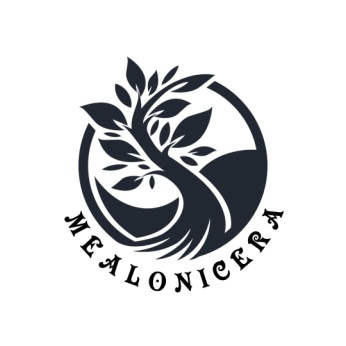           SC MEALONICERA SRLStr.Mică, nr 25, sc E, ap 17, BrașovTelefon: 0766-366399e-mail: mealonicera@yahoo.comwww.mealonicera.roMEMORIU DE PREZENTAREPENTRUAMENAJAMENTULFONDULUI  FORESTIER  PROPRIETATE  PRIVATA  APARŢINÂND PERSOANELOR FIZICE: CĂLINESCU  ADRIANA,  CĂLINESCU IRENA, GEORGER  FRÉDÉRIC  DAVID  SYLVAIN,  GEORGER  CHRISTINE  MARINA  ȘI  IORDACHE  IULIA  JUDEŢUL MEHEDINTIU.P.  I  BURILEANU  DUMITRUÎntocmit:  Ing. Cătană CătălinaConform Ordinului MMAP nr. 1682/2023 șia Ordinului MMAP nr. 1679/20232023CuprinsMEMORIU DE PREZENTARE A AMENAJAMENTULUIU.P. I BURILEANU  DUMITRUNecesitatea și oportunitatea elaborării studiuluiStudiul s-a elaborat pentru fondul forestier proprietate privată aparținând persoanele fizice Călinescu  Adriana,  Călinescu Irena, Georger  Frédéric  David  Sylvain,  Georger  Christine  Marina  Și  Iordache  Iulia, județul Mehedinti , situat în limitele teritoriale ale U.P. I BURILEANU  DUMITRU. Acesta este în concordanță cu prevederile Ordinului ministrului mediului, apelor și pădurilor nr. 1.682/2023 pentru aprobarea Ghidului metodologic privind evaluarea adecvată a efectelor potențiale ale planurilor sau proiectelor asupra ariilor naturale protejate de interes comunitar, respectiv a Ordinului ministrului mediului, apelor și pădurilor nr. 1.679/2023 pentru aprobarea Ghidului metodologic specific privind evaluarea adecvată a efectelor potențiale ale planurilor/proiectelor din domeniile de interes. Memoriul de prezentare respectă conținutul cadru din Anexa 3A și metodologia de elaboarare a acestuia prevăzută în Anexa nr. 6C la OMMAP 1682/2023. De asemena, s-a ținut cont și de prevederile Ghidului specific (Capitolul 6 – DOMENIUL PLANURI/PROIECTE DE AMENAJARE).Descrierea succintă a Amenajamentului U.P. I BURILEANU  DUMITRU și distanța față de Aria Naturală Protejată de Interes Comunitar (ANPIC)Amenajamentul U.P. I BURILEANU  DUMITRU s-a realizat în concordanță cu prevederile codului silvic (Legea 46/2008, actualiză), care la art. 19, alin. 1 prevede că „Modul de gestionare a fondului forestier naţional se reglementează prin amenajamentele silvice, ...‟.	Din punct de vedere fizico – geografic pădurea este situată în: -	Subunitatea de pădure a Câmpiei Române de Vest și Centrale (I), Câmpia Olteniei (A), Câmpia Blahniței (c), mai exact în Câmpia Punghinei și Câmpia Jianei;-	Lunca și Bălțile Dunării (III), Sectorul Drobeta Turnu Severin - Călărași (C), mai exact în Lunca Salciei și Culoarul Drobeta - Bala.Din punct de vedere hidrologic, este prezentă o rețea minimă hidrografică, formată din Fluviul Dunărea la vest, cu brațul sau Dunărea Mică închizând un teritoriu ce formează Ostrovul Mare, în care se varsă pârâul Blahnița al cărui debit de apă este influențat de existența în zonă a unor luciuri de apă: Balta Mare și Balta lui Căpăţână. Accesul în zonă este asigurat de două drumuri publice DP001 - DN 56C Devesel - Salcia (parcelele 88-116) şi DP002 - DN 56B Porțile de Fier 2 - Devesel (parcelele 117-120) şi de drumul forestier FE001 - 123D (parcelele 1-87, 122).Sub aspect fitoclimatic, pădurile aflate în studiu, sunt situate în următoarele etaje fitoclimatice:Etajul de câmpie (FC)			                        –      150,11 ha   (8%);Etajul de silvostepă –( SS )         			   –      1769,24 ha (92 %);Altitudinea minimă este de 30 m (unitatea amenajistică 121N), iar cea maximă este 100 m (unitatea amenajistică 99A), altitudinea medie fiind de 65 m.	Din punct de vedere teritorial administrativ, U.P.-ul este situată pe raza teritorial administrativă a:Fondul forestier proprietate privata  din U.P. I BURILEANU  DUMITRU, se suprapune cu ANPIC, acesta fiind inclus în ariile protejate de interes comunitar ROSCI0306 Jiana, ROSPA0011 Blahnița, ROSCI0299 Dunărea la Gârla Mare - Maglavid, ROSPA0046 Gruia - Gârla Mare.În pădurilor proprietate privată din această unitate de producție există, 4 ANPIC, și anume: ROSCI0306 Jiana (ROSAC0306) Acesta are plan de management aprobat prin OMMAP 1203/2016 privind aprobarea Planului de management și a Regulamentului siturilor Natura 2000 ROSPA0011 Blahnița, ROSCI0173 Pădurea Stârmina, ROSCI0306 Jiana și ROSPA0024 Gruia-Gârla Mare, doar trupul care se suprapune parțial cu ROSCI0306 Jiana, iar prin Decizia Agenției Naționale pentru Arii Naturale Protejate (ANANP) nr. 670/8.12.2021 sau stabilit obiective de conservare specifice sitului;- ROSPA0011 Blahnița Acesta are plan de management aprobat prin OMMAP nr. 1203/2016, iar prin Decizia Agenției Naționale pentru Arii Naturale Protejate (ANANP) nr. 670/8.12.2021 sau stabilit obiective de conservare specifice sitului; ROSCI0299 Dunărea la Gârla Mare – Maglavid Acesta are plan de management aprobat prin OMMAP nr. 1220/2016 privind aprobarea Planului de management al sit ului Natura 2000 ROSCI0299 Dunărea la Gârla Mare - Maglavit, iar prin Decizia Agenției Naționale pentru Arii Naturale Protejate (ANANP) nr. 417/16.09.2020 sau stabilit obiective de conservare specifice sitului;ROSPA0046 Gruia - Gârla Mare Acesta are plan de management aprobat prin OMMAP nr. 1203/2016, iar prin Decizia Agenției Naționale pentru Arii Naturale Protejate (ANANP) nr. 670/8.12.2021  sau stabilit obiective de conservare specifice sitului;Prin amenajamentul U.P. I BURILEANU  DUMITRU, pe perioada de valabilitate a acestuia, s-au propus următoarele lucrări:Tabelul 	Descrierea lucrărilor propuse prin amenajamentul U.P. I BURILEANU  DUMITRU și localizarea față de ANPIC    ROSCI0306 Jiana, ROSPA0011 Blahnița, ROSCI0299 Dunărea la Gârla Mare - Maglavid, ROSPA0046 Gruia - Gârla Mare sunt prezentate în tabelul A.2.Tabelul A.2.Lucrări silvotehnice propuse în amenajamentul silvic și distanța față de ANPICPotrivit prevederilor din normele tehnice existente si corespunzător obiectivelor economice, sociale si ecologice fixate s-a realizat zonarea funcţională astfel :Recoltarea de masă lemnoasă din produse principale s-a organizat în subunitatea de gospodărire de crâng simplu (SUP Q), subgrupele şi categoriile funcţionale 1D, 1F, 2G și 3A prin tratamentul tăierilor în crâng și tăierilor rase.Subunităţi de gospodărireReţeaua instalaţiilor de transport care deserveşte unitatea de producţie studiată este formată din drumurile publice DP001 - DN 56C Devesel - Salcia (parcelele 88-116) şi DP002 - DN 56B Porțile de Fier 2 - Devesel (parcelele 117-120) şi de drumul forestier FE001 - 123D (parcelele 1-87, 122), după cum reiese din tabelul de mai jos:Instalaţii de transport                                                                                             Tab. 10.1.1.Lungimea drumurilor existente este de 4,6 km, de unde rezultă că densitatea instalaţiilor de transport este de 2,40 m/ha (2,14 m/ha din drumuri publice şi 0,26 m/ha din drumuri forestiere). În tabel s-a trecut lungimea care deserveşte efectiv fondul forestier, în realitate drumurile publice fiind mult mai lungiCoordonatele stereo1970B.Numele și codul ariei naturale protejate de interes comunitar (ANPIC)Identificarea ANPIC potențial afectate de amenajamentul U.P. I BURILEANU DUMITRUIdentificarea ANPIC potențial afectate de amenajamentul UP I BURILEANU DUMITRU s-a realizat printr-o analiză spațială (GIS), prin aplicarea următoarelor criterii prevazute în Anexa 6A din OMMAP 1682/2023:intersecţie;învecinare (zona de influenţă);mobilitatea speciilor;conectivitate ecologică.Identificarea ANPIC intersectateÎn urma suprapunerii fondului forestier cu limitele ANPIC, se constată că acesta se intersectează. Identificarea ANPIC învecinateS-a identificat ROSCI0306 Jiana, ROSPA0011 Blahnița, ROSCI0299 Dunărea la Gârla Mare - Maglavid, ROSPA0046 Gruia - Gârla Mare ce se suprapun cu UP I BURILEANU DUMITRU.Deosebim 2 posibile zone de influență, și anume:zonă de influență directă - zonă în care se resimt efectele generate de plan, precum zgomot, poluanți atmosferici, iluminat artificial, dispersia speciilor invazive, și altele;zonă de influență indirectă - zonă în care apar efecte generate de alte activități, modificate ca urmare a implementării planului analizat.Principalele forme de impact ce pot să apară în ANPIC aflate în interiorul zonei de influență a amenajamentului UP I Burileanu Dumitru  sunt reprezentate de:alterarea habitatelor (degradarea habitatelor) și/sauperturbarea activității speciilor.Identificarea ANPIC în cadrul cărora sunt protejate specii cu mobilitate ridicată ce pot ajunge în zona  UP I BURILEANU DUMITRUPrincipala formă de impact ce trebuie avută în vedere este reducerea efectivelor populaţionale   ca urmare a creşterii ratei de mortalitate.În Tabelul B.1. sunt prezentate ANPIC potențial afectate, precum și măsurile restrictive din Planurile de Management (PM) al acestora.Tabelul B.1. Informații privind ANPIC potențial afectate de Amenajamentul  UP I BURILEANU DUMITRUC.Prezența și efectivele/suprafețele acoperite de specii și habitate de interescomunitar în zona Amenajamentului Speciile și habitatele de interes comunitar pentru care ANPIC ROSCI0306 Jiana, ROSPA0011 Blahnița, ROSCI0299 Dunărea la Gârla Mare - Maglavid, ROSPA0046 Gruia - Gârla Mare - potențial afectate de implementarea amenajamentului U.P. I BURILEANU DUMITRU- au fost desemnate, sunt prezentate în Tabelul C.1.Tabelul C.1.Prezența și efectivele/suprafețele acoperite de specii si habitate de interescomunitar din ANPIC posibil afectate de Amenajamentul I BURILEANU DUMITRUNotă: Datele din tabelul de mai sus sunt preluate din obiectivele de conservare specifice Mai jos se va prezenta o corelaţie între Tipurile de habitate forestiere şi Tipurile de pădure natural fundamentale identificare pe suprafaţa în studiu.Tab. Evidenţa habitatelor forestierePrezentarea legăturii directe a Amenajamanetului silvic sau  necesitatea acestuia pentru managementul conservării ANPICConform legislaţiei în vigoare, modul de gospodărire a fondului forestier naţional, indiferent de natura proprietăţii pădurilor şi terenurilor ce îl compun se reglementează prin amenajamente silvice. Amenajarea pădurilor reprezintă atât ştiinţa cât şi practica organizării şi conducerii structural- funcţionale a pădurilor în conformitate cu cerinţele ecologice, economice şi sociale. Amenajamentul este o lucrare ştiinţifică amplă cu aplicabilitate imediată.În acord cu Legea nr.46/2008 (Codul Silvic al României cu modificările şi completările ulterioare), amenajamentul silvic reprezintă "studiul de bază în gestionarea pădurilor, cu conţinut tehnico-organizatoric, juridic şi economic, fundamentat ecologic", iar amenajarea pădurilor este "ansamblul de preocupări şi măsuri menite să asigure aducerea şi păstrarea pădurilor în stare corespunzătoare din punctul de vedere al funcţiilor ecologice, economice şi sociale pe care acestea le îndeplinesc şi este activitate de dezvoltare tehnologică".Amenajamentul silvic este o lucrare multidisciplinară care cuprinde un sistem de măsuri pentru organizarea şi conducerea pădurii spre starea cea mai corespunzătoare funcţiilor multiple ecologice, economice şi sociale care i-au fost atribuite.Amenajamentele sunt realizate în concepţie sistemică, urmărindu-se integrarea amenajării pădurilor în acţiunile mai cuprinzătoare de amenajare a mediului cu luarea în considerare a tuturor aspectelor din zonă.Amenajamentele sunt întocmite pe baza "Normelor tehnice pentru amenajarea pădurilor" care constituie o componentă de bază a regimului silvic şi în concordanţă cu prevederile din Codul Silvic (Legea nr. 46/2008). Conform acestor prevederi, amenaja-mentul trebuie să vizeze prin toate reglementările ce le sunt specifice asigurarea gospodăririi durabile a ecosistemelor forestiere.Sarcina fundamentală a Amenajamentului silvic este aceea de a organiza şi conduce pădurile din teritoriul studiat spre starea lor de maximă eficacitate funcţională în condiţiile respectării următoarelor principii:principiul continuităţii şi permanenţei pădurilor, care reflectă preocuparea continuă de a asigura,prin amenajament, condiţiile necesare pentru gestionarea durabilă a pădurilor, astfel încât acestea să ofere societăţii - în mod continuu - produse lemnoase şi de altă natură, precum şi servicii de protecţie şi sociale cât mai mari şi de calitate superioară. Principial, se referă deci, atât la continuitatea în sens progresiv a funcţiilor de producţie, cât şi la permanenţa şi ameliorarea funcţiilor de protecţie şi sociale, vizând nu numai interesele generaţiei actuale, ci şi cele de perspectivă ale societăţii. Totodată, potrivit acestui principiu, amenajamentul acordă o atenţie permanentă asigurării integrităţii şi dezvoltări fondului forestier;principiul eficacităţii funcţionale, care exprimă preocuparea permanentă pentru creşterea capacităţilor de producţie şi protecţie a pădurilor, precum şi pentru valorificarea optimă a produseloracestora. Se are în vedere creşterea productivităţii pădurilor şi a calităţii produselor, ameliorarea funcţiilor de protecţie ale arboretelor, vizând realizarea unei eficienţe economice a gospodăririi pădurilor, precum şi asigurarea unui echilibru corespunzător între aspectele de ordin ecologic, economic şi social, cu cele mai mici costuri;principiul conservării şi ameliorării biodiversivităţii, prin care se urmăreşte conservarea şi ameliorarea biodiversităţii la cele patru niveluri ale acesteia (diversitatea genetică intraspecifică, diversitatea speciilor, ecosistemelor şi peisajelor), în scopul maximizăriistabilităţiişi a potenţialului polifuncţional al pădurilor;principiul economic, prin care organizarea producţiei forestiere este dirijată de principiul fundamental al dezvoltării planice, în raport cu însuşirile pădurii şi a condiţiilor naturale de dezvoltare ale acesteia.Având în vedere precizările făcute mai sus, faptul că amenajamentul armonizează strategia naturii (a ecosistemelor forestiere) cu strategia societăţii umane, precum şi prevederile Legii 46/2008 – Codul Silvic cu modificările şi completările ulterioare, amenajamentul UP I Burileanu Dumitru  trebuie să facă parte integrantă din planurile de management ale ariilor protejate care se regăsesc în teritoriul studiat. Așadar, amenajamentul U.P. UP I Burileanu Dumitru este necesar pentru managementul ANPIC ROSCI0306 Jiana, ROSPA0011 Blahnița, ROSCI0299 Dunărea la Gârla Mare - Maglavid, ROSPA0046 Gruia - Gârla Mare. Acesta vizează menținerea și îmbunătățirea stării de conservare a speciilor și habitatelor de interes comunitar pentru care ANPIC a fost desemnată.Aceasta şi pentru că amenajamentul pune accent pe rolul mediogen remarcabil pe care îl îndeplinesc pădurile în totalitate (fie că fac parte din arii naturale protejate fie că sunt limitrofe sau nu acestora) şi, totodată, contribuie fundamental la menţinerea şi îmbunătăţirea biodiversităţii şi stării de conservare a întregului fond forestier din zonă.Obiectivele asumate de amenajamentul U.P. UP I Burileanu Dumitru susțin integritatea ariilor naturale protejate de interes comunitar (ANPIC) din zonă şi conservarea pe termen lung a habitatelor forestiere.E.Estimarea impactului potențial al Amenajamentului UP I Burileanu Dumitru asupra  speciilor şi habitatelor pentru care ANPIC ROSCI0306 Jiana, ROSPA0011 Blahnița, ROSCI0299 Dunărea la Gârla Mare - Maglavid, ROSPA0046 Gruia - Gârla Mare au fost desemnateIdentificarea şi estimarea impactuluiPentru estimarea și motivarea impactului potențial al Amenajamentului U.P. I Burileanu Dumitru asupra  speciilor şi habitatelor din ANPIC potențial afectate (Tabelul E.1.), s-au avut în vedere următoarele aspecte:toate intervenţiile propuse de amenajamentul UP I Burileanu Dumitru şi activităţile ce decurg din implementarea acestuia;toate efectele generate de intervenţiile Amenajamentului UP I Burileanu Dumitru;presiunile şi ameninţările identificate pentru ANPIC ROSCI0306 Jiana, ROSPA0011 Blahnița, ROSCI0299 Dunărea la Gârla Mare - Maglavid, ROSPA0046 Gruia - Gârla Mare potenţial afectate, precum şi alte amenajamente ce pot genera impact asupra ANPIC potenţial afectată;toate impacturile (directe, indirecte, secundare, cumulative) asociate efectelor generate de Amenajamentul UP I Burileanu Dumitru Formele de impact analizate includ: pierderi din suprafaţa habitatelor de interes comunitar şi/sau a habitatelor speciilor de interes comunitar, alterarea habitatelor, fragmentare, reducerea efectivelor populaționale ale speciilor, perturbarea activității speciilor;obiectivele de conservare specifice ale ROSCI0306 Jiana, ROSPA0011 Blahnița, ROSCI0299 Dunărea la Gârla Mare - Maglavid, ROSPA0046 Gruia - Gârla Mareparametrii și țintele stabilite de către autoritatea responsabilă cu managementul/ administrarea ariilor naturale protejate de interes comunitar/administrator pentru obiectivele de conservare;identificarea incertitudinilor şi indicarea lor clară în tabelul de evaluare a impactului.Evaluarea impactului asupra speciilor și habitatelor din ROSCI0306 Jiana, ROSPA0011 Blahnița, ROSCI0299 Dunărea la Gârla Mare - Maglavid, ROSPA0046 Gruia - Gârla MareAvând în vedere aspectele anterioare şi în corelare cu conținutul Tabelul de evaluare a impactului asupra speciilor și habitatelor din ROSCI0306 Jiana, ROSPA0011 Blahnița, ROSCI0299 Dunărea la Gârla Mare - Maglavid, ROSPA0046 Gruia - Gârla Mare (Tabelul E.1.1), se prezintă următoarele sinteze:Identificarea tuturor intervenţiilor/lurărilor silviculturale propuse prin Amenajamentul UP I Burileanu Dumitru, ale efectelor generate de acestea şi a formelor de impact generate asupra ANPIC potenţial afectate, prin completarea tabelului următor:Identificarea relațiilor cauză-efecte-impacturiTabelul E.1.2.Lista habitatelor, speciilor şi a parametrilor acestora potenţial afectaţi de implementarea Amenajamentului UP I Burileanu Dumitru, incluzând toate situaţiile în care se identifică impacturi negative nesemnificative, semnificative şi/sau incerte.Estimarea impactului potențial al UP I Burileanu Dumitru asupra speciilor şi habitatelorpentru care ANPIC  au fost desemnateTabelul E.1.3.Descrierea și analiza impactului cumulativ generat de Amenajamentul UP I Burileanu Dumitru analizat împreună cu alte PP-uri care afectează parametrii obiectivelor de conservare a speciilor şi habitatelor din ANPIC ROSCI0306 Jiana, ROSPA0011 Blahnița, ROSCI0299 Dunărea la Gârla Mare - Maglavid, ROSPA0046 Gruia - Gârla Mare potenţial afectate. Rezultatele analizei se prezintă prin completarea tabelului următor:Analiza impactului cumulativTabelul E.1.4.E2.Identificarea incertitudinilorE.3.Concluziile referitoare la descrierea și cuantificarea impacturilor precum și motivele                                             pentru care este sau nu necesară continuarea procedurii cu trecerea la etapa studiului de evaluare adecvatăAmenajamentul silvic cuprinde toate tipurile de lucrări ce urmează a fi efectuate în următorii 10 ani, referindu-se la recoltarea masei lemnoase, la lucrările de conducere şi îngrijire a arboretelor, la lucrările de conservare şi la lucrările de împădurire şi îngrijire a seminţişurilor. Lucrările preconizate în amenajamentul actual continuă şi completează lucrările de gestionare durabilă a pădurii din vechiul amenajament, ca parte a strategiei de dezvoltare durabilă a societăţii. Recoltarea de produse principale se realizează prin tratamente de regenerare sub masiv, sub formă de tăieri în crâng (care promovează regenerarea vegetativă din sulinari, drajoni-lăstari). În toate cazurile se urmăresc instalarea şi dezvoltarea regenerării vegetative şi a plantaţiilor până la constituirea noului arboret.Se vor desfăşura lucrări de ajutorare a regenerărilor naturale şi de împădurire, mai ales de favorizare a instalării şi dezvoltării noilor generaţii de arboret, de îngrijire şi conducere a arboretelor şi tăieri de conservare, pentru a se asigura continuitatea pădurii, menţinerea compoziţiei acesteia dar şi o stare favorabilă de conservare a ecosistemului forestier. Lucrările de îngrijire şi de conducere a arboretelor, indispensabile pentru păstrarea continuităţii pădurii, a consistenţei optime a arborilor şi a stării de sănătate a ecosistemului forestier vor consta în degajări, curăţiri, rărituri, tăieri de igienă. Materialul lemnos recoltat în urma efectuării acestor tipuri de lucrări intră în categoria produselor secundare.Prevederile amenajamentului silvic nu conduc la pierderi de suprafaţă în habitatele de interes comunitar şi nici la fragmentări ale habitatelor care ar putea limita mobilitatea organismelor sau ar putea altera semnificativ mediul de viaţă al speciilor ce trăiesc în păduri.  În cursul lucrărilor silvice prevăzute de amenajament nu vor fi folosite substanţe chimice sau hormoni de creştere care s-ar putea acumula în organismele diverselor specii şi apoi transmise altor specii de-a lungul lanţurilor trofice. Substanţe biocide vor fi folosite numai în situaţii bine fundamentate, în cazul proliferării în masă a unor fitopatogeni.Lucrările silvice se vor realiza cu tehnologii şi utilaje care să reducă riscul de degradare a substratului, a solului, a seminţişului, a subarboretului, astfel încât să fie reduse la minim perturbările asupra biocenozelor forestiere.Pentru implementarea amenajamentului silvic nu se folosesc şi nu se vor folosi resurse naturale (apă, sol, rocă, etc). Specificul lucrărilor prevăzute în amenajamentul silvic nu impune utilizarea de materii prime din ecosisteme forestiere sau din alte tipuri de ecosisteme. Mici cantităţi de deşeuri (rumeguş, deşeuri menajere), posibile reziduuri (scurgeri de uleiuri, combustibili) şi emisii de substanţe potenţial poluante (gaze din arderea combustibililor) vor fi produse în perioada de execuţie a lucrărilor silvice de vehiculele şi echipamentele folosite şi de personalul care le deserveşte. Printr-un management corespunzător al deşeurilor, prin colectarea  selectivă a acestora, prin folosirea unor utilaje în bună stare de funcţionare şi a unor măsuri de diminuare a zgomotelor şi vibraţiilor şi printr-un control riguros, deşeurile şi emisiile generate vor fi menţinute în limite normale, fără a afecta semnificativ speciile care trăiesc în zona UP I BURILEANU DUMITRU.  Cunoaşterea situaţiei reale a speciilor de faună, a ecologiei speciilor, a mărimii şi densităţii populaţiilor, a structurii şi dinamicii populaţionale, a distribuţiei, a statutului şi a stării lor de conservare vor face ca deranjul provocat faunei în timpul lucrărilor silvotehnice să fie menţinut la un nivel acceptabil, astfel încât implementarea amenajamentului silvic să nu se soldeze cu pierderi semnificative de biodiversitate.În perimetrul UP I BURILEANU DUMITRU, echilibrul ecologic al populaţiilor se menţine deocamdată într-o stare relativ bună, fără a fi supus unor factori perturbatori majori. Managementul forestier adecvat, propus în amenajament, este în măsură să conserve suprafeţele ocupate la ora actuală de pădure ca tip major de ecosistem şi să păstreze conectivitatea în cadrul habitatelor, asigurându-se astfel menţinerea pe termen lung a speciilor de faună.Habitatele de reproducere, hrănire și odihnă ale speciilor pot deveni pe termen scurt improprii în cazul unor tipuri de lucrări, iar speciile afectate îşi vor remodela răspândirea în habitat în funcţie de acest aspect, existând pericolul să apară diminuări ale efectivelor populaţionale. Aceste diminuări nu au loc însă la nivelul întregului habitat ci doar local, iar speciile pot migra către zonele neafectate de lucrări. Executarea lucrărilor silvice pe suprafeţe relativ mici, fără fragmentarea habitatelor, favorizează mobilitatea speciilor, ale căror efective totale nu se reduc semnificativ la nivelul habitatului. Efectul lucrărilor silvice asupra populaţiilor de amfibieni şi reptile este nesemnificativ. Aceste specii se vor refugia din zona de exploatare, odată cu începerea lucrărilor prevăzute în amenajamentul silvic, fiind deranjate de zgomot, diminuându-se astfel eventualele pierderi populaţionale. Suprafaţa UP I BURILEANU DUMITRU conţine habitate favorabile pentru speciile de mamifere semnalate în zonă. Având în vedere mobilitatea foarte mare a speciilor de mamifere, impactul direct al amenajamentului asupra acestor specii este nesemnificativ şi numai temporar (pe parcursul lucrărilor).Speciile de păsări de interes comunitar vor fi perturbate în special de zgomotul produs în cursul lucrărilor silvice (motoferăstraie, topoare), îndepărtarea lăstărişului, a unor arbori scorburoşi şi eventuala distrugere a unor zone de cuibărit. Având o mobilitate ridicată, păsările se vor refugia pe perioada lucrărilor în zonele mai liniştite ale pădurii. Marea lor majoritate vor reveni în habitatul iniţial după încetarea lucrărilor, cu condiţia ca habitatul să nu sufere modificări majore.Tratamentele de regenerare şi lucrările de îngrijire şi conducere a pădurii au loc de regulă în anotimpul rece, în perioada de repaus hibernal a arboretului, perioadă în care activitatea speciilor este în general redusă, ceea ce minimalizează impactul potenţial negativ al lucrărilor asupra speciilor de faună. Majoritatea factorilor de impact la adresa habitatelor şi a speciilor de interes comunitar au o intensitate scăzută şi nu pun în pericol menţinerea pe termen lung a populaţiilor locale din UP I BURILEANU DUMITRU. Dacă lucrările din amenajament sunt realizate în conformitate cu normele silvice şi cu cele de protecţie a mediului, pădurea ca tip de habitat îşi va menţine în ansamblu compoziţia şi structura actuală, fără a exista un impact semnificativ pe termen lung asupra speciilor de interes comunitar. În cazul habitatelor de interes comunitar, impactul rezidual este nesemnificativ şi este datorat în principal modificărilor ce au loc la nivel de microclimat, mai ales ca urmare a modificărilor de consistenţă a arboretelor. Amenajamentul silvic continuă amenajarea şi gestionarea durabilă a pădurii din vechiul amenajament şi de aceea nu se poate vorbi de un impact rezidual semnificativ.În condiţiile în care amenajamentele ocoalelor silvice învecinate au fost realizate ori urmează a se realiza în conformitate cu normele tehnice în vigoare, putem estima că impactul cumulativ al acestor amenajamente asupra integrităţii zonei studiate este nesemnificativ. Motivele pentru care este sau nu este necesară continuarea procedurii cu trecerea la etapa studiului de evaluare adecvată, se prezintă pentru fiecare din cele 9 puncte de mai jos:pierdere directă prin reducerea suprafeței acoperite de habitat ca urmare a distrugeriisale fizice:În urma implementării prevederilor amenajamentului propus nu se va reduce suprafața habitatelor  de interes comunitar. Caracteristicile habitatelor 91M0 si 92A0 vor fi afectate prin aplicarea                                tăierilor rase si in crang dar pe perioada relativ scurta, pana la refacerea starii de masivpierderea habitatului de reproducere, hrănire, odihnă ale speciilor:Suprafața habitatelor folosite pentru necesităţile de hrană, odihnă şi reproducere ale speciilor de păsări caracteristice habitatelor forestiere se va reduce temporar (6-8 ani) până la refacerea stării    de masiv. Este vorba însă de modificări calitative ale habitatului și nu de pierdere fizică de suprafață.alterare/degradare prin deteriorarea calității habitatului, care conduce la o abundență redusă a speciilor caracteristice sau la modificarea structurii biocenozei (componența speciilor):Lucrările silvotehnice prevăzute în amenajamentul UP I BURILEANU DUMITRU la intersecția cu ANPIC, au caracter temporar. Lucrările silvice se vor realiza cu tehnologii şi utilaje care să reducă riscul de degradare a substratului, a solului, a seminţişului, a subarboretului, astfel încât să fie reduse la minim perturbările asupra biocenozelor forestiere fără a exista un impact semnificativ pe termen lung asupra speciilor de interes comunitar din punct de vedere al alterării/degradării prin deteriorare a calității habitatului, care să conducă la o abundență redusă a speciilor caracteristice sau la modificarea structurii biocenozei (componența speciilor).alterare/degradare prin deteriorarea habitatelor de reproducere, hrănire, odihnă aspeciilor:În cadrul amenajamentului propus, lucrările care vor genera un impact temporar, reversibil asupra   habitatelor de reproducere, hrănire, odihnă a speciilor sunt cele de exploatare și transport a masei      lemnoase.Lucrările au o intensitate scăzută și se realizează deobicei în perioada de repaus hibernal a arboretului, perioadă în care activitatea speciilor este în general redusă, ceea ce minimalizează impactul potenţial negativ al lucrărilor asupra alterării/degradării prin deteriorarea habitatelor de reproducere, hrănire, odihnă a speciilor.perturbare prin schimbarea condițiilor de mediu existente: strămutări ale exemplarelor speciilor, modificări comportamentale ale speciilor:O parte dintre indivizi pot fi afectati în perioada de exploatare și transport a masei lemnoase, prin disturbarea temporară produsă de zgomot, impactul fiind negativ nesemnificativ și reversibil.fragmentare prin crearea de bariere fizice sau comportamentale în habitatele conectate din punct de vedere fizic sau funcțional sau prin împărțirea acestora în fragmente mai mici și mai izolate:Având în vedere existenta în cadrul amenajamentului silvic a unor suprafete vaste ale habitatelor speciilor de interes conservativ, atât activitățile de exploatare și transport a masei lemnoase cât și cele de îngrijire a arboretelor nu vor genera instalarea unor bariere fizice sau comportamentale în habitatele conectate, din punct de vedere fizic sau functional.reducerea efectivelor populaţionale ca urmare a mortalităţii directe generată de PP sauca urmare a celorlalte forme de impact:Privind modul de aplicare a lucrarilor silvotehnice, lucrările se desfășoară pe mai multe etape, pe suprafețe mici de teren care permit dispersarea speciilor în habitatele vecine, astfel avem un impact indirect minim la reducerea efectivelor populaţionale ca urmare a mortalităţii directe generată de PP sau ca urmare a celorlalte forme de impactEventualele  mortalitati  înregistrate  accidental  în  urma  activitatilor  de  exploatare  și  transport  a masei lemnoase, a lucrărilor de îngrijire a arboretelor vor avea valori nesemnificative, în raport cu populațiile existente.alte impacturi indirecte prin modificarea indirectă a calității mediului:activitati  traditionale  de  utilizare  a  unor  resurse  regenerabile,  uneori  peste  limita  capacității productive și de suport a ecosistemelor, precum recoltarea de fructe de pădure, de ciuperci și de plante medicinale, fără respectarea normativelor în vigoare;Tabel. Evaluarea semnificației impactului cauzat prin implementarea prevederiloramenajamentului silvic asupra Siturilor Natura 2000incertitudinile identificate:-Nu  pot  fi  prevăzute  suprafețele  care  vor  fi  afectate  de  fenomene  meteorologice  extreme (rupturi, doborâturi de vânt, incendii de vegetație);-Nu au fost stabilite valori ţintă pentru toţi parametrii obiectivelor de conservare;-Nu  sunt  disponibile  informaţii  cantitative  privind  mărimea  tuturor  populaţiilor  de  faună potențial afectate;-Nu există date geospațiale pentru toate speciile și habitatele de interes conservativ;-În această fază nu pot fi cunoscute starea tehnică a autovehicolelor și a utilajelor care sevor folosi la extragerea și transportul masei lemnoase;-Nu poate fi cuantificat numărul de victime accidentale BIBLIOGRAFIEDoniţă N., Popescu A., Paucă-Comănescu M., Mihăilescu S., Biriş I. A., 2005, Habitatele din România, Editura Tehnică-Silvică, BucureştiFlorescu I. I. 1991, Tratamente silviculturale, Editura Ceres, Bucureşti, 270 p.Florescu I. I., Nicolescu N. V. 1998.	Silvicultură, Vol. II – Silvotehnica, Editura Universităţii Transilvania din Braşov, 194 p.Giurgiu, V., 1988, Amenajarea pădurilor cu funcţii multiple, Editura Ceres, BucureştiLeahu, I., 2001, Amenajarea pădurilor, Editura Didactică şi Pedagogică, Bucureştixxx, 2008 - Codul silvic, Legea 46/2008 cu modificările și completările ulterioarexxx, 2022 - Normele tehnice privind îngrijirea şi conducerea arboretelor (ord. 2534/2022), MMAP,2022xxx, 2022 - Normele tehnice privind alegerea și aplicarea tratamentelor (ord. 2535/2022), MMAP,2022xxx, 2023 - Ordinul nr. 1.682/2023 din 14 iunie2023 pentru aprobarea Ghidului metodologic privind evaluarea adecvată a efectelor potențiale ale planurilor sau proiectelor asupra ariilor naturale protejate de interes comunitarxxx, 2023 - Ordinul nr. 1.679/2023 din 14 iunie 2023 pentru aprobarea Ghidului metodologic specific privind evaluarea adecvată a efectelor potențiale ale planurilor/proiectelor din domeniile de interes xxx, 2007 - Ordonanţa de Urgenţă nr. 57/2007 privind regimul ariilor naturale protejate, conservarea habitatelor naturale, a florei şi faunei sălbatice.COLECTIV DE ELABORAREing. CATANA CATALINANr. crt.Tipul de staţiuneTipul de staţiuneSuprafaţaSuprafaţaCategorii de bonitate (ha)Categorii de bonitate (ha)Nr. crt.CodDenumireha%Mij.Inf.Etajul de câmpie - FCEtajul de câmpie - FCEtajul de câmpie - FCEtajul de câmpie - FCEtajul de câmpie - FCEtajul de câmpie - FCEtajul de câmpie - FC1.8322Câmpie forestieră, podzolit de gîrnițet, Bm93,62593,62-2.8420Câmpie forestieră - versant de șleau Bm, brun-roșcat edafic mijlociu 56,49356,49-Total Etajul de câmpie - FCTotal Etajul de câmpie - FCTotal Etajul de câmpie - FC150,118150,11-Etajul de silvostepă - SSEtajul de silvostepă - SSEtajul de silvostepă - SSEtajul de silvostepă - SSEtajul de silvostepă - SSEtajul de silvostepă - SSEtajul de silvostepă - SS3.9110Silvostepă din Câmpia Olteniei complex de stațiuni pe dune de nisip, Bi57,983-57,984.9111Silvostepă din Câmpia Olteniei pe dune de nisip, Bi537,8728-537,875.9112Silvostepă din Câmpia Olteniei complex de stațiuni pe dune de nisip, Bm963,0450963,04-6.9311Silvostepă externă de stejărete xerofile de stejar pufos, Bm, cernoziom slab levigat pe materiale loessoide și alte luturi argiloase114,156114,15-7.9612Silvostepă - luncă de zăvoi de plopi, aluvial temporar slab umezit freatic în substrat rar scurt inundabil, Bm76,98476,98-8.9623Silvostepă, luncă de zăvoi de salcie, Bm, aluvial amfigleic, anual prelungit inundabil 19,22119,22-Total Etajul de silvostepă - SSTotal Etajul de silvostepă - SSTotal Etajul de silvostepă - SS1769,24921173,39595,85TotalTotalTotal1919,351001323,50595,85Nr. crt.JudeţulUnitateateritorial – administrativăParcele aferenteSuprafaţa(ha)1. MehedințiGârla Mare1-8, 117-121163,561. MehedințiVrata9-81, 86, 87, 1231441,231. MehedințiBurila Mare88-116300,001. MehedințiSalcia82-85, 12292,53TOTALTOTALTOTAL-1997,32SpecificareProduse dinProduse dinProduse dinProduse dinProduse dinProduse dinProduse dinProduse dinProduse dinProduse dinProduse dinTăieri de cons.Tăieri de cons.Tăieri de cons.SpecificareTăieri de regenerareTăieri de regenerareDega-jăriCurăţiriCurăţiriRărituriRărituriRărituriTăieri de igienăTăieri de igienăTăieri de igienăTăieri de cons.Tăieri de cons.Tăieri de cons.SpecificarehamchahamchamchahamchahamcSarcina anuală62,14888924,9955118,24649139,72139,7210421,7721,77668Sarcina pe deceniul 2019-2028621,3988892249,885471182,436486139,72139,721043217,68217,686681Nr. crt.Tip de intervențieDescrierea intervențiilor principale/secundareLocalizareLocalizareDistanța față deANPICNr. crt.Tip de intervențieDescrierea intervențiilor principale/secundareu.a.SuprafațaDistanța față deANPIC1.CurățiriPrin curăţire se înţelege lucrarea de îngrijire cu caracter de selecţie preponderent negativă, ce se aplică arboretelor aflate în stadiile de nuieliş şi prăjiniş, în scopul îmbunătăţirii calităţii, creşterii şi compoziţiei arboretului, prin extragerea arborilor rău conformaţi, accidentaţi, bolnavi, deperisanţi sau uscaţi, înghesuiţi şi copleşiţi sau aparţinând unor specii sau forme genetice mai puţin valoroase şi care nu corespund ţelului de gospodărire şi exigenţelor ecologice.Prin curăţiri se extrag exemplarele uscate, vătămate, cu coroana lăbărţată, cu fusuri înfurcite, rău conformate, o parte din exem- plarele speciilor secundare, precum şi alte exemplare care stânjenesc dezvoltarea celor sănătoase şi de viitor ale speciilor principale.Întotdeauna vor fi păstrate suficiente exemplare din speciile principale de amestec şi ajutătoare, chiar dacă ele nu corespund din punct de vedere al formei şi calităţii.Se vor promova exemplarele din sămânţă/ drajoni în detrimentul celor din lăstari.Când arboretul este majoritar din lăstari, se vor favoriza exemplarele provenite din cioate sănătoase, cu însuşiri calitative superioare, urmărindu-se reducerea selectivă a exemplarelor provenite de la aceeaşi tulpină.Curăţirile se execută la 2 - 4 ani de la ultimadegajare;Sezonul de executare este relativ larg, la răşinoase se va evita perioada de formare a lujerilor (1 mai - 31 iulie).La foioase, curăţirile se pot executa tot timpulanului.Intensitatea curăţirilor va fi, după caz, moderată, forte şi foarte puternică, fără a se întrerupe însă starea de masiv şi fără a se reduce consistenţa (exprimată prin gradul de închidere al coronamentului) sub 0,75.Intensitatea intervenţiei la curăţiri, precum şi controlul aplicării acestei lucrări, se realizează pe baza amplasării unor suprafeţe de probă, în porţiuni reprezentative ale arboretului, cu aria de 2000 mp, în care se execută lucrarea de curăţiri în condiţiile concrete din teren. Pe baza rezultatelor din aceste suprafeţe de probă, intensitatea lucrării se extinde la întregul arboret.Periodicitatea curăţirilor variază de la 3 la 5 ani12D, 13D, 14H, 15A, 17C, 18A, 18B, 18I, 19F, 19I, 20F, 21B,21D,23B, 25E, 26B, 26C, 26F, 26G, 274D, 28D, 28R, 28F, 29A, 32A, 32C,32D, 33A, 33F, 33G, 34B, 34C, 36A, 40G, 42C, 43D, 44B, 44D, 45B, 45C, 45F, 45G, 47B, 47E, 48B,48F, 52C, 53B, 54A, 54E, 54F, 54G, 54J, 55J, 56D, 56H,58C, 61G, 66A, 66G, 66H, 68G, 68H,69B, 71C, 78E, 78F, 80E, 80F, 80H, 87B, 88B, 89B, 90A, 96A, 97B, 100B, 102B, 105D, 111B221,14In limitele ROSCI0306 Jiana, ROSPA0011 Blahnița1.CurățiriPrin curăţire se înţelege lucrarea de îngrijire cu caracter de selecţie preponderent negativă, ce se aplică arboretelor aflate în stadiile de nuieliş şi prăjiniş, în scopul îmbunătăţirii calităţii, creşterii şi compoziţiei arboretului, prin extragerea arborilor rău conformaţi, accidentaţi, bolnavi, deperisanţi sau uscaţi, înghesuiţi şi copleşiţi sau aparţinând unor specii sau forme genetice mai puţin valoroase şi care nu corespund ţelului de gospodărire şi exigenţelor ecologice.Prin curăţiri se extrag exemplarele uscate, vătămate, cu coroana lăbărţată, cu fusuri înfurcite, rău conformate, o parte din exem- plarele speciilor secundare, precum şi alte exemplare care stânjenesc dezvoltarea celor sănătoase şi de viitor ale speciilor principale.Întotdeauna vor fi păstrate suficiente exemplare din speciile principale de amestec şi ajutătoare, chiar dacă ele nu corespund din punct de vedere al formei şi calităţii.Se vor promova exemplarele din sămânţă/ drajoni în detrimentul celor din lăstari.Când arboretul este majoritar din lăstari, se vor favoriza exemplarele provenite din cioate sănătoase, cu însuşiri calitative superioare, urmărindu-se reducerea selectivă a exemplarelor provenite de la aceeaşi tulpină.Curăţirile se execută la 2 - 4 ani de la ultimadegajare;Sezonul de executare este relativ larg, la răşinoase se va evita perioada de formare a lujerilor (1 mai - 31 iulie).La foioase, curăţirile se pot executa tot timpulanului.Intensitatea curăţirilor va fi, după caz, moderată, forte şi foarte puternică, fără a se întrerupe însă starea de masiv şi fără a se reduce consistenţa (exprimată prin gradul de închidere al coronamentului) sub 0,75.Intensitatea intervenţiei la curăţiri, precum şi controlul aplicării acestei lucrări, se realizează pe baza amplasării unor suprafeţe de probă, în porţiuni reprezentative ale arboretului, cu aria de 2000 mp, în care se execută lucrarea de curăţiri în condiţiile concrete din teren. Pe baza rezultatelor din aceste suprafeţe de probă, intensitatea lucrării se extinde la întregul arboret.Periodicitatea curăţirilor variază de la 3 la 5 ani1B, 5B, 6A, 7A,84A, 84F,27,04In limitele ROSCI0299 Dunărea la Gârla Mare - Maglavid, ROSPA0046 Gruia - Gârla MareNr.crt.Tip deintervențieDescrierea intervențiilor principale/secundareLocalizareLocalizareDistanța față deANPICNr.crt.Tip deintervențieDescrierea intervențiilor principale/secundareu.a.Suprafața2.RărituriRăriturile reprezintă lucrările de îngrijire care se efectuează periodic în arborete, după ce acestea au realizat stadiul de păriş şi apoi în stadiile de codrişor şi codru mijlociu, prin care se reduce, prin selecţie poziti-vă, numărul de exemplare la unitatea de suprafaţă, micşorându-se temporar consistenţa (exprimată prin indicele de densitate), în scopul ameliorării structurii, creşterii şi calităţii arboretelor şi în final a creşterii eficacităţii funcţionale a acestora.Lucrarea are un pronunţat caracter de îngrijire individuală a arborilor, de dirijare a proporţiei actuale a speciilor spre compoziţiile-ţel, de realizare a unei structuri optime în raport cu ţelul de gospodărire stabilit. La rărituri se va aplica, selecţia individuală pozitivă, după criterii silviculturale, fenotipice, ecologice şi economice. În funcţie de posibilităţile de realizare, se pot identifica şi însemna arborii de valoare (arborii de viitor), aleşi din categoria speciilor principale, din clasele poziţionale 1 şi 2 Kraft.Lucrările de rărituri, în raport cu tipul de pădure, starea arboretelor şi ţelul de gospodărire stabilit, sunt de urmăroarele tipuri: răritura de sus (din plafonul superior), răritura de jos (din plafonul inferior) şi răritura combinată.Intervalul normal de executare a răriturilor se suprapune peste marea perioadă de creştere curentă în volum, respectiv peste stadiile de păriş şi codrişor.Convenţional, se stabileşte că prima răritură se va executa atunci când arboretul realizează diametrul mediu de 10 - 12 cm şi înălţimea superioară de 10 - 12 m.Intensitatea răriturilor va fi mai mare în arboretele formate din specii de lumină, situate în condiţii staţionale favorabile şi în care se urmăreşte obţinerea de sortimente de mari dimensiuni, şi mai scăzută în cele constituite din specii de umbră.Orientativ, intensitatea răriturilor se stabileşte pe baza indicilor de recoltare evidențiaţi pe formaţii şi grupe de formaţii forestiere, pentru arborete cu indici de densitate 0,9 - 1,0, parcurse sistematic cu lucrări de îngrijire şi conducere. După efectuarea intervenției, indicele de densitate real nu trebuie să scadă sub valoarea de 0,80, cu excepţiile menţionate şi prezentate la aplicarea răriturilor pe formaţii/grupe de formaţii forestiere.Periodicitatea răriturilor (intervalul de timp după care se revine, pe aceeaşi suprafaţă, cu o anumită lucrare de îngrijire) este determinată de temperamentul speciilor ce compun arboretul, de vârsta arboretului, de bonitatea staţiunii, de intensitatea lucrării executate anterior şi de consistenţa arboretului.Răriturile se execută până la o vârstă egală cu 3/4 din vârsta exploatabilităţii tehnice. Pentru arboretele în care nu se reglementează procesul de producţie aceasta se asimilizeză cu cea tehnică.Marcarea arborilor de extras se face după cum urmează:  la răşinoase - tot timpul anului;-la foioase şi la arborete amestecate de foioase cu răşinoase, numai în timpul perioadei de vegetaţie10A,11C, 12B, 12D, 13A, 13D, 14H, 15A, 15F, 17B, 17C, 18A, 185B, 18I, 19C, 19D, 19E, 19F, 19I, 20C, 20F, 21C, 21D, 22B, 22C, 23A, 23B, 24, 25B, 25C, 25D, 26A, 26B, 26C, 26F, 27C, 28B, 29B, 30B, 31A, 32C, 32F, 32G, 33B, 33F, 33G, 34A, 34B, 34C, 35B, 35D, 35E, 36B, 37A, 37B, 38B, 38C, 39B, 40A, 40B, 40E, 40F, 41B, 41D, 41F, 41G, 41H, 42A,42C, 42D, 42E, 42F, 43B, 43D, 44A, 44B, 44C, 44D, 45B, 45C, 45D, 45G, 46A, 46C, 46D, 46E, 47B, 47E, 47F, 48C, 48J, 49D, 49E, 50A, 50C, 50D, 50F, 51A, 51B, 51C, 51D, 51E, 52A, 52D, 52E, 54A, 54E, 54F, 54J, 55C, 55E, 55G, 55I, 56C, 57B, 57D, 57F, 58B, 58C, 58D, 59A, 59B, 59C, 60B, 61A, 61E, 61G, 61H, 63, 64E, 64F, 65C, 65E, 66A, 66E, 66G, 66H, 68B, 68E, 68F, 68G, 68H, 69C, 69F, 71C, 72E, 74G, 76D, 78B, 78E, 78F, 80C, 80H, 88A, 88C, 89A, 89B, 90A, 90C, 94A, 95A, 96A, 96C, 97A, 97D, 98A, 98C, 99A, 100A, 101A, 102B, 103B, 104C, 105A, 105B, 105D, 111B, 112, 114713,23In limitele ROSCI0306 Jiana, ROSPA0011 Blahnița2.RărituriRăriturile reprezintă lucrările de îngrijire care se efectuează periodic în arborete, după ce acestea au realizat stadiul de păriş şi apoi în stadiile de codrişor şi codru mijlociu, prin care se reduce, prin selecţie poziti-vă, numărul de exemplare la unitatea de suprafaţă, micşorându-se temporar consistenţa (exprimată prin indicele de densitate), în scopul ameliorării structurii, creşterii şi calităţii arboretelor şi în final a creşterii eficacităţii funcţionale a acestora.Lucrarea are un pronunţat caracter de îngrijire individuală a arborilor, de dirijare a proporţiei actuale a speciilor spre compoziţiile-ţel, de realizare a unei structuri optime în raport cu ţelul de gospodărire stabilit. La rărituri se va aplica, selecţia individuală pozitivă, după criterii silviculturale, fenotipice, ecologice şi economice. În funcţie de posibilităţile de realizare, se pot identifica şi însemna arborii de valoare (arborii de viitor), aleşi din categoria speciilor principale, din clasele poziţionale 1 şi 2 Kraft.Lucrările de rărituri, în raport cu tipul de pădure, starea arboretelor şi ţelul de gospodărire stabilit, sunt de urmăroarele tipuri: răritura de sus (din plafonul superior), răritura de jos (din plafonul inferior) şi răritura combinată.Intervalul normal de executare a răriturilor se suprapune peste marea perioadă de creştere curentă în volum, respectiv peste stadiile de păriş şi codrişor.Convenţional, se stabileşte că prima răritură se va executa atunci când arboretul realizează diametrul mediu de 10 - 12 cm şi înălţimea superioară de 10 - 12 m.Intensitatea răriturilor va fi mai mare în arboretele formate din specii de lumină, situate în condiţii staţionale favorabile şi în care se urmăreşte obţinerea de sortimente de mari dimensiuni, şi mai scăzută în cele constituite din specii de umbră.Orientativ, intensitatea răriturilor se stabileşte pe baza indicilor de recoltare evidențiaţi pe formaţii şi grupe de formaţii forestiere, pentru arborete cu indici de densitate 0,9 - 1,0, parcurse sistematic cu lucrări de îngrijire şi conducere. După efectuarea intervenției, indicele de densitate real nu trebuie să scadă sub valoarea de 0,80, cu excepţiile menţionate şi prezentate la aplicarea răriturilor pe formaţii/grupe de formaţii forestiere.Periodicitatea răriturilor (intervalul de timp după care se revine, pe aceeaşi suprafaţă, cu o anumită lucrare de îngrijire) este determinată de temperamentul speciilor ce compun arboretul, de vârsta arboretului, de bonitatea staţiunii, de intensitatea lucrării executate anterior şi de consistenţa arboretului.Răriturile se execută până la o vârstă egală cu 3/4 din vârsta exploatabilităţii tehnice. Pentru arboretele în care nu se reglementează procesul de producţie aceasta se asimilizeză cu cea tehnică.Marcarea arborilor de extras se face după cum urmează:  la răşinoase - tot timpul anului;-la foioase şi la arborete amestecate de foioase cu răşinoase, numai în timpul perioadei de vegetaţie1A,1B, 2A, 2B, 3C, 5A, 5B, 5C, 6A, 6C, 7A, 7E, 8B, 8D,82B69,82In limitele ROSCI0299 Dunărea la Gârla Mare - Maglavid, ROSPA0046 Gruia - Gârla MareNr.crt.Tip deintervențieDescrierea intervențiilor principale/secundareLocalizareLocalizareDistanța față deANPICNr.crt.Tip deintervențieDescrierea intervențiilor principale/secundareu.a.SuprafațaDistanța față deANPIC3.TăieriIN crangAcest tratament se va aplica în arboretele de salcâm cu o structura de vegetatie buna în care se poate conta pe obtinerea unei regenerari bune din lastari ori drajoni astfel încât costurile de instalare a unei noi generatii arborescente sa fie minime. Datorita faptului ca salcâmetele sunt situate deseori pe terenuri în panta se va aplica varianta crângului simplu cu taiere de jos, în vederea diminuarii fenomenelor de eroziune si alunecari de teren. Suprafata maxima a parchetelor va fi de 3,0 ha. Restrictiile privind marimea parchetelor ori orientarea benzilor si alaturarea parchetelor sunt similare cu cele de la taierile rase. Dupa executia tratamentului s-au prevazut si lucrari de ajutorare a regenerarii naturale. Exploatarea se va face prin taierea arborilor cu toporul cât mai aproape de suprafata solului. Recoltarea arboretului de pe suprafata de regenerare se va face printr-o taiere unica, executata în perioada de repaus vegetativ, pe cât posibil spre sfârsitul acesteia. Regenerarea se va realiza pe cale vegetativa prin lastari si drajoni. Pentru obtinerea regenerarii din drajoni (în cazul arboretelor în a doua si a treia generatie), acolo unde este posibil, dupa taiere se va face o araura cu plugul printre cioate, iar lastarii din primul an vor fi înlaturati de la cioata în lunile iulie-agust. Dupa caz, în anumite situatii în care regenerarea din lastari nu acopera deplin întreaga suprafata, se va interveni cu împaduri, în completarea regenerarii naturale vegetative. Parchetele vor avea forma unor benzi orientate pe curba de nivel sau cu înclinari care sa permita executia lucrarilor de recoltare si colectare a lemnului. În mod deosebit, prin aplicarea tratamentelor se va evita dezgolirea solului si se va urmari asigurarea permanentei padurii si exercitarea functiilor atribuite acesteia. Prin urmare, punerea în valoare se va face dupa efectuarea unui studiu complet, în teren, al dinamicii procesului de regenerare naturala, în functie de care se amplaseaza punctele de regenerare. Organizarea postatelor si scosul materialului lemnos se vor face în raport cu conditiile de relief, pe baza proceselor tehnologice care sa respecte normele privind stabilirea termenelor, modalitatilor si perioadelor de exploatare a masei lemnoase, cuprinse în legislatia în vigoare3D, 4A, 6B, 82A, 83A, 83B, 84C, 84D, 84E, 85A, 118A, 120A, 12274,14In limitele ROSCI0299 Dunărea la Gârla Mare - Maglavid, ROSPA0046 Gruia - Gârla Mare3.TăieriIN crangAcest tratament se va aplica în arboretele de salcâm cu o structura de vegetatie buna în care se poate conta pe obtinerea unei regenerari bune din lastari ori drajoni astfel încât costurile de instalare a unei noi generatii arborescente sa fie minime. Datorita faptului ca salcâmetele sunt situate deseori pe terenuri în panta se va aplica varianta crângului simplu cu taiere de jos, în vederea diminuarii fenomenelor de eroziune si alunecari de teren. Suprafata maxima a parchetelor va fi de 3,0 ha. Restrictiile privind marimea parchetelor ori orientarea benzilor si alaturarea parchetelor sunt similare cu cele de la taierile rase. Dupa executia tratamentului s-au prevazut si lucrari de ajutorare a regenerarii naturale. Exploatarea se va face prin taierea arborilor cu toporul cât mai aproape de suprafata solului. Recoltarea arboretului de pe suprafata de regenerare se va face printr-o taiere unica, executata în perioada de repaus vegetativ, pe cât posibil spre sfârsitul acesteia. Regenerarea se va realiza pe cale vegetativa prin lastari si drajoni. Pentru obtinerea regenerarii din drajoni (în cazul arboretelor în a doua si a treia generatie), acolo unde este posibil, dupa taiere se va face o araura cu plugul printre cioate, iar lastarii din primul an vor fi înlaturati de la cioata în lunile iulie-agust. Dupa caz, în anumite situatii în care regenerarea din lastari nu acopera deplin întreaga suprafata, se va interveni cu împaduri, în completarea regenerarii naturale vegetative. Parchetele vor avea forma unor benzi orientate pe curba de nivel sau cu înclinari care sa permita executia lucrarilor de recoltare si colectare a lemnului. În mod deosebit, prin aplicarea tratamentelor se va evita dezgolirea solului si se va urmari asigurarea permanentei padurii si exercitarea functiilor atribuite acesteia. Prin urmare, punerea în valoare se va face dupa efectuarea unui studiu complet, în teren, al dinamicii procesului de regenerare naturala, în functie de care se amplaseaza punctele de regenerare. Organizarea postatelor si scosul materialului lemnos se vor face în raport cu conditiile de relief, pe baza proceselor tehnologice care sa respecte normele privind stabilirea termenelor, modalitatilor si perioadelor de exploatare a masei lemnoase, cuprinse în legislatia în vigoare9-81B, 86-116547,25In limitele ROSCI0306 Jiana, ROSPA0011 BlahnițaNr.crt.Tip deintervențieDescrierea intervențiilor principale/secundareLocalizareLocalizareDistanța față deANPICNr.crt.Tip deintervențieDescrierea intervențiilor principale/secundareu.a.SuprafațaDistanța față deANPIC4.Lucrări de conservareSe vor aplica în arboretele mature (aflate în perioada exploatabilităţii de regenerare) şi au în vedere regenerarea treptată a acestora. Tăierile au ca scop principal conservarea arboretului (asigurarea continuității lui pentru îndeplinirea rolului ecoprotectiv) și nu extracția de material lemnos (Giurgiu, 1988).Lucrările de conservare cuprind următoarele intervenţii:lucrări de igienă, prin care sunt extraşi arborii uscaţi sau în curs de uscare, rupţi de vânt sau de zăpadă, atacaţi de dăunători, poluare;promovarea nucleelor de regenerare natu-rală din specii valoroase, prin efectuarea de extrageri de arbori de intensitate redusă. Prin aceste lucrări se recoltează exemplare-le cu defecte, ajunse la limita longevităţii fiziologice, exemplare din specii cu valoare redusă etc;îngrijirea seminţişurilor şi a tinereturilor naturale valoroase, prin lucrări adecvate potrivit stadiului lor de dezvoltare (descopleşiri, recepări, degajări);împădurirea golurilor existente folosind specii şi tehnologii corespunzătoare staţiunii şi ţelurilor de gospodărire urmărite;introducerea speciilor de subarboret şi subetajîn pădurile de cvercinee pure sau amestecate.În ceea ce priveşte aplicarea acestor tăieri, se fac următoarele recomandări:tăierile vor începe din momentul atingerii exploatabilităţii de protecţie;3B, 4C, 7C, 8C, 82C, 83C, 84B, 85B, 117, 11986,1In limitele ROSCI0299 Dunărea la Gârla Mare - Maglavid, ROSPA0046 Gruia - Gârla Mare4.Lucrări de conservareSe vor aplica în arboretele mature (aflate în perioada exploatabilităţii de regenerare) şi au în vedere regenerarea treptată a acestora. Tăierile au ca scop principal conservarea arboretului (asigurarea continuității lui pentru îndeplinirea rolului ecoprotectiv) și nu extracția de material lemnos (Giurgiu, 1988).Lucrările de conservare cuprind următoarele intervenţii:lucrări de igienă, prin care sunt extraşi arborii uscaţi sau în curs de uscare, rupţi de vânt sau de zăpadă, atacaţi de dăunători, poluare;promovarea nucleelor de regenerare natu-rală din specii valoroase, prin efectuarea de extrageri de arbori de intensitate redusă. Prin aceste lucrări se recoltează exemplare-le cu defecte, ajunse la limita longevităţii fiziologice, exemplare din specii cu valoare redusă etc;îngrijirea seminţişurilor şi a tinereturilor naturale valoroase, prin lucrări adecvate potrivit stadiului lor de dezvoltare (descopleşiri, recepări, degajări);împădurirea golurilor existente folosind specii şi tehnologii corespunzătoare staţiunii şi ţelurilor de gospodărire urmărite;introducerea speciilor de subarboret şi subetajîn pădurile de cvercinee pure sau amestecate.În ceea ce priveşte aplicarea acestor tăieri, se fac următoarele recomandări:tăierile vor începe din momentul atingerii exploatabilităţii de protecţie;11B-79A, 101E-113,  131,58In limitele ROSCI0306 Jiana, ROSPA0011 Blahnița5.Tăieri de igienăPrin tăieri de igienă se urmăreşte extrage-rea arborilor uscaţi sau în curs de uscare, vătămaţi, rupţi sau doborâţi de vânt şi zăpadă şi care - prin păstrarea lor în arboret - ar putea deveni focare de infestare sau de izbucnire a unor incendii, fără ca prin aceste lucrări să se restrângă biodiversitatea pădurilor.Volumul de extras (intensitatea) prin tăieri de igienă nu depăşeşte 1,0 mc/an/ha, calculat la nivel de unitate amenajistică (arboret) şi intervenţie.Este interzisă executarea tăierilor de igienă în arboretele din ANPIC, dacă prin aceasta sunt vizate obiectivele de conservare care au stat la baza desemnării ariei naturale protejate.3A, 4B, 8A,118B, 120B, 120C14.94In limitele ROSCI0299 Dunărea la Gârla Mare - Maglavid, ROSPA0046 Gruia - Gârla Mare5.Tăieri de igienăPrin tăieri de igienă se urmăreşte extrage-rea arborilor uscaţi sau în curs de uscare, vătămaţi, rupţi sau doborâţi de vânt şi zăpadă şi care - prin păstrarea lor în arboret - ar putea deveni focare de infestare sau de izbucnire a unor incendii, fără ca prin aceste lucrări să se restrângă biodiversitatea pădurilor.Volumul de extras (intensitatea) prin tăieri de igienă nu depăşeşte 1,0 mc/an/ha, calculat la nivel de unitate amenajistică (arboret) şi intervenţie.Este interzisă executarea tăierilor de igienă în arboretele din ANPIC, dacă prin aceasta sunt vizate obiectivele de conservare care au stat la baza desemnării ariei naturale protejate.12C, 12F, 14B, 14D, 15D, 15H, 15I, 34D, 40J, 48A, 50B, 54D, 54L, 55H, 55K, 57A, 61C, 61D, 61I, 64B, 65D, 70B, 70C, 72G, 72H, 75C, 76B, 76F, 77B, 77D, 77F, 78C, 78D, 81C, 91, 92, 95B, 97C, 98B, 99B, 101C, 101D, 102D, 103A, 103C, 103D, 104D, 104E, 105C, 105E, 106A, 106B, 107A,107B, 107C,108, 111A,124.78In limitele ROSCI0306 Jiana, ROSPA0011 BlahnițaAmenajamentGrupa I funcţională(Tip funcţional/categ. funcţionale)-ha-Grupa I funcţională(Tip funcţional/categ. funcţionale)-ha-Grupa I funcţională(Tip funcţional/categ. funcţionale)-ha-Grupa I funcţională(Tip funcţional/categ. funcţionale)-ha-Grupa I funcţională(Tip funcţional/categ. funcţionale)-ha-Grupa I funcţională(Tip funcţional/categ. funcţionale)-ha-Grupa I funcţională(Tip funcţional/categ. funcţionale)-ha-Grupa I funcţională(Tip funcţional/categ. funcţionale)-ha-Grupa I funcţională(Tip funcţional/categ. funcţionale)-ha-TotalU.P.AmenajamentTIITIITIITIITIIITIIITIV TIV TotalTotalU.P.Amenajament2E/5M3C/5M5G/5M5J/5M3A/5M2G/5M1D/5M1F/5MTotalTotalU.P.Expirat186,34122,564,3844,9824,331511,9137,7213,501945,722005,10Actual186,34122,564,3844,9824,331485,5437,7213,501919,351997,32Grupa funcţionalăSuprafaţa subunităţilor (ha)Suprafaţa subunităţilor (ha)TOTALGrupa funcţionalăQMTOTAL11553,51356,181909,69TOTAL1553,51356,181909,69CoddrumDenumirea drumuluiLungime- km -Suprafaţadeservită- ha -Posibilitatea decenală deservită- m3 -DRUMURI  PUBLICEDRUMURI  PUBLICEDRUMURI  PUBLICEDRUMURI  PUBLICEDRUMURI  PUBLICEDP001Drum public DN 56C Devesel - Salcia2,3275,994312DP002Drum public DN 56B Porțile de Fier 2 - Devesel1,864,606075TOTAL DRUMURI PUBLICETOTAL DRUMURI PUBLICE4,1340,5910387DRUMURI  FORESTIEREDRUMURI  FORESTIEREDRUMURI  FORESTIEREDRUMURI  FORESTIEREDRUMURI  FORESTIEREFE001Drum forestier 123D0,51578,7693262TOTAL DRUMURI FORESTIERETOTAL DRUMURI FORESTIERE0,51578,7693262TOTAL DRUMURI EXISTENTETOTAL DRUMURI EXISTENTE4,61919,35103649X=305234.6800  Y=333322.9940X=305181.9843  Y=333306.7917X=305147.4280  Y=333246.7900X=305115.9470  Y=333287.3560X=304885.6410  Y=333307.1710X=304666.9830  Y=333105.3000X=304663.2010  Y=333074.3240X=304643.1090  Y=333083.0800X=304595.9550  Y=333080.2090X=304434.8010  Y=332982.3830X=304274.7870  Y=332995.2730X=304159.4860  Y=332950.6040X=304163.7431  Y=332980.6611X=303490.0230  Y=332702.1540X=303293.6254  Y=332598.9609X=303240.0893  Y=332516.8328X=303088.7680  Y=332490.6300X=303023.7240  Y=332526.5620X=302807.7170  Y=332482.2730X=302571.2650  Y=332471.2430X=302382.7910  Y=332500.4130X=302367.6220  Y=332434.9190X=302329.4670  Y=332509.9660X=302000.4020  Y=332660.3440X=301691.3130  Y=332718.9910X=301664.3073  Y=332767.0523X=301547.2840  Y=332772.5830X=301547.6990  Y=332732.7910X=301444.8379  Y=332761.7922X=301506.7822  Y=332820.9090X=301473.0752  Y=332831.8090X=301450.9854  Y=332848.1919X=301448.0582  Y=332863.5590X=301460.2062  Y=332878.1790X=301522.6532  Y=332890.9500X=301565.6932  Y=332924.6230X=301552.0442  Y=332981.4990X=301532.9227  Y=333001.8502X=301462.5400  Y=332933.2025X=301429.0440  Y=332965.9245X=305234.6800  Y=333322.9940X=305181.9843  Y=333306.7917X=305147.4280  Y=333246.7900X=305115.9470  Y=333287.3560X=304885.6410  Y=333307.1710X=304666.9830  Y=333105.3000X=304663.2010  Y=333074.3240X=304643.1090  Y=333083.0800X=304595.9550  Y=333080.2090X=304434.8010  Y=332982.3830X=304274.7870  Y=332995.2730X=304159.4860  Y=332950.6040X=304163.7431  Y=332980.6611X=303490.0230  Y=332702.1540X=303293.6254  Y=332598.9609X=303240.0893  Y=332516.8328X=303088.7680  Y=332490.6300X=303023.7240  Y=332526.5620X=302807.7170  Y=332482.2730X=302571.2650  Y=332471.2430X=302382.7910  Y=332500.4130X=302367.6220  Y=332434.9190X=302329.4670  Y=332509.9660X=302000.4020  Y=332660.3440X=301691.3130  Y=332718.9910X=301664.3073  Y=332767.0523X=301547.2840  Y=332772.5830X=301547.6990  Y=332732.7910X=301444.8379  Y=332761.7922X=301506.7822  Y=332820.9090X=301473.0752  Y=332831.8090X=301450.9854  Y=332848.1919X=301448.0582  Y=332863.5590X=301460.2062  Y=332878.1790X=301522.6532  Y=332890.9500X=301565.6932  Y=332924.6230X=301552.0442  Y=332981.4990X=301532.9227  Y=333001.8502X=301462.5400  Y=332933.2025X=301429.0440  Y=332965.9245X=301360.4210  Y=332941.3585X=301286.8480  Y=332821.2865X=301220.9600  Y=332865.8465X=301142.7560  Y=332861.1745X=301311.7600  Y=333092.1215X=301336.1310  Y=333169.8365X=301305.3110  Y=333187.2565X=301304.3070  Y=333259.5905X=301402.2965  Y=333219.0480X=301554.3592  Y=333139.7330X=301698.9844  Y=333076.7552X=301748.7402  Y=333065.9580X=301771.2232  Y=333048.6270X=301844.2332  Y=333017.4360X=301926.2102  Y=333013.1270X=301979.5782  Y=332989.4160X=302014.0357  Y=332982.9139X=302057.8392  Y=332992.3760X=302105.6732  Y=332992.4690X=302266.8402  Y=332942.7600X=302330.0292  Y=332949.3030X=302493.0442  Y=332930.8760X=302797.1342  Y=332935.2120X=302824.5612  Y=332919.7310X=302825.4982  Y=332875.7720X=302873.2470  Y=332820.6550X=302898.3480  Y=332804.9360X=302936.1550  Y=332801.9140X=303003.1990  Y=332778.2470X=303020.3380  Y=332767.1680X=303001.2390  Y=332747.9150X=302918.4350  Y=332754.5960X=302903.9410  Y=332772.5160X=302868.0300  Y=332791.2620X=302831.8010  Y=332833.5250X=302823.1176  Y=332857.3704X=302804.4262  Y=332858.8570X=302790.9342  Y=332864.7860X=302764.1582  Y=332879.8380X=302617.2310  Y=332777.1850X=301360.4210  Y=332941.3585X=301286.8480  Y=332821.2865X=301220.9600  Y=332865.8465X=301142.7560  Y=332861.1745X=301311.7600  Y=333092.1215X=301336.1310  Y=333169.8365X=301305.3110  Y=333187.2565X=301304.3070  Y=333259.5905X=301402.2965  Y=333219.0480X=301554.3592  Y=333139.7330X=301698.9844  Y=333076.7552X=301748.7402  Y=333065.9580X=301771.2232  Y=333048.6270X=301844.2332  Y=333017.4360X=301926.2102  Y=333013.1270X=301979.5782  Y=332989.4160X=302014.0357  Y=332982.9139X=302057.8392  Y=332992.3760X=302105.6732  Y=332992.4690X=302266.8402  Y=332942.7600X=302330.0292  Y=332949.3030X=302493.0442  Y=332930.8760X=302797.1342  Y=332935.2120X=302824.5612  Y=332919.7310X=302825.4982  Y=332875.7720X=302873.2470  Y=332820.6550X=302898.3480  Y=332804.9360X=302936.1550  Y=332801.9140X=303003.1990  Y=332778.2470X=303020.3380  Y=332767.1680X=303001.2390  Y=332747.9150X=302918.4350  Y=332754.5960X=302903.9410  Y=332772.5160X=302868.0300  Y=332791.2620X=302831.8010  Y=332833.5250X=302823.1176  Y=332857.3704X=302804.4262  Y=332858.8570X=302790.9342  Y=332864.7860X=302764.1582  Y=332879.8380X=302617.2310  Y=332777.1850X=301360.4210  Y=332941.3585X=301286.8480  Y=332821.2865X=301220.9600  Y=332865.8465X=301142.7560  Y=332861.1745X=301311.7600  Y=333092.1215X=301336.1310  Y=333169.8365X=301305.3110  Y=333187.2565X=301304.3070  Y=333259.5905X=301402.2965  Y=333219.0480X=301554.3592  Y=333139.7330X=301698.9844  Y=333076.7552X=301748.7402  Y=333065.9580X=301771.2232  Y=333048.6270X=301844.2332  Y=333017.4360X=301926.2102  Y=333013.1270X=301979.5782  Y=332989.4160X=302014.0357  Y=332982.9139X=302057.8392  Y=332992.3760X=302105.6732  Y=332992.4690X=302266.8402  Y=332942.7600X=302330.0292  Y=332949.3030X=302493.0442  Y=332930.8760X=302797.1342  Y=332935.2120X=302824.5612  Y=332919.7310X=302825.4982  Y=332875.7720X=302873.2470  Y=332820.6550X=302898.3480  Y=332804.9360X=302936.1550  Y=332801.9140X=303003.1990  Y=332778.2470X=303020.3380  Y=332767.1680X=303001.2390  Y=332747.9150X=302918.4350  Y=332754.5960X=302903.9410  Y=332772.5160X=302868.0300  Y=332791.2620X=302831.8010  Y=332833.5250X=302823.1176  Y=332857.3704X=302804.4262  Y=332858.8570X=302790.9342  Y=332864.7860X=302764.1582  Y=332879.8380X=302617.2310  Y=332777.1850X=302711.3650  Y=332740.4930X=302736.2110  Y=332645.3580X=302721.4410  Y=332600.7550X=302682.5030  Y=332601.2240X=302669.8040  Y=332622.1380X=302476.8243  Y=332649.3441X=302449.5430  Y=332687.3310X=302483.6430  Y=332700.6050X=302504.2750  Y=332728.2820X=302485.4792  Y=332769.6920X=302455.3062  Y=332769.9650X=302446.4322  Y=332841.8250X=302390.2152  Y=332849.1440X=302380.0362  Y=332886.0580X=302301.3962  Y=332854.7390X=302304.9465  Y=332780.7878X=302325.5160  Y=332787.1380X=302437.1100  Y=332685.6860X=302434.9580  Y=332667.4880X=302216.7530  Y=332624.6950X=302253.3770  Y=332589.3330X=302267.9568  Y=332575.2556X=302330.1890  Y=332542.4230X=302503.2370  Y=332538.2610X=302487.0860  Y=332565.7690X=302506.4920  Y=332594.0340X=302628.0860  Y=332605.1560X=302684.9590  Y=332560.8900X=302804.3040  Y=332576.5270X=302929.3780  Y=332670.0650X=302885.2700  Y=332709.4080X=302833.1980  Y=332684.9810X=302755.5450  Y=332765.8360X=302779.0510  Y=332771.7490X=302921.6850  Y=332747.0700X=303079.0166  Y=332670.8249X=303088.2551  Y=332709.7923X=303139.9007  Y=332712.2230X=303132.0462  Y=332562.2596X=303166.8667  Y=332559.0241=303193.5374  Y=332583.0699    X=303186.5171  Y=332699.4596    X=303219.4062  Y=332791.3858    X=303255.7804  Y=332851.8455    X=303263.4222  Y=332892.3956    X=303217.8856  Y=332916.3382    X=303178.3365  Y=332965.2061    X=303114.3197  Y=332909.7202    X=303117.4460  Y=332870.1100    X=303045.8940  Y=332805.8080    X=302986.9340  Y=332795.4940    X=302963.2400  Y=332841.5390    X=302989.6280  Y=332855.8530    X=303035.3950  Y=332884.5520    X=303090.5000  Y=332919.4580    X=303086.4262  Y=333027.6623    X=303215.3525  Y=333068.7583    X=303367.5824  Y=333103.6055    X=303517.7426  Y=333147.1014    X=303520.4582  Y=333121.7780    X=303410.8801  Y=333056.0085    X=303413.5601  Y=333015.1825    X=303429.5386  Y=333009.7535    X=303444.4731  Y=333043.0021    X=303466.2968  Y=332973.5090    X=303513.2910  Y=332988.5702    X=303570.8041  Y=332805.0875    X=303614.0050  Y=332842.0880    X=303654.3620  Y=332931.4230    X=303688.2485  Y=332960.8285    X=303721.4740  Y=332937.2290    X=303786.2720  Y=332981.3450    X=303781.0120  Y=332998.0310    X=303739.1870  Y=333002.6050    X=303722.9600  Y=333046.7990    X=303735.5900  Y=333069.3300    X=303766.7820  Y=333086.2070    X=303804.9250  Y=333081.8200    X=302664.0196  Y=329174.0473    X=302564.4560  Y=329243.4080    X=302578.1405  Y=329295.8212    X=302359.3421  Y=329431.4499    X=320874.9090  Y=302429.1730    X=321619.4600  Y=302312.7841    X=321822.3210  Y=302143.1480    X=321872.5150  Y=301937.6850    X=321847.6370  Y=301728.5860    X=321678.9681  Y=301233.9319    X=321202.8325  Y=301800.3419    X=321034.6640  Y=302117.3170    X=320869.7908  Y=302348.6528    X=324134.2545  Y=301556.0421    X=323818.3063  Y=300581.0273    X=323673.8717  Y=299885.6069    X=323956.3489  Y=299745.9668    X=323874.8427  Y=299644.3064    X=324122.3372  Y=299489.7567    X=323983.6878  Y=298846.5127    X=325592.4053  Y=297623.1710    X=326063.4130  Y=297388.8900    X=326589.0495  Y=297171.1491    X=327028.8605  Y=297092.9028    X=328082.9630  Y=296682.3110   =303193.5374  Y=332583.0699    X=303186.5171  Y=332699.4596    X=303219.4062  Y=332791.3858    X=303255.7804  Y=332851.8455    X=303263.4222  Y=332892.3956    X=303217.8856  Y=332916.3382    X=303178.3365  Y=332965.2061    X=303114.3197  Y=332909.7202    X=303117.4460  Y=332870.1100    X=303045.8940  Y=332805.8080    X=302986.9340  Y=332795.4940    X=302963.2400  Y=332841.5390    X=302989.6280  Y=332855.8530    X=303035.3950  Y=332884.5520    X=303090.5000  Y=332919.4580    X=303086.4262  Y=333027.6623    X=303215.3525  Y=333068.7583    X=303367.5824  Y=333103.6055    X=303517.7426  Y=333147.1014    X=303520.4582  Y=333121.7780    X=303410.8801  Y=333056.0085    X=303413.5601  Y=333015.1825    X=303429.5386  Y=333009.7535    X=303444.4731  Y=333043.0021    X=303466.2968  Y=332973.5090    X=303513.2910  Y=332988.5702    X=303570.8041  Y=332805.0875    X=303614.0050  Y=332842.0880    X=303654.3620  Y=332931.4230    X=303688.2485  Y=332960.8285    X=303721.4740  Y=332937.2290    X=303786.2720  Y=332981.3450    X=303781.0120  Y=332998.0310    X=303739.1870  Y=333002.6050    X=303722.9600  Y=333046.7990    X=303735.5900  Y=333069.3300    X=303766.7820  Y=333086.2070    X=303804.9250  Y=333081.8200    X=302664.0196  Y=329174.0473    X=302564.4560  Y=329243.4080    X=302578.1405  Y=329295.8212    X=302359.3421  Y=329431.4499    X=320874.9090  Y=302429.1730    X=321619.4600  Y=302312.7841    X=321822.3210  Y=302143.1480    X=321872.5150  Y=301937.6850    X=321847.6370  Y=301728.5860    X=321678.9681  Y=301233.9319    X=321202.8325  Y=301800.3419    X=321034.6640  Y=302117.3170    X=320869.7908  Y=302348.6528    X=324134.2545  Y=301556.0421    X=323818.3063  Y=300581.0273    X=323673.8717  Y=299885.6069    X=323956.3489  Y=299745.9668    X=323874.8427  Y=299644.3064    X=324122.3372  Y=299489.7567    X=323983.6878  Y=298846.5127    X=325592.4053  Y=297623.1710    X=326063.4130  Y=297388.8900    X=326589.0495  Y=297171.1491    X=327028.8605  Y=297092.9028    X=328082.9630  Y=296682.3110   X=303978.0880  Y=333207.7290    X=303988.8130  Y=333197.5120    X=303935.3850  Y=333130.6730    X=303875.2630  Y=333040.6900    X=303881.0510  Y=332970.0650    X=303909.8390  Y=332920.4280    X=303949.2020  Y=332932.2220    X=304012.7130  Y=332991.6710    X=304165.7550  Y=332994.8660    X=304251.0320  Y=333033.5650    X=304410.9440  Y=333016.3310    X=304574.4770  Y=333104.4560    X=304617.7260  Y=333101.9070    X=304832.1960  Y=333348.7020    X=305111.8250  Y=333338.6230    X=305157.4120  Y=333367.9340    X=304321.3070  Y=333411.7450    X=304243.4350  Y=333414.8160    X=304245.4370  Y=333328.7380    X=304217.8520  Y=333318.0570    X=304199.7410  Y=333383.1130    X=304130.2320  Y=333346.5450    X=304142.4880  Y=333284.8180    X=304102.9870  Y=333281.7860    X=304087.4130  Y=333279.8010    X=303962.6550  Y=333256.0170    X=304015.6470  Y=333229.2720    X=304145.1560  Y=333248.0420    X=304179.9190  Y=333219.4840    X=304217.7590  Y=333229.1520    X=300253.3690  Y=332668.9960    X=300381.9600  Y=332619.2820    X=300244.6990  Y=332476.0200    X=300210.8260  Y=332562.3190    X=300461.2740  Y=330692.8530    X=299895.0269  Y=330319.6519    X=299726.3722  Y=330558.8557    X=299663.3920  Y=330686.2020    X=327758.1127  Y=297811.3481    X=328063.6860  Y=297750.1280    X=328071.4390  Y=297819.6400    X=328166.5810  Y=297797.3500    X=328137.6762  Y=297751.4158    X=328174.0150  Y=297690.0670    X=328328.3700  Y=297651.4430    X=328386.5890  Y=297664.3350    X=328330.6670  Y=297905.7140    X=327846.1554  Y=298203.3394    X=328038.5934  Y=298217.3542    X=328417.3549  Y=298031.6259    X=329047.4657  Y=296936.3580    X=329584.0975  Y=296319.6086    X=329706.1840  Y=296774.6030    X=329648.3398  Y=296744.3632    X=328896.7360  Y=298055.8623    X=329542.7330  Y=298445.8788    X=328167.6950  Y=299087.1940    X=328146.5230  Y=298910.4160    X=328052.6724  Y=298913.8158    X=328037.5160  Y=299059.1910    X=327574.3820  Y=299376.2430    X=327779.9407  Y=299365.1166    X=327756.7300  Y=299507.0880    X=299653.7440  Y=330857.6270    X=299683.1239  Y=330912.3277    X=299978.2872  Y=330886.3661    X=300222.2830  Y=330870.4250    X=300256.4560  Y=330822.0970    X=300235.1680  Y=330767.2710    X=301686.1990  Y=329680.8950    X=301864.4450  Y=330092.0010    X=301937.9740  Y=329992.8310    X=301749.9030  Y=329653.2340    X=301823.2756  Y=329627.1889    X=302004.2141  Y=329966.4682    X=302112.9210  Y=329890.9280    X=301929.8940  Y=329590.1700    X=302145.0525  Y=329844.3734    X=302268.0775  Y=330061.9794    X=302038.1986  Y=330158.9067    X=302064.4125  Y=330235.3344    X=302405.4335  Y=330083.5804    X=302380.8179  Y=330017.8232    X=302311.1905  Y=330046.7764    X=302178.4722  Y=329527.6499    X=302361.5434  Y=329720.9536    X=302434.7388  Y=329852.8761    X=302318.6200  Y=329913.3030    X=302433.7233  Y=330101.8429    X=302791.5368  Y=329946.0143    X=303274.2244  Y=329389.3625    X=303281.8645  Y=329319.7642    X=303241.4062  Y=329236.9890    X=303203.2689  Y=329231.8279    X=303170.6851  Y=329182.2871    X=303370.3186  Y=329028.8550    X=303494.7423  Y=329046.0914    X=303597.8370  Y=328562.9210    X=303475.5360  Y=328634.6160    X=302887.7447  Y=328852.2525    X=302582.0553  Y=329036.0262    X=327321.7604  Y=299814.6946    X=327728.9977  Y=299703.7100    X=327352.9339  Y=299977.6585    X=327639.0194  Y=299894.4030    X=327209.9663  Y=300278.8682    X=327350.1700  Y=300763.8320    X=327091.7847  Y=300953.2782    X=326784.9871  Y=301260.9899    X=326422.3991  Y=301377.8087    X=326067.1272  Y=301465.2804    X=325234.5720  Y=301686.5880    X=325246.7070  Y=301597.4780    X=325199.0930  Y=301521.2740    X=324891.8650  Y=301671.7135    X=324549.0130  Y=301669.7670    X=324653.7850  Y=301552.8709    X=324643.3470  Y=301511.9000    X=324563.8850  Y=301497.9090    X=324332.5810  Y=301556.7360    X=328560.0000  Y=296307.0000    X=329152.6660  Y=295936.9130    X=329427.6456  Y=295659.3629    X=329579.7980  Y=295400.6120    X=329002.4450  Y=295769.6700    X=328712.8990  Y=296116.5090    X=299653.7440  Y=330857.6270    X=299683.1239  Y=330912.3277    X=299978.2872  Y=330886.3661    X=300222.2830  Y=330870.4250    X=300256.4560  Y=330822.0970    X=300235.1680  Y=330767.2710    X=301686.1990  Y=329680.8950    X=301864.4450  Y=330092.0010    X=301937.9740  Y=329992.8310    X=301749.9030  Y=329653.2340    X=301823.2756  Y=329627.1889    X=302004.2141  Y=329966.4682    X=302112.9210  Y=329890.9280    X=301929.8940  Y=329590.1700    X=302145.0525  Y=329844.3734    X=302268.0775  Y=330061.9794    X=302038.1986  Y=330158.9067    X=302064.4125  Y=330235.3344    X=302405.4335  Y=330083.5804    X=302380.8179  Y=330017.8232    X=302311.1905  Y=330046.7764    X=302178.4722  Y=329527.6499    X=302361.5434  Y=329720.9536    X=302434.7388  Y=329852.8761    X=302318.6200  Y=329913.3030    X=302433.7233  Y=330101.8429    X=302791.5368  Y=329946.0143    X=303274.2244  Y=329389.3625    X=303281.8645  Y=329319.7642    X=303241.4062  Y=329236.9890    X=303203.2689  Y=329231.8279    X=303170.6851  Y=329182.2871    X=303370.3186  Y=329028.8550    X=303494.7423  Y=329046.0914    X=303597.8370  Y=328562.9210    X=303475.5360  Y=328634.6160    X=302887.7447  Y=328852.2525    X=302582.0553  Y=329036.0262    X=327321.7604  Y=299814.6946    X=327728.9977  Y=299703.7100    X=327352.9339  Y=299977.6585    X=327639.0194  Y=299894.4030    X=327209.9663  Y=300278.8682    X=327350.1700  Y=300763.8320    X=327091.7847  Y=300953.2782    X=326784.9871  Y=301260.9899    X=326422.3991  Y=301377.8087    X=326067.1272  Y=301465.2804    X=325234.5720  Y=301686.5880    X=325246.7070  Y=301597.4780    X=325199.0930  Y=301521.2740    X=324891.8650  Y=301671.7135    X=324549.0130  Y=301669.7670    X=324653.7850  Y=301552.8709    X=324643.3470  Y=301511.9000    X=324563.8850  Y=301497.9090    X=324332.5810  Y=301556.7360    X=328560.0000  Y=296307.0000    X=329152.6660  Y=295936.9130    X=329427.6456  Y=295659.3629    X=329579.7980  Y=295400.6120    X=329002.4450  Y=295769.6700    X=328712.8990  Y=296116.5090    X=299653.7440  Y=330857.6270    X=299683.1239  Y=330912.3277    X=299978.2872  Y=330886.3661    X=300222.2830  Y=330870.4250    X=300256.4560  Y=330822.0970    X=300235.1680  Y=330767.2710    X=301686.1990  Y=329680.8950    X=301864.4450  Y=330092.0010    X=301937.9740  Y=329992.8310    X=301749.9030  Y=329653.2340    X=301823.2756  Y=329627.1889    X=302004.2141  Y=329966.4682    X=302112.9210  Y=329890.9280    X=301929.8940  Y=329590.1700    X=302145.0525  Y=329844.3734    X=302268.0775  Y=330061.9794    X=302038.1986  Y=330158.9067    X=302064.4125  Y=330235.3344    X=302405.4335  Y=330083.5804    X=302380.8179  Y=330017.8232    X=302311.1905  Y=330046.7764    X=302178.4722  Y=329527.6499    X=302361.5434  Y=329720.9536    X=302434.7388  Y=329852.8761    X=302318.6200  Y=329913.3030    X=302433.7233  Y=330101.8429    X=302791.5368  Y=329946.0143    X=303274.2244  Y=329389.3625    X=303281.8645  Y=329319.7642    X=303241.4062  Y=329236.9890    X=303203.2689  Y=329231.8279    X=303170.6851  Y=329182.2871    X=303370.3186  Y=329028.8550    X=303494.7423  Y=329046.0914    X=303597.8370  Y=328562.9210    X=303475.5360  Y=328634.6160    X=302887.7447  Y=328852.2525    X=302582.0553  Y=329036.0262    X=327321.7604  Y=299814.6946    X=327728.9977  Y=299703.7100    X=327352.9339  Y=299977.6585    X=327639.0194  Y=299894.4030    X=327209.9663  Y=300278.8682    X=327350.1700  Y=300763.8320    X=327091.7847  Y=300953.2782    X=326784.9871  Y=301260.9899    X=326422.3991  Y=301377.8087    X=326067.1272  Y=301465.2804    X=325234.5720  Y=301686.5880    X=325246.7070  Y=301597.4780    X=325199.0930  Y=301521.2740    X=324891.8650  Y=301671.7135    X=324549.0130  Y=301669.7670    X=324653.7850  Y=301552.8709    X=324643.3470  Y=301511.9000    X=324563.8850  Y=301497.9090    X=324332.5810  Y=301556.7360    X=328560.0000  Y=296307.0000    X=329152.6660  Y=295936.9130    X=329427.6456  Y=295659.3629    X=329579.7980  Y=295400.6120    X=329002.4450  Y=295769.6700    X=328712.8990  Y=296116.5090    Codul și numeleANPICIntersectatăObiective de conservarePlan de managementANPICinclus în zona de influență a Amenaja- mentuluiANPICgăzduiește specii de faună care se pot deplasa în zona Amenajamen- tului ANPICconectată din punct de vedere ecologic cu zona Amenejamen- tului Măsuri restrictive din PM/act normativ/act administrativROSCI0306 Jiana, DADADADADADANu s-au identificat masuri restrictive în PM care să implice modificarea sau neimplementarea amenajamentului în forma propusă ROSPA0011 Blahnița,DADADADADADANu s-au identificat masuri restrictive în PM care să implice modificarea sau neimplementarea amenajamen-tului în forma propusă ROSCI0299 Dunărea la Gârla Mare - Maglavid,DADADADADADANu s-au identificat masuri restrictive în PM care să implice modificarea sau neimplementarea amenajamen-tului în forma propusă ROSPA0046 Gruia - Gârla MareDADADADADADANu s-au identificat masuri restrictive în PM care să implice modificarea sau neimplementarea amenajamen-tului în forma propusă Codul și numele ANPICDenumire științificăspeciei/habitatSuprafața/ populațiaLocația față deAmenajamentulU.P. I BURILEANU DUMITRUDirecția geografică și diferențaaltitudinalăStarea de conservareObiective de conservareROSCI0306 Jiana91I0- Vegetaţie de silvostepă eurosiberiană cu Quercus spp207.5NU  se suprapune cu habitatul protejatNU  se suprapune cu habitatul protejatnefavorabilaImbunatatirea starii de conservareROSCI0306 Jiana91M0- Păduri balcano-panonice de cer şi gorun606.88Habitatul se suprapune peste 150.11 ha din UP (105 D 105 E 106 B 108, 91    92   101 A 101 C 101 D 101 E 101 F 102 A 102 C 102 D 102 E 103 A 103 B 103 C 103 D104 C 104 D 104 E 105 A 105 B 105 C 105 F 107 B 111 A 111 B 113, 104 F 106 A 107 A 107 C 109 A 109 B 110   112   114)situat la vest de Burila MarenefavorabilaImbunatatirea starii de conservareROSCI0306 Jiana92A0- Zăvoaie cu Salix alba şi Populus alba177Habitatul se suprapune peste 13.5 ha din UP (86    87 A  87 B)In sud de localitatea Vrata (le malul Dunarii)NefavorabilaImbunatatirea starii de conservareROSCI0306 Jiana1188-Bombina bombina10000-50000 indiviziNU  se suprapune cu habitatul protejatNU  se suprapune cu habitatul protejatFavorabilaMentineerea starii de conservareROSCI0306 Jiana1993-Triturus dobrogicus1000-5000 indiviziNU  se suprapune cu habitatul protejatNU  se suprapune cu habitatul protejatNefavorabilaImbunatatirea starii de conservareROSCI0306 Jiana1220-Emys orbicularis5000-10000 indiviziNU  se suprapune cu habitatul protejatNU  se suprapune cu habitatul protejatFavorabilaMentineerea starii de conservareROSCI0306 Jiana1217-Testudo hermanni5000-10000 indiviziHabitatul se poate intalni in zona ua 104-108La nord de localitatea Izvoru FrumosFavorabilaMentineerea starii de conservareROSCI0306 Jiana1083-Lucanus cervusNU  se suprapune cu habitatul protejatNU  se suprapune cu habitatul protejatnecunoscutaImbunatatirea starii de conservareROSCI0306 Jiana6908-Morimus asper funereusNU  se suprapune cu habitatul protejatNU  se suprapune cu habitatul protejatnecunoscutaImbunatatirea starii de conservareROSCI0306 Jiana1355-lutra lutraNU  se suprapune cu habitatul protejatNU  se suprapune cu habitatul protejatNecunoscutăImbunatatirea starii de conservareROSCI0306 Jiana1335-Spermophilus citellus500-1000 indiviziHabitatul se suprapune cu UP -ul studiatLa nord si nord vest de Burila MareFavorabilaMentinerea starii de conservareROSPA 0011 BlahnițaA024-Ardea purpurea10-30PERECHINU  se suprapune cu habitatul protejatNU  se suprapune cu habitatul protejatfavorabilImbunatatirea starii de conservareROSPA 0011 BlahnițaA024-Ardeola ralloides0-10 perechiNU  se suprapune cu habitatul protejatNU  se suprapune cu habitatul protejatNecunoscutImbunatatirea starii de conservareROSPA 0011 BlahnițaA060- Aythya nyroca20-40perechjiNU  se suprapune cu habitatul protejatNU  se suprapune cu habitatul protejatNecunoscutImbunatatirea starii de conservareROSPA 0011 BlahnițaA021- Botaurus stellaris2-10perechiNU  se suprapune cu habitatul protejatNU  se suprapune cu habitatul protejatNecunoscutImbunatatirea starii de conservareROSPA 0011 BlahnițaA196-Chlidonias hybridus100-150 perechiNU  se suprapune cu habitatul protejatNU  se suprapune cu habitatul protejatfavorabilaMentinerea statii de conservareROSPA 0011 BlahnițaA081- Circus aeruginosus10-25 perechiNU  se suprapune cu habitatul protejatNU  se suprapune cu habitatul protejatfavorabilaMentinerea statii de conservareROSPA 0011 BlahnițaA231- Coracias garrulus50-70 perechiNU  se suprapune cu habitatul protejatNU  se suprapune cu habitatul protejatNecunoscutImbunatatirea starii de conservareROSPA 0011 BlahnițaA0274- Egretta alba40-60 perechiNU  se suprapune cu habitatul protejatNU  se suprapune cu habitatul protejatNecunoscutImbunatatirea starii de conservareROSPA 0011 BlahnițaA027-Egretta garzetta420-560 perechiNU  se suprapune cu habitatul protejatNU  se suprapune cu habitatul protejatNecunoscutImbunatatirea starii de conservareROSPA 0011 BlahnițaA131- Himantopus himantopus12-14 perechiNU  se suprapune cu habitatul protejatNU  se suprapune cu habitatul protejatNecunoscutImbunatatirea starii de conservareROSPA 0011 BlahnițaA022-Ixobrychus minutus120-140 perechiNU  se suprapune cu habitatul protejatNU  se suprapune cu habitatul protejatNecunoscutImbunatatirea starii de conservareROSPA 0011 BlahnițaA338- Lanius collurio2000-2500 perechiNU  se suprapune cu habitatul protejatNU  se suprapune cu habitatul protejatfavorabilaMentinerea starii de conservareROSPA 0011 BlahnițaA068- Mergus albellusNU  se suprapune cu habitatul protejatNU  se suprapune cu habitatul protejatNecunoscutImbunatatirea starii de conservareROSPA 0011 BlahnițaA023-8Nycticorax nycticorax10-20 perechiNU  se suprapune cu habitatul protejatNU  se suprapune cu habitatul protejatNecunoscutImbunatatirea starii de conservareROSPA 0011 BlahnițaA393- Phalacrocorax pygmeus2-10 perechiNU  se suprapune cu habitatul protejatNU  se suprapune cu habitatul protejatNecunoscutImbunatatirea starii de conservareROSPA 0011 BlahnițaA034- Platalea leucorodia2-10 perechiNU  se suprapune cu habitatul protejatNU  se suprapune cu habitatul protejatNecunoscutImbunatatirea starii de conservareROSPA 0011 BlahnițaA120- Porzana parva10-20 perechiNU  se suprapune cu habitatul protejatNU  se suprapune cu habitatul protejatNecunoscutImbunatatirea starii de conservareROSPA 0011 BlahnițaA193- Sterna hirundo20-50 perechiNU  se suprapune cu habitatul protejatNU  se suprapune cu habitatul protejatfavorabilaMentinerea starii de conservareROSCI0299 Dunărea la Gârla Mare – Maglavid92A0- Zăvoaie cu Salix alba şi Populus alba518 HAHabitatul se suprapune pe 82.7 ha (117   118 A 118 B 119   120 A 120 B 120 C 122)Pe Ostrovu Garla MarefavorabilaMentinerea starii de conservareROSCI0299 Dunărea la Gârla Mare – Maglavid1188-Bombina bombina500-1000 indiviziNU  se suprapune cu habitatul protejatNU  se suprapune cu habitatul protejatfavorabilaMentinerea starii de conservareROSCI0299 Dunărea la Gârla Mare – Maglavid1220-Emys orbicularis500-1000 indiviziNU  se suprapune cu habitatul protejatNU  se suprapune cu habitatul protejatfavorabilaMentinerea starii de conservareROSCI0299 Dunărea la Gârla Mare – Maglavid5339-Rhodeus amarus1000-5000indiviziNU  se suprapune cu habitatul protejatNU  se suprapune cu habitatul protejatfavorabilaMentinerea starii de conservareROSCI0299 Dunărea la Gârla Mare – Maglavid1355-Lutra lutra10-50indiviziNU  se suprapune cu habitatul protejatNU  se suprapune cu habitatul protejatfavorabilaMentinerea starii de conservareROSCI0299 Dunărea la Gârla Mare – Maglavid5339-Romanogobio kesslerii1000-5000indiviziNU  se suprapune cu habitatul protejatNU  se suprapune cu habitatul protejatfavorabilaMentinerea starii de conservareROSCI0299 Dunărea la Gârla Mare – Maglavid6143- Romanogobio vladykovi1000-5000indiviziNU  se suprapune cu habitatul protejatNU  se suprapune cu habitatul protejatfavorabilaMentinerea starii de conservareROSCI0299 Dunărea la Gârla Mare – Maglavid1335-Spermophilus citellus50-100indiviziNU  se suprapune cu habitatul protejatNU  se suprapune cu habitatul protejatfavorabilaMentinerea starii de conservareROSCI0299 Dunărea la Gârla Mare – Maglavid1993- Triturus dobrogicus500-1000indiviziNU  se suprapune cu habitatul protejatNU  se suprapune cu habitatul protejatfavorabilaMentinerea starii de conservareROSPA0046 Gruia - Gârla MareA060-Aythya nyroca40 perechiNU  se suprapune cu habitatul protejatNU  se suprapune cu habitatul protejatfavorabilaMentinerea starii de conservareROSPA0046 Gruia - Gârla MareA196-Chlidonias hybridus225 perechiNU  se suprapune cu habitatul protejatNU  se suprapune cu habitatul protejatfavorabilaMentinerea starii de conservareROSPA0046 Gruia - Gârla MareA197-Chlidonias niger15 perechiNU  se suprapune cu habitatul protejatNU  se suprapune cu habitatul protejatfavorabilaMentinerea starii de conservareROSPA0046 Gruia - Gârla MareA023-Nycticorax nycticorax45 perechiNU  se suprapune cu habitatul protejatNU  se suprapune cu habitatul protejatfavorabilaMentinerea starii de conservareROSPA0046 Gruia - Gârla MareA393-Phalacrocorax pygmeus120 perechiNU  se suprapune cu habitatul protejatNU  se suprapune cu habitatul protejatfavorabilaMentinerea starii de conservareROSPA0046 Gruia - Gârla MareA034-Platalea leucordia25 perechiNU  se suprapune cu habitatul protejatNU  se suprapune cu habitatul protejatfavorabilaMentinerea starii de conservareROSPA0046 Gruia - Gârla MareA032-Plegadis falcinellus9 perechiNU  se suprapune cu habitatul protejatNU  se suprapune cu habitatul protejatfavorabilaMentinerea starii de conservareROSPA0046 Gruia - Gârla MareA024-Ardeola ralloides60 perechiNU  se suprapune cu habitatul protejatNU  se suprapune cu habitatul protejatfavorabilaMentinerea starii de conservareROSPA0046 Gruia - Gârla MareA081-Circus aeruginosus2 perechiNU  se suprapune cu habitatul protejatNU  se suprapune cu habitatul protejatfavorabilaMentinerea starii de conservareROSPA0046 Gruia - Gârla MareA027-Egretta alba25 perechiNU  se suprapune cu habitatul protejatNU  se suprapune cu habitatul protejatfavorabilaMentinerea starii de conservareROSPA0046 Gruia - Gârla MareA026-Egretta garzetta60 perechiNU  se suprapune cu habitatul protejatNU  se suprapune cu habitatul protejatfavorabilaMentinerea starii de conservareROSPA0046 Gruia - Gârla MareA131-Himantopus himantopus2 perechiNU  se suprapune cu habitatul protejatNU  se suprapune cu habitatul protejatfavorabilaMentinerea starii de conservareROSPA0046 Gruia - Gârla MareA022-Ixobrycus minutus23 perechiNU  se suprapune cu habitatul protejatNU  se suprapune cu habitatul protejatfavorabilaMentinerea starii de conservareROSPA0046 Gruia - Gârla MareA029-Ardea purpurea11 perechiNU  se suprapune cu habitatul protejatNU  se suprapune cu habitatul protejatnefavorabilaImbunatatirea starii de conservareROSPA0046 Gruia - Gârla MareA021-Botaurus Stellaris4 perechiNU  se suprapune cu habitatul protejatNU  se suprapune cu habitatul protejatnefavorabilaImbunatatirea starii de conservareROSPA0046 Gruia - Gârla MareA075-Haliaeetus albicilla4 perechiNU  se suprapune cu habitatul protejatNU  se suprapune cu habitatul protejatnefavorabilaImbunatatirea starii de conservareROSPA0046 Gruia - Gârla MareA231-Coracias garrulus33 perechiNU  se suprapune cu habitatul protejatNU  se suprapune cu habitatul protejatnefavorabilaImbunatatirea starii de conservareTipul dehabitatNatura 2000Tipul de habitat românescTipul de habitat românescTipul de habitat românescGradulde con-servareTipul de pădureTipul de pădureTipul de pădureTipul de pădureTipul dehabitatNatura 2000CodDenumireValoareconser-vativăGradulde con-servareCodDenumireSuprafaţaSuprafaţaTipul dehabitatNatura 2000CodDenumireValoareconser-vativăGradulde con-servareCodDenumireHa%91M0R4155Păduri danubian - balcanice de gârniță (Quercus frainetto) și cer (Quercus cerris) cu Carex praecoxridicatăbun7322Cereto - gârnițete de câmpie (m)31,40291M0R4150Păduri danubian-balcanice de cer (Quercus cerris) cu Festuca heterophyllaridicatăbun7123Ceret normal de câmpie (m)62,22391M0R4140Păduri dacice – balcanice de gorun (Quercus petraea), cer (Q. cerris) úi tei argintiu (Tilia tomentosa) cu Lychnis coronariaridicatăbun7524Cereto - șleau normal (m)56,493Total habitat 91M0Total habitat 91M0Total habitat 91M0Total habitat 91M0Total habitat 91M0Total habitat 91M0Total habitat 91M0150,11892A0R4405Păduri dacice – getice de plop negru (Populus nigra) cu Rubus caesiusridicatăbun9312Zăvoi amestecat de plop alb și plop negru de productivitate mijlocie .76,98492A0R4408Păduri danubiene de salcie albă (Salix alba) cu Lycopus exaltatusridicatăbun9515Zăvoi de salcie de productivitate mijlocie pe locuri joase din Lunca Dunării.19,221Total habitat 92A0Total habitat 92A0Total habitat 92A0Total habitat 92A0Total habitat 92A0Total habitat 92A0Total habitat 92A096,205Total habitateTotal habitateTotal habitateTotal habitateTotal habitateTotal habitateTotal habitate246,3113Cod şi numeANPICCompo- nentă Natura 2000Cod Natura 2000Denumire ştiinţificăhabitat/ specieTip prezenţă (doar pentrupăsări)Localizare faţă de proiect (în metri)Anexa I (doar pentru păsări)Sursa datelor spaţialeSursainformaţiilorStarea de conservareObiective de conservareParametruUnitatea de măsură parametruActual (Minim)Actual (Maxim)Valoare ţintăPosibil să fie afectat de PPExplicaţie cu privire la posibilitatea de afectareCuantificarea impacturilor (u.m.)Impactul potenţial (fără măsuri)Motivarea impactului estimat123456789101112131415161718192021ROSCI0306 JianaHabitat91M0Păduri balcano-panonice de cer şi gorun-Habitatul se regăsește în zona proiectului pe 150.11ha-PMPM/OCSnefavorabilaimbunatatirea starii de conservareSuprafața habitatuluiha-606.88606.88DA pe termen scurt, Nu pe termen lungAnumite lucrări silvotehnice (degajări, rărituri, tăieri de igienă, tăieri progresive și tăieri de conservare)  se desfășoară în zona habitatului, dar lucrările nu cauzează modificări permanente si semnificative la nivelul întregii suprafețe de pădureConform specificului AS, modificările structurale asupra habitatelor sunt temporare, de scurtă durată și diseminate în fondul forestier Semnificativ pe termen scurt, nesemnificativ pe termen lungParametrii și valorile țintă nu suferă modificări în urma aplicării Amenajametului. Lucrările se desfășoară etapizat pe suprafețe mici de teren care nu vor întrerupe continuitatea pădurii și a habitatelor, raportat la aria planului și a ANPICROSCI0306 JianaHabitat91M0Păduri balcano-panonice de cer şi gorun-Habitatul se regăsește în zona proiectului pe 150.11ha-PMPM/OCSnefavorabilaimbunatatirea starii de conservareAbundența speciilor dearbori edificatoare dinabundența totală%/500 m2--Cel puțin 70DA pe termen scurt, Nu pe termen lungAnumite lucrări silvotehnice (degajări, rărituri, tăieri de igienă, tăieri progresive și tăieri de conservare)  se desfășoară în zona habitatului, dar lucrările nu cauzează modificări permanente si semnificative la nivelul întregii suprafețe de pădureConform specificului AS, modificările structurale asupra habitatelor sunt temporare, de scurtă durată și diseminate în fondul forestier Semnificativ pe termen scurt, nesemnificativ pe termen lungParametrii și valorile țintă nu suferă modificări în urma aplicării Amenajametului. Lucrările se desfășoară etapizat pe suprafețe mici de teren care nu vor întrerupe continuitatea pădurii și a habitatelor, raportat la aria planului și a ANPICROSCI0306 JianaHabitat91M0Păduri balcano-panonice de cer şi gorun-Habitatul se regăsește în zona proiectului pe 150.11ha-PMPM/OCSnefavorabilaimbunatatirea starii de conservareCompoziția stratuluiierbos (specii edificatoare)Numărspecii/500m2--Cel puțin 3DA pe termen scurt, Nu pe termen lungAnumite lucrări silvotehnice (degajări, rărituri, tăieri de igienă, tăieri progresive și tăieri de conservare)  se desfășoară în zona habitatului, dar lucrările nu cauzează modificări permanente si semnificative la nivelul întregii suprafețe de pădureConform specificului AS, modificările structurale asupra habitatelor sunt temporare, de scurtă durată și diseminate în fondul forestier Semnificativ pe termen scurt, nesemnificativ pe termen lungParametrii și valorile țintă nu suferă modificări în urma aplicării Amenajametului. Lucrările se desfășoară etapizat pe suprafețe mici de teren care nu vor întrerupe continuitatea pădurii și a habitatelor, raportat la aria planului și a ANPICROSCI0306 JianaHabitat91M0Păduri balcano-panonice de cer şi gorun-Habitatul se regăsește în zona proiectului pe 150.11ha-PMPM/OCSnefavorabilaimbunatatirea starii de conservareAbundența specii invazive, ruderale, nitrofile și alohtone, inclusiv ecotipurilenecorespunzătoar%/ha--Mai puțin de 10DA pe termen scurt, Nu pe termen lungAnumite lucrări silvotehnice (degajări, rărituri, tăieri de igienă, tăieri progresive și tăieri de conservare)  se desfășoară în zona habitatului, dar lucrările nu cauzează modificări permanente si semnificative la nivelul întregii suprafețe de pădureConform specificului AS, modificările structurale asupra habitatelor sunt temporare, de scurtă durată și diseminate în fondul forestier Semnificativ pe termen scurt, nesemnificativ pe termen lungParametrii și valorile țintă nu suferă modificări în urma aplicării Amenajametului. Lucrările se desfășoară etapizat pe suprafețe mici de teren care nu vor întrerupe continuitatea pădurii și a habitatelor, raportat la aria planului și a ANPICROSCI0306 JianaHabitat91M0Păduri balcano-panonice de cer şi gorun-Habitatul se regăsește în zona proiectului pe 150.11ha-PMPM/OCSnefavorabilaimbunatatirea starii de conservareVolum lemn mortm3/ha--Cel puțin 20/ Trebuie definită întermen de 3 aniDA pe termen scurt, Nu pe termen lungAnumite lucrări silvotehnice (degajări, rărituri, tăieri de igienă, tăieri progresive și tăieri de conservare)  se desfășoară în zona habitatului, dar lucrările nu cauzează modificări permanente si semnificative la nivelul întregii suprafețe de pădureConform specificului AS, modificările structurale asupra habitatelor sunt temporare, de scurtă durată și diseminate în fondul forestier Semnificativ pe termen scurt, nesemnificativ pe termen lungParametrii și valorile țintă nu suferă modificări în urma aplicării Amenajametului. Lucrările se desfășoară etapizat pe suprafețe mici de teren care nu vor întrerupe continuitatea pădurii și a habitatelor, raportat la aria planului și a ANPICROSCI0306 JianaHabitat91M0Păduri balcano-panonice de cer şi gorun-Habitatul se regăsește în zona proiectului pe 150.11ha-PMPM/OCSnefavorabilaimbunatatirea starii de conservareInsule deîmbătrânire/arbori debiodiversitateNumărarbori/ha--Cel puțin 5/Trebuie definită întermen de 3 aniDA pe termen scurt, Nu pe termen lungAnumite lucrări silvotehnice (degajări, rărituri, tăieri de igienă, tăieri progresive și tăieri de conservare)  se desfășoară în zona habitatului, dar lucrările nu cauzează modificări permanente si semnificative la nivelul întregii suprafețe de pădureConform specificului AS, modificările structurale asupra habitatelor sunt temporare, de scurtă durată și diseminate în fondul forestier Semnificativ pe termen scurt, nesemnificativ pe termen lungParametrii și valorile țintă nu suferă modificări în urma aplicării Amenajametului. Lucrările se desfășoară etapizat pe suprafețe mici de teren care nu vor întrerupe continuitatea pădurii și a habitatelor, raportat la aria planului și a ANPICROSCI0306 JianaHabitat92A0Zăvoaie cu Salix alba şi Populus albaHabitatul se regăsește în zona proiectului pe 13.5 ha-PMPM/OCSnefavorabilaImbunatatirea  starii de conservareSuprafața habitatuluiha150.5 (OCS)Cel putin 150.5haDA pe termen scurt, Nu pe termen lungAnumite lucrări silvotehnice (degajări, rărituri, tăieri de igienă, tăieri progresive și tăieri de conservare)  se desfășoară în zona habitatului, dar lucrările nu cauzează modificări permanente si semnificative la nivelul întregii suprafețe de pădureConform specificului AS, modificările structurale asupra habitatelor sunt temporare, de scurtă durată și diseminate în fondul forestier Semnificativ pe termen scurt, nesemnificativ pe termen lungParametrii și valorile țintă nu suferă modificări în urma aplicării Amenajametului. Lucrările se desfășoară etapizat pe suprafețe mici de teren care nu vor întrerupe continuitatea pădurii și a habitatelor, raportat la aria planului și a ANPICROSCI0306 JianaHabitat92A0Zăvoaie cu Salix alba şi Populus albaHabitatul se regăsește în zona proiectului pe 13.5 ha-PMPM/OCSnefavorabilaImbunatatirea  starii de conservareAbundența speciilor deaebori edificatoare dinabundența totală%/500 m2Cel putin 70DA pe termen scurt, Nu pe termen lungAnumite lucrări silvotehnice (degajări, rărituri, tăieri de igienă, tăieri progresive și tăieri de conservare)  se desfășoară în zona habitatului, dar lucrările nu cauzează modificări permanente si semnificative la nivelul întregii suprafețe de pădureConform specificului AS, modificările structurale asupra habitatelor sunt temporare, de scurtă durată și diseminate în fondul forestier Semnificativ pe termen scurt, nesemnificativ pe termen lungParametrii și valorile țintă nu suferă modificări în urma aplicării Amenajametului. Lucrările se desfășoară etapizat pe suprafețe mici de teren care nu vor întrerupe continuitatea pădurii și a habitatelor, raportat la aria planului și a ANPICROSCI0306 JianaHabitat92A0Zăvoaie cu Salix alba şi Populus albaHabitatul se regăsește în zona proiectului pe 13.5 ha-PMPM/OCSnefavorabilaImbunatatirea  starii de conservareAbundența stratuluiarbustiv%/500 m2Cel puțin 70/ DA pe termen scurt, Nu pe termen lungAnumite lucrări silvotehnice (degajări, rărituri, tăieri de igienă, tăieri progresive și tăieri de conservare)  se desfășoară în zona habitatului, dar lucrările nu cauzează modificări permanente si semnificative la nivelul întregii suprafețe de pădureConform specificului AS, modificările structurale asupra habitatelor sunt temporare, de scurtă durată și diseminate în fondul forestier Semnificativ pe termen scurt, nesemnificativ pe termen lungParametrii și valorile țintă nu suferă modificări în urma aplicării Amenajametului. Lucrările se desfășoară etapizat pe suprafețe mici de teren care nu vor întrerupe continuitatea pădurii și a habitatelor, raportat la aria planului și a ANPICROSCI0306 JianaHabitat92A0Zăvoaie cu Salix alba şi Populus albaHabitatul se regăsește în zona proiectului pe 13.5 ha-PMPM/OCSnefavorabilaImbunatatirea  starii de conservareCompoziția stratuluiierbos (specii edificatoare)Numărspecii/500m2Cel puțin3DA pe termen scurt, Nu pe termen lungAnumite lucrări silvotehnice (degajări, rărituri, tăieri de igienă, tăieri progresive și tăieri de conservare)  se desfășoară în zona habitatului, dar lucrările nu cauzează modificări permanente si semnificative la nivelul întregii suprafețe de pădureConform specificului AS, modificările structurale asupra habitatelor sunt temporare, de scurtă durată și diseminate în fondul forestier Semnificativ pe termen scurt, nesemnificativ pe termen lungParametrii și valorile țintă nu suferă modificări în urma aplicării Amenajametului. Lucrările se desfășoară etapizat pe suprafețe mici de teren care nu vor întrerupe continuitatea pădurii și a habitatelor, raportat la aria planului și a ANPICROSCI0306 JianaHabitat92A0Zăvoaie cu Salix alba şi Populus albaHabitatul se regăsește în zona proiectului pe 13.5 ha-PMPM/OCSnefavorabilaImbunatatirea  starii de conservareAbundența specii invazive, ruderale, nitrofile și alohtone, inclusiv ecotipurilenecorespunzătoar%/haMai puțin de 10/DA pe termen scurt, Nu pe termen lungAnumite lucrări silvotehnice (degajări, rărituri, tăieri de igienă, tăieri progresive și tăieri de conservare)  se desfășoară în zona habitatului, dar lucrările nu cauzează modificări permanente si semnificative la nivelul întregii suprafețe de pădureConform specificului AS, modificările structurale asupra habitatelor sunt temporare, de scurtă durată și diseminate în fondul forestier Semnificativ pe termen scurt, nesemnificativ pe termen lungParametrii și valorile țintă nu suferă modificări în urma aplicării Amenajametului. Lucrările se desfășoară etapizat pe suprafețe mici de teren care nu vor întrerupe continuitatea pădurii și a habitatelor, raportat la aria planului și a ANPICROSCI0306 JianaHabitat92A0Zăvoaie cu Salix alba şi Populus albaHabitatul se regăsește în zona proiectului pe 13.5 ha-PMPM/OCSnefavorabilaImbunatatirea  starii de conservareVolum lemn mortm3/haCel puțin 20/ DA pe termen scurt, Nu pe termen lungAnumite lucrări silvotehnice (degajări, rărituri, tăieri de igienă, tăieri progresive și tăieri de conservare)  se desfășoară în zona habitatului, dar lucrările nu cauzează modificări permanente si semnificative la nivelul întregii suprafețe de pădureConform specificului AS, modificările structurale asupra habitatelor sunt temporare, de scurtă durată și diseminate în fondul forestier Semnificativ pe termen scurt, nesemnificativ pe termen lungParametrii și valorile țintă nu suferă modificări în urma aplicării Amenajametului. Lucrările se desfășoară etapizat pe suprafețe mici de teren care nu vor întrerupe continuitatea pădurii și a habitatelor, raportat la aria planului și a ANPICROSCI0306 JianaHabitat92A0Zăvoaie cu Salix alba şi Populus albaHabitatul se regăsește în zona proiectului pe 13.5 ha-PMPM/OCSnefavorabilaImbunatatirea  starii de conservareInsule deîmbătrânire/arbori debiodiversitateNumărarbori/haCel puțin 5/Trebuie definită întermen de 3 aniDA pe termen scurt, Nu pe termen lungAnumite lucrări silvotehnice (degajări, rărituri, tăieri de igienă, tăieri progresive și tăieri de conservare)  se desfășoară în zona habitatului, dar lucrările nu cauzează modificări permanente si semnificative la nivelul întregii suprafețe de pădureConform specificului AS, modificările structurale asupra habitatelor sunt temporare, de scurtă durată și diseminate în fondul forestier Semnificativ pe termen scurt, nesemnificativ pe termen lungParametrii și valorile țintă nu suferă modificări în urma aplicării Amenajametului. Lucrările se desfășoară etapizat pe suprafețe mici de teren care nu vor întrerupe continuitatea pădurii și a habitatelor, raportat la aria planului și a ANPICROSCI0306 JianaReptile 1217Testudo hermanni-Habitatul speciei  se regăsește în zona proiectului in zona ua 104-108-PMPM/OCSFavorabilamentinerea stării de conservareMărimea populațieinumăr deindivizi500010000Cel putin 7500NUParametrii speciei nu sunt afectați. Nu există risc de mortalitate și risc de afectare a resursei de hrană -NesemnificativParametrii și valorile țintă nu suferă modificări în urma aplicării AmenajametuluiObiectivul de conservare poate fi atinsROSCI0306 JianaReptile 1217Testudo hermanni-Habitatul speciei  se regăsește în zona proiectului in zona ua 104-108-PMPM/OCSFavorabilamentinerea stării de conservareMărime habitathaCel putin 4200haNUParametrii speciei nu sunt afectați. Nu există risc de mortalitate și risc de afectare a resursei de hrană -NesemnificativParametrii și valorile țintă nu suferă modificări în urma aplicării AmenajametuluiObiectivul de conservare poate fi atinsROSCI0306 JianaReptile 1217Testudo hermanni-Habitatul speciei  se regăsește în zona proiectului in zona ua 104-108-PMPM/OCSFavorabilamentinerea stării de conservareDistribuția speciei în aria naturalănumăr de cvadrate de 2x2 km în care esteprezentă specia--Cel putin 20NUParametrii speciei nu sunt afectați. Nu există risc de mortalitate și risc de afectare a resursei de hrană -NesemnificativParametrii și valorile țintă nu suferă modificări în urma aplicării AmenajametuluiObiectivul de conservare poate fi atinsROSCI0306 JianaNever- tebrate1083Lucanus cervus(rădașca)-Habitatul speciei nu se regăsește în zona proiectulu-PMPM/OCSnecunoscutîmbunătăți- rea stării de conservareMărimea populațieinumăr deindiviziTrebuie definită întermen de 3 aniNUParametrii speciei nu sunt afectați. Nu există risc de mortalitate și risc de afectare a resursei de hrană pentru specia Lucanus cervus Activitățile NU se desfăsoară în zone ce au conectiviate cu habitatul specific speciei, respectiv distributiaAcesteia-NesemnificativParametrii și valorile țintă nu suferă modificări în urma aplicării AmenajametuluiObiectivul de conservare poate fi atinsROSCI0306 JianaNever- tebrate1083Lucanus cervus(rădașca)-Habitatul speciei nu se regăsește în zona proiectulu-PMPM/OCSnecunoscutîmbunătăți- rea stării de conservareMărime habitathaNu sunt disponibile informații despre suprafața habitatelorde stejar din sitNu sunt disponibile informații despre suprafața habitatelorde stejar din sitTrebuie definită întermen de 2 aniNUParametrii speciei nu sunt afectați. Nu există risc de mortalitate și risc de afectare a resursei de hrană pentru specia Lucanus cervus Activitățile NU se desfăsoară în zone ce au conectiviate cu habitatul specific speciei, respectiv distributiaAcesteia-NesemnificativParametrii și valorile țintă nu suferă modificări în urma aplicării AmenajametuluiObiectivul de conservare poate fi atinsROSCI0306 JianaNever- tebrate1083Lucanus cervus(rădașca)-Habitatul speciei nu se regăsește în zona proiectulu-PMPM/OCSnecunoscutîmbunătăți- rea stării de conservareArbori bătrâni în trupuri de pădure (130-150 ANI)Numărarbori/haNu sunt disponibile informațiiNu sunt disponibile informațiiTrebuie definită întermen de 2 aniNUParametrii speciei nu sunt afectați. Nu există risc de mortalitate și risc de afectare a resursei de hrană pentru specia Lucanus cervus Activitățile NU se desfăsoară în zone ce au conectiviate cu habitatul specific speciei, respectiv distributiaAcesteia-NesemnificativParametrii și valorile țintă nu suferă modificări în urma aplicării AmenajametuluiObiectivul de conservare poate fi atinsROSCI0306 JianaNever- tebrate1083Lucanus cervus(rădașca)-Habitatul speciei nu se regăsește în zona proiectulu-PMPM/OCSnecunoscutîmbunătăți- rea stării de conservareArbori de foioase mai bătrâni de 80-100 ani, în afara pădurilor, în arealul potențial dedistribuție a specieiNumăr total dearboriNu sunt disponibile informații în arealul potențial de distribuție a specieiNu sunt disponibile informații în arealul potențial de distribuție a specieiTrebuie definită în termen de 2 aniNUParametrii speciei nu sunt afectați. Nu există risc de mortalitate și risc de afectare a resursei de hrană pentru specia Lucanus cervus Activitățile NU se desfăsoară în zone ce au conectiviate cu habitatul specific speciei, respectiv distributiaAcesteia-NesemnificativParametrii și valorile țintă nu suferă modificări în urma aplicării AmenajametuluiObiectivul de conservare poate fi atinsROSCI0306 JianaNever- tebrate1083Lucanus cervus(rădașca)-Habitatul speciei nu se regăsește în zona proiectulu-PMPM/OCSnecunoscutîmbunătăți- rea stării de conservareVolum lemn mortmc/haNu sunt disponibile informațiiNu sunt disponibile informațiiCel puțin 20NUParametrii speciei nu sunt afectați. Nu există risc de mortalitate și risc de afectare a resursei de hrană pentru specia Lucanus cervus Activitățile NU se desfăsoară în zone ce au conectiviate cu habitatul specific speciei, respectiv distributiaAcesteia-NesemnificativParametrii și valorile țintă nu suferă modificări în urma aplicării AmenajametuluiObiectivul de conservare poate fi atinsCod şi numeANPICCompo- nentă Natura 2000Cod Natura 2000Denumire ştiinţificăhabitat/ specieTip prezenţă (doar pentrupăsări)Localizare faţă de proiect (în metri)Anexa I (doar pentru păsări)Sursa datelor spaţialeSursainformaţiilorStarea de conservareObiective de conservareParametruUnitatea de măsură parametruActual (Minim)Actual (Maxim)Valoare ţintăPosibil să fie afectat de PPExplicaţie cu privire la posibilitatea de afectareCuantificarea impacturilor (u.m.)Impactul potenţial (fără măsuri)Motivarea impactului estimat123456789101112131415161718192021ROSCI0306 JianaAmfibieni1188Bombina bombina-Bombina bombina-Habitatul speciei nu se regăsește în zona proiectuluI-PMPM/OCSFavorabilăMenținerea stării de conservareMărimea populațieinumăr deindivizi10000indivizi50000indiviziCel puțin 30000NUParametrii speciei nu sunt afectați. Nu există risc de mortalitate și risc de afectare a resursei de hrană pentru specia Bombina variegata Activitățile NU se desfăsoară înzone ce au conectiviate cu habitatul specific speciei, respectiv distributia acesteia-NesemnificativParametrii și valorile țintă nu suferă modificări în urma aplicării AmenajametuluiObiectivul de conservare poate fi atinsROSCI0306 JianaAmfibieni1188Bombina bombina-Bombina bombina-Habitatul speciei nu se regăsește în zona proiectuluI-PMPM/OCSFavorabilăMenținerea stării de conservareDistribuția speciei în aria naturalănumăr de cvadrate de 2,5x2,5 km în care esteprezentă specia--Cel putin 105NUParametrii speciei nu sunt afectați. Nu există risc de mortalitate și risc de afectare a resursei de hrană pentru specia Bombina variegata Activitățile NU se desfăsoară înzone ce au conectiviate cu habitatul specific speciei, respectiv distributia acesteia-NesemnificativParametrii și valorile țintă nu suferă modificări în urma aplicării AmenajametuluiObiectivul de conservare poate fi atinsROSCI0306 JianaAmfibieni1188Bombina bombina-Bombina bombina-Habitatul speciei nu se regăsește în zona proiectuluI-PMPM/OCSFavorabilăMenținerea stării de conservareAcoperirea habitatelor terestre din jurul habitatelor de reproducere pe o fâșie de 0,5 km lungime și 100 m lățime, paralelă cu structuri liniare de dispersie (drumuri de câmp și drumuri forestiere)% din acoperirea suprafețeiCel putin 75%NUParametrii speciei nu sunt afectați. Nu există risc de mortalitate și risc de afectare a resursei de hrană pentru specia Bombina variegata Activitățile NU se desfăsoară înzone ce au conectiviate cu habitatul specific speciei, respectiv distributia acesteiaCod şi numeANPICCompo- nentă Natura 2000Cod Natura 2000Denumire ştiinţificăhabitat/ specieTip prezenţă (doar pentrupăsări)Localizare faţă de proiect (în metri)Anexa I (doar pentru păsări)Sursa datelor spaţialeSursainformaţiilorStarea de conservareObiective de conservareParametruUnitatea de măsură parametruActual (Minim)Actual (Maxim)Valoare ţintăPosibil să fie afectat de PPExplicaţie cu privire la posibilitatea de afectareCuantificarea impacturilor (u.m.)Impactul potenţial (fără măsuri)Motivarea impactului estimat123456789101112131415161718192021ROSCI0306 JianaMamifere1355Lutra lutra (Vidră)-Habitatul speciei nu se regăsește în zona proiectuluI-PMPM/OCSnecunoscutaÎmbunătățirea stării de conservareMărimea populațieiNumăr deindivizi(perechi)Trebuie definit in 3aniNUParametrii speciei nu sunt afectați. Nu există risc de mortalitate și risc de afectare a resursei de hrană pentru specia Lutra lutra Activitățile NU se desfăsoară în zone ce au conectiviate cu habitatul specific speciei, respectiv-NesemnificativParametrii și valorile țintă nu suferă modificări în urma aplicării AmenajametuluiObiectivul de conservare poate fi atinsROSCI0306 JianaMamifere1355Lutra lutra (Vidră)-Habitatul speciei nu se regăsește în zona proiectuluI-PMPM/OCSnecunoscutaÎmbunătățirea stării de conservareLungimea cursurilor deapă utilizate de vidrăkmTrebuie definit in 3aniParametrii speciei nu sunt afectați. Nu există risc de mortalitate și risc de afectare a resursei de hrană pentru specia Lutra lutra Activitățile NU se desfăsoară în zone ce au conectiviate cu habitatul specific speciei, respectivParametrii și valorile țintă nu suferă modificări în urma aplicării AmenajametuluiObiectivul de conservare poate fi atinsROSCI0306 JianaMamifere1355Lutra lutra (Vidră)-Habitatul speciei nu se regăsește în zona proiectuluI-PMPM/OCSnecunoscutaÎmbunătățirea stării de conservareElemente de fragmen- tare pentru speciile de pești - principala bază trofică a vidrei (atât în interiorul sitului cât și înafara sitului)Numărul elementelor de fragmentare0Parametrii speciei nu sunt afectați. Nu există risc de mortalitate și risc de afectare a resursei de hrană pentru specia Lutra lutra Activitățile NU se desfăsoară în zone ce au conectiviate cu habitatul specific speciei, respectivParametrii și valorile țintă nu suferă modificări în urma aplicării AmenajametuluiObiectivul de conservare poate fi atinsROSCI0306 JianaMamifere1355Lutra lutra (Vidră)-Habitatul speciei nu se regăsește în zona proiectuluI-PMPM/OCSnecunoscutaÎmbunătățirea stării de conservareElemente de fragmen- tare pentru vidră (atât în interiorul sitului cât și în afara sitului)Numărul elementelor de fragmentare0Parametrii speciei nu sunt afectați. Nu există risc de mortalitate și risc de afectare a resursei de hrană pentru specia Lutra lutra Activitățile NU se desfăsoară în zone ce au conectiviate cu habitatul specific speciei, respectivParametrii și valorile țintă nu suferă modificări în urma aplicării AmenajametuluiObiectivul de conservare poate fi atinsROSCI0306 JianaMamifere1355Lutra lutra (Vidră)-Habitatul speciei nu se regăsește în zona proiectuluI-PMPM/OCSnecunoscutaÎmbunătățirea stării de conservareIntegritatea vegetațieiriparieneLungime secți-uni cu vegeta- ție riparianănaturală (km)Trebuie definită întermen de 3 aniParametrii speciei nu sunt afectați. Nu există risc de mortalitate și risc de afectare a resursei de hrană pentru specia Lutra lutra Activitățile NU se desfăsoară în zone ce au conectiviate cu habitatul specific speciei, respectivParametrii și valorile țintă nu suferă modificări în urma aplicării AmenajametuluiObiectivul de conservare poate fi atinsProporția vegetațieiarbustive și arboricolePondere acoperire pe                    cele  două  maluri (%)--Cel puțin 75Starea ecologică a corpurilor de apă pe baza elementelor chimici și fizico-chimiciCalificativ stareecologică--Stare ecologică bunăCod şi numeANPICCompo- nentă Natura 2000Cod Natura 2000Denumire ştiinţifică habitat/ specieTip prezen-ţă (doar pentrupăsări)Localizare faţă de proiect (în metri)Anexa I (doar pentru păsări)Sursa datelor spaţialeSursa infor- maţii- lorStarea de conser-vareObiective de conservareParametruUnitatea de măsură parametruActual (Minim)Actual (Maxim)ValoareţintăPosibil să fie afectat de PPExplicaţie cu privire la posibilitatea de afectareCuantifica- rea impacturi- lor (u.m.)Impactul potenţial (fără măsuri)Motivarea impactului estimat123456789101112131415161718192021ROSCI0306 Jianaamfibi- eni1993Triturus dobrogicus-Habitatul speciei nu se regăsește în zona proiectuluI-PMPM/ OCSnefavorabilăimbunatatirea stăriide conservareMărimea populațieiNr. indivizi10005000Cel putin 5000NUParametrii speciei nu sunt afectați. Nu există risc de mortalitate și risc de afectare a resursei de hrană pentru specia Triturus dobrogicus Activitățile NU se desfăsoarăîn zone ce au conec- tiviate cu habitatul specific speciei, respectiv distributia acesteia-Nesemni- ficativParametrii și valorile țintă nu suferă modificări în urma aplicării AmenajametuluiObiectivul de conservare poate fi atinsROSCI0306 Jianaamfibi- eni1993Triturus dobrogicus-Habitatul speciei nu se regăsește în zona proiectuluI-PMPM/ OCSnefavorabilăimbunatatirea stăriide conservareSuprafața habitatuluiSuprafațatotală, inclusiv habitat terestru-ha Suprafața totală habitat de reproducerem2--Trebuie definită în 3aniNUParametrii speciei nu sunt afectați. Nu există risc de mortalitate și risc de afectare a resursei de hrană pentru specia Triturus dobrogicus Activitățile NU se desfăsoarăîn zone ce au conec- tiviate cu habitatul specific speciei, respectiv distributia acesteia-Nesemni- ficativParametrii și valorile țintă nu suferă modificări în urma aplicării AmenajametuluiObiectivul de conservare poate fi atinsROSCI0306 Jianaamfibi- eni1993Triturus dobrogicus-Habitatul speciei nu se regăsește în zona proiectuluI-PMPM/ OCSnefavorabilăimbunatatirea stăriide conservareDistribuția specieiNr. locațiicu prezența specieiNr. cvadrate cu prezențaspeciei--Trebuie definit in 2 aniNUParametrii speciei nu sunt afectați. Nu există risc de mortalitate și risc de afectare a resursei de hrană pentru specia Triturus dobrogicus Activitățile NU se desfăsoarăîn zone ce au conec- tiviate cu habitatul specific speciei, respectiv distributia acesteia-Nesemni- ficativParametrii și valorile țintă nu suferă modificări în urma aplicării AmenajametuluiObiectivul de conservare poate fi atinsROSCI0306 Jianaamfibi- eni1993Triturus dobrogicus-Habitatul speciei nu se regăsește în zona proiectuluI-PMPM/ OCSnefavorabilăimbunatatirea stăriide conservareDensitatea și numărultotal de habitate de reproducere unde specia se reproduce în mod regulat, larvele ajung la stadiul demetamorfozăNr. habitatede reproducere/km2Nr. total habitate--Celpuțin 2/km2Trebuiedefinităîn 2 aniNUParametrii speciei nu sunt afectați. Nu există risc de mortalitate și risc de afectare a resursei de hrană pentru specia Triturus dobrogicus Activitățile NU se desfăsoarăîn zone ce au conec- tiviate cu habitatul specific speciei, respectiv distributia acesteia-Nesemni- ficativParametrii și valorile țintă nu suferă modificări în urma aplicării AmenajametuluiObiectivul de conservare poate fi atinsROSCI0306 Jianaamfibi- eni1993Triturus dobrogicus-Habitatul speciei nu se regăsește în zona proiectuluI-PMPM/ OCSnefavorabilăimbunatatirea stăriide conservareHabitate terestrecu vegetație naturală în jurul habitatelor de reproducere într-o rază de500 m% din acoperirea suprafeței--Cel puțin 75%NUParametrii speciei nu sunt afectați. Nu există risc de mortalitate și risc de afectare a resursei de hrană pentru specia Triturus dobrogicus Activitățile NU se desfăsoarăîn zone ce au conec- tiviate cu habitatul specific speciei, respectiv distributia acesteia-Nesemni- ficativParametrii și valorile țintă nu suferă modificări în urma aplicării AmenajametuluiObiectivul de conservare poate fi atinsCod şi numeANPICCompo- nentă Natura 2000Cod Natura 2000Denumire ştiinţificăhabitat/ specieTip prezenţă (doar pentrupăsări)Localizare faţă de proiect (în metri)Anexa I (doar pentru păsări)Sursa datelor spaţialeSursainformaţiilorStarea de conservareObiective de conservareParametruUnitatea de măsură parametruActual (Minim)Actual (Maxim)Valoare ţintăPosibil să fie afectat de PPExplicaţie cu privire la posibilitatea de afectareCuantificarea impacturilor (u.m.)Impactul potenţial (fără măsuri)Motivarea impactului estimat123456789101112131415161718192021ROSCI0299 Dunărea la Gârla Mare – MaglavidHabitat92A0Zăvoaie cu Salix alba şi Populus alba-Habitatul se regăsește în zona proiectului pe 82.7ha-PMPM/OCSfavorabilaMENTINEREA starii de conservareSuprafața habitatuluiha-518.21DA pe termen scurt, Nu pe termen lungAnumite lucrări silvotehnice (degajări, rărituri, tăieri de igienă, tăieri progresive și tăieri de conservare)  se desfășoară în zona habitatului, dar lucrările nu cauzează modificări permanente si semnificative la nivelul întregii suprafețe de pădureConform specificului AS, modificările structurale asupra habitatelor sunt temporare, de scurtă durată și diseminate în fondul forestier Semnificativ pe termen scurt, nesemnificativ pe termen lungParametrii și valorile țintă nu suferă modificări în urma aplicării Amenajametului. Lucrările se desfășoară etapizat pe suprafețe mici de teren care nu vor întrerupe continuitatea pădurii și a habitatelor, raportat la aria planului și a ANPICROSCI0299 Dunărea la Gârla Mare – MaglavidHabitat92A0Zăvoaie cu Salix alba şi Populus alba-Habitatul se regăsește în zona proiectului pe 82.7ha-PMPM/OCSfavorabilaMENTINEREA starii de conservareAbundența speciilor dearbori edificatoare dinabundența totală%/500 m2--Cel puțin 70DA pe termen scurt, Nu pe termen lungAnumite lucrări silvotehnice (degajări, rărituri, tăieri de igienă, tăieri progresive și tăieri de conservare)  se desfășoară în zona habitatului, dar lucrările nu cauzează modificări permanente si semnificative la nivelul întregii suprafețe de pădureConform specificului AS, modificările structurale asupra habitatelor sunt temporare, de scurtă durată și diseminate în fondul forestier Semnificativ pe termen scurt, nesemnificativ pe termen lungParametrii și valorile țintă nu suferă modificări în urma aplicării Amenajametului. Lucrările se desfășoară etapizat pe suprafețe mici de teren care nu vor întrerupe continuitatea pădurii și a habitatelor, raportat la aria planului și a ANPICROSCI0299 Dunărea la Gârla Mare – MaglavidHabitat92A0Zăvoaie cu Salix alba şi Populus alba-Habitatul se regăsește în zona proiectului pe 82.7ha-PMPM/OCSfavorabilaMENTINEREA starii de conservareCompoziția stratuluiierbos (specii edificatoare)Numărspecii/500m2--Cel puțin 3DA pe termen scurt, Nu pe termen lungAnumite lucrări silvotehnice (degajări, rărituri, tăieri de igienă, tăieri progresive și tăieri de conservare)  se desfășoară în zona habitatului, dar lucrările nu cauzează modificări permanente si semnificative la nivelul întregii suprafețe de pădureConform specificului AS, modificările structurale asupra habitatelor sunt temporare, de scurtă durată și diseminate în fondul forestier Semnificativ pe termen scurt, nesemnificativ pe termen lungParametrii și valorile țintă nu suferă modificări în urma aplicării Amenajametului. Lucrările se desfășoară etapizat pe suprafețe mici de teren care nu vor întrerupe continuitatea pădurii și a habitatelor, raportat la aria planului și a ANPICROSCI0299 Dunărea la Gârla Mare – MaglavidHabitat92A0Zăvoaie cu Salix alba şi Populus alba-Habitatul se regăsește în zona proiectului pe 82.7ha-PMPM/OCSfavorabilaMENTINEREA starii de conservareAbundența specii invazive, ruderale, nitrofile și alohtone, inclusiv ecotipurilenecorespunzătoar%/ha--CEL MULT 10DA pe termen scurt, Nu pe termen lungAnumite lucrări silvotehnice (degajări, rărituri, tăieri de igienă, tăieri progresive și tăieri de conservare)  se desfășoară în zona habitatului, dar lucrările nu cauzează modificări permanente si semnificative la nivelul întregii suprafețe de pădureConform specificului AS, modificările structurale asupra habitatelor sunt temporare, de scurtă durată și diseminate în fondul forestier Semnificativ pe termen scurt, nesemnificativ pe termen lungParametrii și valorile țintă nu suferă modificări în urma aplicării Amenajametului. Lucrările se desfășoară etapizat pe suprafețe mici de teren care nu vor întrerupe continuitatea pădurii și a habitatelor, raportat la aria planului și a ANPICROSCI0299 Dunărea la Gârla Mare – MaglavidHabitat92A0Zăvoaie cu Salix alba şi Populus alba-Habitatul se regăsește în zona proiectului pe 82.7ha-PMPM/OCSfavorabilaMENTINEREA starii de conservareVolum lemn mortm3/ha--Cel puțin 10/ DA pe termen scurt, Nu pe termen lungAnumite lucrări silvotehnice (degajări, rărituri, tăieri de igienă, tăieri progresive și tăieri de conservare)  se desfășoară în zona habitatului, dar lucrările nu cauzează modificări permanente si semnificative la nivelul întregii suprafețe de pădureConform specificului AS, modificările structurale asupra habitatelor sunt temporare, de scurtă durată și diseminate în fondul forestier Semnificativ pe termen scurt, nesemnificativ pe termen lungParametrii și valorile țintă nu suferă modificări în urma aplicării Amenajametului. Lucrările se desfășoară etapizat pe suprafețe mici de teren care nu vor întrerupe continuitatea pădurii și a habitatelor, raportat la aria planului și a ANPICCod şi numeANPICCompo- nentă Natura 2000Cod Natura 2000Denumire ştiinţificăhabitat/ specieTip prezenţă (doar pentrupăsări)Localizare faţă de proiect (în metri)Anexa I (doar pentru păsări)Sursa datelor spaţialeSursainformaţiilorStarea de conservareObiective de conservareParametruUnitatea de măsură parametruActual (Minim)Actual (Maxim)Valoare ţintăPosibil să fie afectat de PPExplicaţie cu privire la posibilitatea de afectareCuantificarea impacturilor (u.m.)Impactul potenţial (fără măsuri)Motivarea impactului estimat123456789101112131415161718192021ROSCI0299 Dunărea la Gârla Mare – MaglavidAmfibieni1188Bombina bombina-Bombina bombina-Habitatul speciei nu se regăsește în zona proiectuluI-PMPM/OCSFavorabilăMenținerea stării de conservareMărimea populațieinumăr deindivizi500indivizi1000indiviziCel puțin 750NUParametrii speciei nu sunt afectați. Nu există risc de mortalitate și risc de afectare a resursei de hrană pentru specia Bombina variegata Activitățile NU se desfăsoară înzone ce au conectiviate cu habitatul specific speciei, respectiv distributia acesteia-NesemnificativParametrii și valorile țintă nu suferă modificări în urma aplicării AmenajametuluiObiectivul de conservare poate fi atinsROSCI0299 Dunărea la Gârla Mare – MaglavidAmfibieni1188Bombina bombina-Bombina bombina-Habitatul speciei nu se regăsește în zona proiectuluI-PMPM/OCSFavorabilăMenținerea stării de conservareDistribuția speciei în aria naturalănumăr de cvadrate de 1x2 km în care esteprezentă specia--trebuie definit in 3 aniNUParametrii speciei nu sunt afectați. Nu există risc de mortalitate și risc de afectare a resursei de hrană pentru specia Bombina variegata Activitățile NU se desfăsoară înzone ce au conectiviate cu habitatul specific speciei, respectiv distributia acesteia-NesemnificativParametrii și valorile țintă nu suferă modificări în urma aplicării AmenajametuluiObiectivul de conservare poate fi atinsROSCI0299 Dunărea la Gârla Mare – MaglavidAmfibieni1188Bombina bombina-Bombina bombina-Habitatul speciei nu se regăsește în zona proiectuluI-PMPM/OCSFavorabilăMenținerea stării de conservareAcoperirea habitatelor terestre din jurul habitatelor de reproducere pe o fâșie de 0,5 km lungime și 100 m lățime, paralelă cu structuri liniare de dispersie (drumuri de câmp și drumuri forestiere)% din acoperirea suprafețeiCel putin 75%NUParametrii speciei nu sunt afectați. Nu există risc de mortalitate și risc de afectare a resursei de hrană pentru specia Bombina variegata Activitățile NU se desfăsoară înzone ce au conectiviate cu habitatul specific speciei, respectiv distributia acesteiaCod şi numeANPICCompo- nentă Natura 2000Cod Natura 2000Denumire ştiinţificăhabitat/ specieTip prezenţă (doar pentrupăsări)Localizare faţă de proiect (în metri)Anexa I (doar pentru păsări)Sursa datelor spaţialeSursainformaţiilorStarea de conservareObiective de conservareParametruUnitatea de măsură parametruActual (Minim)Actual (Maxim)Valoare ţintăPosibil să fie afectat de PPExplicaţie cu privire la posibilitatea de afectareCuantificarea impacturilor (u.m.)Impactul potenţial (fără măsuri)Motivarea impactului estimat123456789101112131415161718192021ROSCI0299 Dunărea la Gârla Mare – MaglavidMamifere1355Lutra lutra (Vidră)-Habitatul speciei nu se regăsește în zona proiectuluI-PMPM/OCSnecunoscutaÎmbunătățirea stării de conservareMărimea populațieiNumăr deindivizi(perechi)1050Cel putin 30NUParametrii speciei nu sunt afectați. Nu există risc de mortalitate și risc de afectare a resursei de hrană pentru specia Lutra lutra Activitățile NU se desfăsoară în zone ce au conectiviate cu habitatul specific speciei, respectiv-NesemnificativParametrii și valorile țintă nu suferă modificări în urma aplicării AmenajametuluiObiectivul de conservare poate fi atinsROSCI0299 Dunărea la Gârla Mare – MaglavidMamifere1355Lutra lutra (Vidră)-Habitatul speciei nu se regăsește în zona proiectuluI-PMPM/OCSnecunoscutaÎmbunătățirea stării de conservareLungimea cursurilor deapă utilizate de vidrăkmTrebuie definit in 3aniParametrii speciei nu sunt afectați. Nu există risc de mortalitate și risc de afectare a resursei de hrană pentru specia Lutra lutra Activitățile NU se desfăsoară în zone ce au conectiviate cu habitatul specific speciei, respectivParametrii și valorile țintă nu suferă modificări în urma aplicării AmenajametuluiObiectivul de conservare poate fi atinsROSCI0299 Dunărea la Gârla Mare – MaglavidMamifere1355Lutra lutra (Vidră)-Habitatul speciei nu se regăsește în zona proiectuluI-PMPM/OCSnecunoscutaÎmbunătățirea stării de conservareElemente de fragmen- tare pentru speciile de pești - principala bază trofică a vidrei (atât în interiorul sitului cât și înafara sitului)Numărul elementelor de fragmentare0Parametrii speciei nu sunt afectați. Nu există risc de mortalitate și risc de afectare a resursei de hrană pentru specia Lutra lutra Activitățile NU se desfăsoară în zone ce au conectiviate cu habitatul specific speciei, respectivParametrii și valorile țintă nu suferă modificări în urma aplicării AmenajametuluiObiectivul de conservare poate fi atinsROSCI0299 Dunărea la Gârla Mare – MaglavidMamifere1355Lutra lutra (Vidră)-Habitatul speciei nu se regăsește în zona proiectuluI-PMPM/OCSnecunoscutaÎmbunătățirea stării de conservareElemente de fragmen- tare pentru vidră (atât în interiorul sitului cât și în afara sitului)Numărul elementelor de fragmentare0Parametrii speciei nu sunt afectați. Nu există risc de mortalitate și risc de afectare a resursei de hrană pentru specia Lutra lutra Activitățile NU se desfăsoară în zone ce au conectiviate cu habitatul specific speciei, respectivParametrii și valorile țintă nu suferă modificări în urma aplicării AmenajametuluiObiectivul de conservare poate fi atinsCod şi numeANPICCompo- nentă Natura 2000Cod Natura 2000Denumire ştiinţifică habitat/ specieTip prezen-ţă (doar pentrupăsări)Localizare faţă de proiect (în metri)Anexa I (doar pentru păsări)Sursa datelor spaţialeSursa infor- maţii- lorStarea de conser-vareObiective de conservareParametruUnitatea de măsură parametruActual (Minim)Actual (Maxim)ValoareţintăPosibil să fie afectat de PPExplicaţie cu privire la posibilitatea de afectareCuantifica- rea impacturi- lor (u.m.)Impactul potenţial (fără măsuri)Motivarea impactului estimat123456789101112131415161718192021ROSCI0299 Dunărea la Gârla Mare – Maglavidamfibi- eni1993Triturus dobrogicus-Habitatul speciei nu se regăsește în zona proiectuluI-PMPM/ OCSnefavorabilăimbunatatirea stăriide conservareMărimea populațieiNr. indivizi5001000Cel putin 500NUParametrii speciei nu sunt afectați. Nu există risc de mortalitate și risc de afectare a resursei de hrană pentru specia Triturus dobrogicus Activitățile NU se desfăsoarăîn zone ce au conec- tiviate cu habitatul specific speciei, respectiv distributia acesteia-Nesemni- ficativParametrii și valorile țintă nu suferă modificări în urma aplicării AmenajametuluiObiectivul de conservare poate fi atinsROSCI0299 Dunărea la Gârla Mare – Maglavidamfibi- eni1993Triturus dobrogicus-Habitatul speciei nu se regăsește în zona proiectuluI-PMPM/ OCSnefavorabilăimbunatatirea stăriide conservareSuprafața habitatuluiha--Cel putin 750NUParametrii speciei nu sunt afectați. Nu există risc de mortalitate și risc de afectare a resursei de hrană pentru specia Triturus dobrogicus Activitățile NU se desfăsoarăîn zone ce au conec- tiviate cu habitatul specific speciei, respectiv distributia acesteia-Nesemni- ficativParametrii și valorile țintă nu suferă modificări în urma aplicării AmenajametuluiObiectivul de conservare poate fi atinsROSCI0299 Dunărea la Gârla Mare – Maglavidamfibi- eni1993Triturus dobrogicus-Habitatul speciei nu se regăsește în zona proiectuluI-PMPM/ OCSnefavorabilăimbunatatirea stăriide conservareDistribuția specieiNr. locațiicu prezența specieiNr. cvadrate cu prezențaspeciei--Trebuie definit in 3 aniNUParametrii speciei nu sunt afectați. Nu există risc de mortalitate și risc de afectare a resursei de hrană pentru specia Triturus dobrogicus Activitățile NU se desfăsoarăîn zone ce au conec- tiviate cu habitatul specific speciei, respectiv distributia acesteia-Nesemni- ficativParametrii și valorile țintă nu suferă modificări în urma aplicării AmenajametuluiObiectivul de conservare poate fi atinsROSCI0299 Dunărea la Gârla Mare – Maglavidamfibi- eni1993Triturus dobrogicus-Habitatul speciei nu se regăsește în zona proiectuluI-PMPM/ OCSnefavorabilăimbunatatirea stăriide conservareDensitatea și numărultotal de habitate de reproducere unde specia se reproduce în mod regulat, larvele ajung la stadiul demetamorfozăNr. habitatede reproducere/km2Nr. total habitate--Celpuțin 2/km2Trebuiedefinităîn 3 aniNUParametrii speciei nu sunt afectați. Nu există risc de mortalitate și risc de afectare a resursei de hrană pentru specia Triturus dobrogicus Activitățile NU se desfăsoarăîn zone ce au conec- tiviate cu habitatul specific speciei, respectiv distributia acesteia-Nesemni- ficativParametrii și valorile țintă nu suferă modificări în urma aplicării AmenajametuluiObiectivul de conservare poate fi atinsROSCI0299 Dunărea la Gârla Mare – Maglavidamfibi- eni1993Triturus dobrogicus-Habitatul speciei nu se regăsește în zona proiectuluI-PMPM/ OCSnefavorabilăimbunatatirea stăriide conservareHabitate terestrecu vegetație naturală în jurul habitatelor de reproducere într-o rază de500 m% din acoperirea suprafeței--Cel puțin 75%NUParametrii speciei nu sunt afectați. Nu există risc de mortalitate și risc de afectare a resursei de hrană pentru specia Triturus dobrogicus Activitățile NU se desfăsoarăîn zone ce au conec- tiviate cu habitatul specific speciei, respectiv distributia acesteia-Nesemni- ficativParametrii și valorile țintă nu suferă modificări în urma aplicării AmenajametuluiObiectivul de conservare poate fi atinsSit Natura 2000Componentă Natura2000Cod Natura 2000DenumireștiinţificăTip prezenţă (pentru păsări)Localizare a faţă de proiectAnexa I (pentru păsări)Sursa datelor spaţialeSursa informaţiil orStarea de conservar eObiective de conservar eParametruUnitate de măsură a parametruluiActual (minim)Actual (maxim)ValoareţintăPosi bil să fie afect at de proie ct?Explicaţie pentru posibilitatea de a fi afectatExplicaţie pentru posibilitatea de a fi afectatCuantificarea impacturilor (u.m.)Cuantificarea impacturilor (u.m.)Impactul potenţial (fără măsuri)Impactul potenţial (fără măsuri)Motivarea impactului estimatMotivarea impactului estimat12345678910111213141516171818191920202121ROSPA 0011 Blahnița,  ROSPA0046 Gruia - Gârla MarePĂSĂRIA024Ardea purpureaIn afara ariei de interventieanexa 1PM,PM, OSC,favorabilImbunatatirea  starii de conservareMărimea populatiei cuibaritoareNumar de perechi1030Cel putin 30nuMagnitudine : mica Senzitivitate : micaMagnitudine : mica Senzitivitate : micaMinorMinorSchimbări în habitate sau specii care pot fi observate și măsurate, dar sunt la aceeași scară cu variabilitatea naturalăSchimbări în habitate sau specii care pot fi observate și măsurate, dar sunt la aceeași scară cu variabilitatea naturalăROSPA 0011 Blahnița,  ROSPA0046 Gruia - Gârla MarePĂSĂRIA024Ardea purpureaIn afara ariei de interventieanexa 1PM,PM, OSC,favorabilImbunatatirea  starii de conservareSuprafata habitatuluihaCel putin 2147nu--Magnitudine : mica Senzitivitate : micaMagnitudine : mica Senzitivitate : micaSuprafața habitatelor folosite pentru necesităţile de hrană, odihnă şi reproducere ale speciilor de păsări cu habitat forestier se va reduce temporar (6-8 ani) până la refacerea stării de masiv. Este vorba însă de modificări calitative ale habitatului și nu de pierdere fizică de suprafață. - 0% suprafața pierdută.Suprafața habitatelor folosite pentru necesităţile de hrană, odihnă şi reproducere ale speciilor de păsări cu habitat forestier se va reduce temporar (6-8 ani) până la refacerea stării de masiv. Este vorba însă de modificări calitative ale habitatului și nu de pierdere fizică de suprafață. - 0% suprafața pierdută.ROSPA 0011 Blahnița,  ROSPA0046 Gruia - Gârla MarePĂSĂRA060Aythya nyrocaIn afara ariei de interventieanexa 1PM,PM, OSC,necunoscutaImbunatatirea stării de conservareMărimea populatiei Numar de indvizi 2040Cel putin 30nuMagnitudine : mica Senzitivitate : micaMagnitudine : mica Senzitivitate : micaMinorMinorSchimbări în habitate sau specii care pot fi observate și măsurate, dar sunt la aceeași scară cu variabilitatea naturalăSchimbări în habitate sau specii care pot fi observate și măsurate, dar sunt la aceeași scară cu variabilitatea naturalăROSPA 0011 Blahnița,  ROSPA0046 Gruia - Gârla MarePĂSĂRA060Aythya nyrocaIn afara ariei de interventieanexa 1PM,PM, OSC,necunoscutaImbunatatirea stării de conservareTipar de distributietipar spatial și temporal, intensitatea utilizarii habitatelorfara scaderi semnificative altele decat cele rezultate din variatii naturaleNU--Magnitudine : mica Senzitivitate : micaMagnitudine : mica Senzitivitate : micaMinorMinorSchimbări în habitate sau specii care pot fi observate și măsurate, dar sunt la aceeași scară cu variabilitatea naturalăSchimbări în habitate sau specii care pot fi observate și măsurate, dar sunt la aceeași scară cu variabilitatea naturalăROSPA 0011 Blahnița,  ROSPA0046 Gruia - Gârla MarePĂSĂRA060Aythya nyrocaIn afara ariei de interventieanexa 1PM,PM, OSC,necunoscutaImbunatatirea stării de conservareSuprafata habitatuluihaCelputin 2147nu--Magnitudine : mica Senzitivitate : micaMagnitudine : mica Senzitivitate : micaSuprafața habitatelor folosite pentru necesităţile de hrană, odihnă şi reproducere ale speciilor de păsări cu habitat forestier se va reduce temporar (6-8 ani) până la refacerea stării de masiv. Este vorba însă de modificări calitative ale habitatului și nu de pierdere fizică de suprafață. - 0% suprafața pierdută.Suprafața habitatelor folosite pentru necesităţile de hrană, odihnă şi reproducere ale speciilor de păsări cu habitat forestier se va reduce temporar (6-8 ani) până la refacerea stării de masiv. Este vorba însă de modificări calitative ale habitatului și nu de pierdere fizică de suprafață. - 0% suprafața pierdută.A027Egretta garzettaIn afara ariei de interventieanexa 1PM,PM, OSC,necunoscutaImbunatatirea stării de conservareMărimea populatiei Numar de indvizi 420560Cel putin 490perechinuA027Egretta garzettaIn afara ariei de interventieanexa 1PM,PM, OSC,necunoscutaImbunatatirea stării de conservareTipar de distributietipar spatial și temporal, intensitatea utilizarii habitatelorfara scaderi semnificative altele decat cele rezultate din variatii naturaleNU--A027Egretta garzettaIn afara ariei de interventieanexa 1PM,PM, OSC,necunoscutaImbunatatirea stării de conservareSuprafata habitatuluihaCel putin 2147nuPĂSĂRIA338- Lanius collurioRAmplasamentul proiectului nu se intersectea ză cu habitatul specieianexa 1PM,PM, OSC,favorabil amentinerea starii de conservareMărimea populatiei Numar de indvizi 20002500Cel putin 2250nuMagnitudine : mica Senzitivitate : micaMagnitudine : mica Senzitivitate : micaMinorMinorSchimbări în habitate sau specii care pot fi observate și măsurate, dar sunt la aceeași scară cu variabilitatea naturalăSchimbări în habitate sau specii care pot fi observate și măsurate, dar sunt la aceeași scară cu variabilitatea naturalăPĂSĂRIA338- Lanius collurioRAmplasamentul proiectului nu se intersectea ză cu habitatul specieianexa 1PM,PM, OSC,favorabil amentinerea starii de conservareTipar de distributietipar spatial și temporal, intensitatea utilizarii habitatelorFara scaderi semnificative altele decat celerezulatte din variatii naturaleNU-Magnitudine : mica Senzitivitate : micaMagnitudine : mica Senzitivitate : micaMinorMinorSchimbări în habitate sau specii care pot fi observate și măsurate, dar sunt la aceeași scară cu variabilitatea naturalăSchimbări în habitate sau specii care pot fi observate și măsurate, dar sunt la aceeași scară cu variabilitatea naturalăPĂSĂRIA338- Lanius collurioRAmplasamentul proiectului nu se intersectea ză cu habitatul specieianexa 1PM,PM, OSC,favorabil amentinerea starii de conservareSuprafata habitatuluihaCel putin 2002nu-PĂSĂRA120Porzana parvaRAmplasam entul proiectului nu  intersectea ză habitatul specieianexa 1PM,PM, OSC,necunoscutaImbunatatirea stării de conservareMărimea populatiei Numar de indvizi 1020Cel putin  156nuMagnitudine : mica Senzitivitate : micaMagnitudine : mica Senzitivitate : micaMinorMinorSchimbări în habitate sau specii care pot fi observate și măsurate, dar sunt la aceeași scară cu variabilitatea naturalăSchimbări în habitate sau specii care pot fi observate și măsurate, dar sunt la aceeași scară cu variabilitatea naturalăPĂSĂRA120Porzana parvaRAmplasam entul proiectului nu  intersectea ză habitatul specieianexa 1PM,PM, OSC,necunoscutaImbunatatirea stării de conservareTipar de distributietipar spatial și temporal, intensitatea utilizarii habitatelorfara scaderi semnificative altele decat cele rezultate din variatii naturaleNU-Magnitudine : mica Senzitivitate : micaMagnitudine : mica Senzitivitate : micaMinorMinorSchimbări în habitate sau specii care pot fi observate și măsurate, dar sunt la aceeași scară cu variabilitatea naturalăSchimbări în habitate sau specii care pot fi observate și măsurate, dar sunt la aceeași scară cu variabilitatea naturalăPĂSĂRA120Porzana parvaRAmplasam entul proiectului nu  intersectea ză habitatul specieianexa 1PM,PM, OSC,necunoscutaImbunatatirea stării de conservareSuprafata habitatuluihaCel putin 2147nu-Tipuri de intervenţii propuse de proiect în etapele de construcţie/ operare/ dezafectareObiectivele PPSEfecteValori prag avute în vedere pentru identificarea impactului (acolo unde este cazul)ImpacturiCuantificare impacturiANPIC potențial afectateTratamente de regenerare (tratamente silviculturale)Extragere de arboriPierdere de habitate-ROSCI0306 Jiana, ROSPA0011 Blahnița, ROSCI0299 Dunărea la Gârla Mare - Maglavid, ROSPA0046 Gruia - Gârla Mare Tratamente de regenerare (tratamente silviculturale)Extragere de arboriAlterarea habitatelor621.39  haROSCI0306 Jiana, ROSPA0011 Blahnița, ROSCI0299 Dunărea la Gârla Mare - Maglavid, ROSPA0046 Gruia - Gârla Mare Tratamente de regenerare (tratamente silviculturale)Extragere de arboriFragmentarea habitatelor-ROSCI0306 Jiana, ROSPA0011 Blahnița, ROSCI0299 Dunărea la Gârla Mare - Maglavid, ROSPA0046 Gruia - Gârla Mare Tratamente de regenerare (tratamente silviculturale)Extragere de arboriPerturbarea activităţii speciilor621.39  haROSCI0306 Jiana, ROSPA0011 Blahnița, ROSCI0299 Dunărea la Gârla Mare - Maglavid, ROSPA0046 Gruia - Gârla Mare Tratamente de regenerare (tratamente silviculturale)Extragere de arboriReducerea efectivelor populaţionale-ROSCI0306 Jiana, ROSPA0011 Blahnița, ROSCI0299 Dunărea la Gârla Mare - Maglavid, ROSPA0046 Gruia - Gârla Mare Lucrări de îngrijire și conducere a arboretelor (degajări, curățiri, rărituri și  tăieri de igienă)Extragere de arbori-Pierdere de habitate-ROSCI0306 Jiana, ROSPA0011 Blahnița, ROSCI0299 Dunărea la Gârla Mare - Maglavid, ROSPA0046 Gruia - Gârla Mare Lucrări de îngrijire și conducere a arboretelor (degajări, curățiri, rărituri și  tăieri de igienă)Extragere de arbori-Alterarea habitatelor1432.31 haROSCI0306 Jiana, ROSPA0011 Blahnița, ROSCI0299 Dunărea la Gârla Mare - Maglavid, ROSPA0046 Gruia - Gârla Mare Lucrări de îngrijire și conducere a arboretelor (degajări, curățiri, rărituri și  tăieri de igienă)Extragere de arbori-Fragmentarea habitatelor-ROSCI0306 Jiana, ROSPA0011 Blahnița, ROSCI0299 Dunărea la Gârla Mare - Maglavid, ROSPA0046 Gruia - Gârla Mare Lucrări de îngrijire și conducere a arboretelor (degajări, curățiri, rărituri și  tăieri de igienă)Extragere de arbori-Perturbarea activităţii speciilor1432.31 haROSCI0306 Jiana, ROSPA0011 Blahnița, ROSCI0299 Dunărea la Gârla Mare - Maglavid, ROSPA0046 Gruia - Gârla Mare Lucrări de îngrijire și conducere a arboretelor (degajări, curățiri, rărituri și  tăieri de igienă)Extragere de arbori-Reducerea efectivelor populaţionale-ROSCI0306 Jiana, ROSPA0011 Blahnița, ROSCI0299 Dunărea la Gârla Mare - Maglavid, ROSPA0046 Gruia - Gârla Mare Lucrări speciale de conservareExtragere de arbori-Pierdere de habitate-ROSCI0306 Jiana, ROSPA0011 Blahnița, ROSCI0299 Dunărea la Gârla Mare - Maglavid, ROSPA0046 Gruia - Gârla Mare Lucrări speciale de conservareExtragere de arbori-Alterarea habitatelor217.68 haROSCI0306 Jiana, ROSPA0011 Blahnița, ROSCI0299 Dunărea la Gârla Mare - Maglavid, ROSPA0046 Gruia - Gârla Mare Lucrări speciale de conservareExtragere de arbori-Fragmentarea habitatelor-ROSCI0306 Jiana, ROSPA0011 Blahnița, ROSCI0299 Dunărea la Gârla Mare - Maglavid, ROSPA0046 Gruia - Gârla Mare Lucrări speciale de conservareExtragere de arbori-Perturbarea activităţii speciilor217.68 haROSCI0306 Jiana, ROSPA0011 Blahnița, ROSCI0299 Dunărea la Gârla Mare - Maglavid, ROSPA0046 Gruia - Gârla Mare Lucrări speciale de conservareExtragere de arbori-Reducerea efectivelor populaţionale-ROSCI0306 Jiana, ROSPA0011 Blahnița, ROSCI0299 Dunărea la Gârla Mare - Maglavid, ROSPA0046 Gruia - Gârla Mare Lucrari de exploatare forestieră-Modificarea solului și sau subsolului-Modificarea calității aerului-Creșterea nivelului de zgomot-Generare de vibraţii-Creşterea concentraţiei de poluanţi în sol/poluări accidentale-Modificarea condiţiilor hidrologice şi hidrodinamice (atât de suprafaţă, cât şi subterane)-Întreruperea conectivităţii longitudinale a cursurilor de apă-Întreruperea conectivităţii laterale a cursurilor de apă-Apariţia unor bariere fizice pentru fauna sălbatică-Apariţia unor bariere comportamentale pentru fauna sălbatică-Coliziunea indivizilor cu traficul sau cabluri electrice-Distrugerea cuiburilor/adăposturilor-Pierdere de habitate-ROSCI0306 Jiana, ROSPA0011 Blahnița, ROSCI0299 Dunărea la Gârla Mare - Maglavid, ROSPA0046 Gruia - Gârla Mare Lucrari de exploatare forestieră-Modificarea solului și sau subsolului-Modificarea calității aerului-Creșterea nivelului de zgomot-Generare de vibraţii-Creşterea concentraţiei de poluanţi în sol/poluări accidentale-Modificarea condiţiilor hidrologice şi hidrodinamice (atât de suprafaţă, cât şi subterane)-Întreruperea conectivităţii longitudinale a cursurilor de apă-Întreruperea conectivităţii laterale a cursurilor de apă-Apariţia unor bariere fizice pentru fauna sălbatică-Apariţia unor bariere comportamentale pentru fauna sălbatică-Coliziunea indivizilor cu traficul sau cabluri electrice-Distrugerea cuiburilor/adăposturilor-Alterarea habitatelor2271.38 haROSCI0306 Jiana, ROSPA0011 Blahnița, ROSCI0299 Dunărea la Gârla Mare - Maglavid, ROSPA0046 Gruia - Gârla Mare Lucrari de exploatare forestieră-Modificarea solului și sau subsolului-Modificarea calității aerului-Creșterea nivelului de zgomot-Generare de vibraţii-Creşterea concentraţiei de poluanţi în sol/poluări accidentale-Modificarea condiţiilor hidrologice şi hidrodinamice (atât de suprafaţă, cât şi subterane)-Întreruperea conectivităţii longitudinale a cursurilor de apă-Întreruperea conectivităţii laterale a cursurilor de apă-Apariţia unor bariere fizice pentru fauna sălbatică-Apariţia unor bariere comportamentale pentru fauna sălbatică-Coliziunea indivizilor cu traficul sau cabluri electrice-Distrugerea cuiburilor/adăposturilor-Fragmentarea habitatelor-ROSCI0306 Jiana, ROSPA0011 Blahnița, ROSCI0299 Dunărea la Gârla Mare - Maglavid, ROSPA0046 Gruia - Gârla Mare Lucrari de exploatare forestieră-Modificarea solului și sau subsolului-Modificarea calității aerului-Creșterea nivelului de zgomot-Generare de vibraţii-Creşterea concentraţiei de poluanţi în sol/poluări accidentale-Modificarea condiţiilor hidrologice şi hidrodinamice (atât de suprafaţă, cât şi subterane)-Întreruperea conectivităţii longitudinale a cursurilor de apă-Întreruperea conectivităţii laterale a cursurilor de apă-Apariţia unor bariere fizice pentru fauna sălbatică-Apariţia unor bariere comportamentale pentru fauna sălbatică-Coliziunea indivizilor cu traficul sau cabluri electrice-Distrugerea cuiburilor/adăposturilor-Perturbarea activităţii speciilor2271.38 haROSCI0306 Jiana, ROSPA0011 Blahnița, ROSCI0299 Dunărea la Gârla Mare - Maglavid, ROSPA0046 Gruia - Gârla Mare Lucrari de exploatare forestieră-Modificarea solului și sau subsolului-Modificarea calității aerului-Creșterea nivelului de zgomot-Generare de vibraţii-Creşterea concentraţiei de poluanţi în sol/poluări accidentale-Modificarea condiţiilor hidrologice şi hidrodinamice (atât de suprafaţă, cât şi subterane)-Întreruperea conectivităţii longitudinale a cursurilor de apă-Întreruperea conectivităţii laterale a cursurilor de apă-Apariţia unor bariere fizice pentru fauna sălbatică-Apariţia unor bariere comportamentale pentru fauna sălbatică-Coliziunea indivizilor cu traficul sau cabluri electrice-Distrugerea cuiburilor/adăposturilor-Reducerea efectivelor populaţionale-ROSCI0306 Jiana, ROSPA0011 Blahnița, ROSCI0299 Dunărea la Gârla Mare - Maglavid, ROSPA0046 Gruia - Gârla Mare Tipuri de intervenţii propuse de proiect în etapele de construcţie/ operare/ dezafectareObiectivele PPSEfecteValori prag avute în vedere pentru identificarea impactului (acolo unde este cazul)ImpacturiCuantificare impacturiANPICpotențial afectateDesfășurarea lucrărilor silvice, a tratamentelor și a lucrărilor speciale de conservareModificarea solului și sausubsolului-Pierdere de habitateNesemnificativROSCI0306 Jiana, ROSPA0011 Blahnița, ROSCI0299 Dunărea la Gârla Mare - Maglavid, ROSPA0046 Gruia - Gârla MareDesfășurarea lucrărilor silvice, a tratamentelor și a lucrărilor speciale de conservareModificarea solului și sausubsolului-Alterarea habitatelorNesemnificativROSCI0306 Jiana, ROSPA0011 Blahnița, ROSCI0299 Dunărea la Gârla Mare - Maglavid, ROSPA0046 Gruia - Gârla MareDesfășurarea lucrărilor silvice, a tratamentelor și a lucrărilor speciale de conservareModificarea solului și sausubsolului-Perturbarea activităţii speciilorNesemnificativROSCI0306 Jiana, ROSPA0011 Blahnița, ROSCI0299 Dunărea la Gârla Mare - Maglavid, ROSPA0046 Gruia - Gârla MareDesfășurarea lucrărilor silvice, a tratamentelor și a lucrărilor speciale de conservareModificarea solului și sausubsolului-Reducerea efectivelorpopulaţionaleNesemnificativROSCI0306 Jiana, ROSPA0011 Blahnița, ROSCI0299 Dunărea la Gârla Mare - Maglavid, ROSPA0046 Gruia - Gârla MareDesfășurarea lucrărilor silvice, a tratamentelor și a lucrărilor speciale de conservareModificarea calității aerului-Alterarea habitatelorNesemnificativROSCI0306 Jiana, ROSPA0011 Blahnița, ROSCI0299 Dunărea la Gârla Mare - Maglavid, ROSPA0046 Gruia - Gârla MareDesfășurarea lucrărilor silvice, a tratamentelor și a lucrărilor speciale de conservareModificarea calității aerului-Perturbarea activităţii speciilorNesemnificativROSCI0306 Jiana, ROSPA0011 Blahnița, ROSCI0299 Dunărea la Gârla Mare - Maglavid, ROSPA0046 Gruia - Gârla MareDesfășurarea lucrărilor silvice, a tratamentelor și a lucrărilor speciale de conservareModificarea calității aerului-Reducerea efectivelorpopulaţionaleNesemnificativROSCI0306 Jiana, ROSPA0011 Blahnița, ROSCI0299 Dunărea la Gârla Mare - Maglavid, ROSPA0046 Gruia - Gârla MareDesfășurarea lucrărilor silvice, a tratamentelor și a lucrărilor speciale de conservareCreșterea nivelului de zgomot-Perturbarea activităţii speciilorNesemnificativROSCI0306 Jiana, ROSPA0011 Blahnița, ROSCI0299 Dunărea la Gârla Mare - Maglavid, ROSPA0046 Gruia - Gârla MareDesfășurarea lucrărilor silvice, a tratamentelor și a lucrărilor speciale de conservareGenerare de vibraţiiPerturbarea activităţii speciilorNesemnificativROSCI0306 Jiana, ROSPA0011 Blahnița, ROSCI0299 Dunărea la Gârla Mare - Maglavid, ROSPA0046 Gruia - Gârla MareDesfășurarea lucrărilor silvice, a tratamentelor și a lucrărilor speciale de conservareCreşterea concentraţiei de poluanţi în sol/poluări accidentale-Pierdere de habitateNesemnificativROSCI0306 Jiana, ROSPA0011 Blahnița, ROSCI0299 Dunărea la Gârla Mare - Maglavid, ROSPA0046 Gruia - Gârla MareDesfășurarea lucrărilor silvice, a tratamentelor și a lucrărilor speciale de conservareCreşterea concentraţiei de poluanţi în sol/poluări accidentale-Alterarea habitatelorNesemnificativROSCI0306 Jiana, ROSPA0011 Blahnița, ROSCI0299 Dunărea la Gârla Mare - Maglavid, ROSPA0046 Gruia - Gârla MareDesfășurarea lucrărilor silvice, a tratamentelor și a lucrărilor speciale de conservareCreşterea concentraţiei de poluanţi în sol/poluări accidentale-Perturbarea activităţii speciilorNesemnificativROSCI0306 Jiana, ROSPA0011 Blahnița, ROSCI0299 Dunărea la Gârla Mare - Maglavid, ROSPA0046 Gruia - Gârla MareDesfășurarea lucrărilor silvice, a tratamentelor și a lucrărilor speciale de conservareCreşterea concentraţiei de poluanţi în sol/poluări accidentale-Reducerea efectivelorpopulaţionaleNesemnificativROSCI0306 Jiana, ROSPA0011 Blahnița, ROSCI0299 Dunărea la Gârla Mare - Maglavid, ROSPA0046 Gruia - Gârla MareDesfășurarea lucrărilor silvice, a tratamentelor și a lucrărilor speciale de conservareModificarea condiţiilor hidrologice şi hidrodinamice (atât de suprafaţă, cât şi subterane)-Pierdere de habitateNesemnificativROSCI0306 Jiana, ROSPA0011 Blahnița, ROSCI0299 Dunărea la Gârla Mare - Maglavid, ROSPA0046 Gruia - Gârla MareDesfășurarea lucrărilor silvice, a tratamentelor și a lucrărilor speciale de conservareModificarea condiţiilor hidrologice şi hidrodinamice (atât de suprafaţă, cât şi subterane)-Alterarea habitatelorNesemnificativROSCI0306 Jiana, ROSPA0011 Blahnița, ROSCI0299 Dunărea la Gârla Mare - Maglavid, ROSPA0046 Gruia - Gârla MareDesfășurarea lucrărilor silvice, a tratamentelor și a lucrărilor speciale de conservareModificarea condiţiilor hidrologice şi hidrodinamice (atât de suprafaţă, cât şi subterane)-Fragmentarea habitatelorNesemnificativROSCI0306 Jiana, ROSPA0011 Blahnița, ROSCI0299 Dunărea la Gârla Mare - Maglavid, ROSPA0046 Gruia - Gârla MareDesfășurarea lucrărilor silvice, a tratamentelor și a lucrărilor speciale de conservareModificarea condiţiilor hidrologice şi hidrodinamice (atât de suprafaţă, cât şi subterane)-Perturbarea activităţii speciilorNesemnificativROSCI0306 Jiana, ROSPA0011 Blahnița, ROSCI0299 Dunărea la Gârla Mare - Maglavid, ROSPA0046 Gruia - Gârla MareDesfășurarea lucrărilor silvice, a tratamentelor și a lucrărilor speciale de conservareModificarea condiţiilor hidrologice şi hidrodinamice (atât de suprafaţă, cât şi subterane)-Reducerea efectivelorpopulaţionaleNesemnificativROSCI0306 Jiana, ROSPA0011 Blahnița, ROSCI0299 Dunărea la Gârla Mare - Maglavid, ROSPA0046 Gruia - Gârla MareDesfășurarea lucrărilor silvice, a tratamentelor și a lucrărilor speciale de conservareÎntreruperea conectivităţiilongitudinale a cursurilor de apă-Pierdere de habitateNesemnificativROSCI0306 Jiana, ROSPA0011 Blahnița, ROSCI0299 Dunărea la Gârla Mare - Maglavid, ROSPA0046 Gruia - Gârla MareDesfășurarea lucrărilor silvice, a tratamentelor și a lucrărilor speciale de conservareÎntreruperea conectivităţiilongitudinale a cursurilor de apă-Fragmentarea habitatelorNesemnificativROSCI0306 Jiana, ROSPA0011 Blahnița, ROSCI0299 Dunărea la Gârla Mare - Maglavid, ROSPA0046 Gruia - Gârla MareDesfășurarea lucrărilor silvice, a tratamentelor și a lucrărilor speciale de conservareÎntreruperea conectivităţii  laterale a cursurilor de apă-Pierdere de habitateNesemnificativROSCI0306 Jiana, ROSPA0011 Blahnița, ROSCI0299 Dunărea la Gârla Mare - Maglavid, ROSPA0046 Gruia - Gârla MareDesfășurarea lucrărilor silvice, a tratamentelor și a lucrărilor speciale de conservareÎntreruperea conectivităţii  laterale a cursurilor de apă-Fragmentarea habitatelorNesemnificativROSCI0306 Jiana, ROSPA0011 Blahnița, ROSCI0299 Dunărea la Gârla Mare - Maglavid, ROSPA0046 Gruia - Gârla MareDesfășurarea lucrărilor silvice, a tratamentelor și a lucrărilor speciale de conservareApariţia   unor    bariere    fizicepentru fauna sălbatică-Fragmentarea habitatelorNesemnificativROSCI0306 Jiana, ROSPA0011 Blahnița, ROSCI0299 Dunărea la Gârla Mare - Maglavid, ROSPA0046 Gruia - Gârla MareDesfășurarea lucrărilor silvice, a tratamentelor și a lucrărilor speciale de conservareApariţia unor barierecomportamentale  pentru faunasălbatică-Fragmentarea habitatelorNesemnificativROSCI0306 Jiana, ROSPA0011 Blahnița, ROSCI0299 Dunărea la Gârla Mare - Maglavid, ROSPA0046 Gruia - Gârla MareDesfășurarea lucrărilor silvice, a tratamentelor și a lucrărilor speciale de conservareApariţia unor barierecomportamentale  pentru faunasălbatică-Perturbarea activităţii speciilorNesemnificativROSCI0306 Jiana, ROSPA0011 Blahnița, ROSCI0299 Dunărea la Gârla Mare - Maglavid, ROSPA0046 Gruia - Gârla MareDesfășurarea lucrărilor silvice, a tratamentelor și a lucrărilor speciale de conservareColiziunea indivizilor cu traficulsau cabluri electrice-Reducerea efectivelorpopulaţionaleNesemnificativROSCI0306 Jiana, ROSPA0011 Blahnița, ROSCI0299 Dunărea la Gârla Mare - Maglavid, ROSPA0046 Gruia - Gârla MareDesfășurarea lucrărilor silvice, a tratamentelor și a lucrărilor speciale de conservareDistrugereacuiburilor/adăposturilor-Pierdere de habitateNesemnificativROSCI0306 Jiana, ROSPA0011 Blahnița, ROSCI0299 Dunărea la Gârla Mare - Maglavid, ROSPA0046 Gruia - Gârla MareDesfășurarea lucrărilor silvice, a tratamentelor și a lucrărilor speciale de conservareDistrugereacuiburilor/adăposturilor-Reducerea efectivelorpopulaţionaleNesemnificativROSCI0306 Jiana, ROSPA0011 Blahnița, ROSCI0299 Dunărea la Gârla Mare - Maglavid, ROSPA0046 Gruia - Gârla MareDesfășurarea lucrărilor silvice, a tratamentelor și a lucrărilor speciale de conservareIntroducerea/răspândirea speciilor invazive-Alterarea habitatelorNesemnificativROSCI0306 Jiana, ROSPA0011 Blahnița, ROSCI0299 Dunărea la Gârla Mare - Maglavid, ROSPA0046 Gruia - Gârla MareIntroducerea/răspândirea speciilor invazive-Perturbarea activităţii speciilorNesemnificativDenumire ANPICSpecie/ habitatParametru afectatŢintăparametruStarea de conservareForma de impactSemnificaţiaimpactuluiROSCI0306 Jiana, ROSPA0011 Blahnița, ROSCI0299 Dunărea la Gârla Mare - Maglavid, ROSPA0046 Gruia - Gârla Mare91I0- Vegetaţie de silvostepă eurosiberiană cu Quercus spp--nefavorabila-pierdere de habitate-alterarea habitatelornesemnificativROSCI0306 Jiana, ROSPA0011 Blahnița, ROSCI0299 Dunărea la Gârla Mare - Maglavid, ROSPA0046 Gruia - Gârla Mare91M0- Păduri balcano-panonice de cer şi gorunnefavorabilaROSCI0306 Jiana, ROSPA0011 Blahnița, ROSCI0299 Dunărea la Gârla Mare - Maglavid, ROSPA0046 Gruia - Gârla Mare91M0- Păduri balcano-panonice de cer şi gorun---pierdere de habitate-alterarea habitatelorsemnificativ pe termen scurt, nesemnificativ pe termen lungROSCI0306 Jiana, ROSPA0011 Blahnița, ROSCI0299 Dunărea la Gârla Mare - Maglavid, ROSPA0046 Gruia - Gârla Mare91M0- Păduri balcano-panonice de cer şi gorunROSCI0306 Jiana, ROSPA0011 Blahnița, ROSCI0299 Dunărea la Gârla Mare - Maglavid, ROSPA0046 Gruia - Gârla Mare92A0- Zăvoaie cu Salix alba şi Populus alba semnificativ pe termen scurt, nesemnificativ pe termen lungROSCI0306 Jiana, ROSPA0011 Blahnița, ROSCI0299 Dunărea la Gârla Mare - Maglavid, ROSPA0046 Gruia - Gârla Mare92A0- Zăvoaie cu Salix alba şi Populus alba --Nefavorabila -pierdere de habitate-alterarea habitatelorROSCI0306 Jiana, ROSPA0011 Blahnița, ROSCI0299 Dunărea la Gârla Mare - Maglavid, ROSPA0046 Gruia - Gârla Mare92A0- Zăvoaie cu Salix alba şi Populus alba ROSCI0306 Jiana, ROSPA0011 Blahnița, ROSCI0299 Dunărea la Gârla Mare - Maglavid, ROSPA0046 Gruia - Gârla Mare92A0- Zăvoaie cu Salix alba şi Populus alba--favorabilă-pierdere de habitate-alterarea habitatelornesemnificativROSCI0306 Jiana, ROSPA0011 Blahnița, ROSCI0299 Dunărea la Gârla Mare - Maglavid, ROSPA0046 Gruia - Gârla Mare1188-Bombina bombina--Favorabila-pierdere de habitate-alterarea habitatelor-reducerea efectivelor populaționale-perturbarea activitățiispeciilornesemnificativROSCI0306 Jiana, ROSPA0011 Blahnița, ROSCI0299 Dunărea la Gârla Mare - Maglavid, ROSPA0046 Gruia - Gârla Mare1993-Triturus dobrogicus--Nefavorabila-pierdere de habitate-reducerea efectivelor populaționale-perturbarea activitățiispeciilornesemnificativROSCI0306 Jiana, ROSPA0011 Blahnița, ROSCI0299 Dunărea la Gârla Mare - Maglavid, ROSPA0046 Gruia - Gârla Mare1220-Emys orbicularis--Favorabila-pierdere de habitate-reducerea efectivelor populaționalenesemnificativ1217-Testudo hermanniFavorabila-pierdere de habitate-alterarea habitatelor-reducerea efectivelor populaționale-perturbarea activitățiispeciilornesemnificativ1083-Lucanus cervusnecunoscuta-pierdere de habitate-alterarea habitatelor-reducerea efectivelor populaționale-perturbarea activitățiispeciilornesemnificativ6908-Morimus asper funereusnecunoscuta-pierdere de habitate-alterarea habitatelor-reducerea efectivelor populaționale-perturbarea activitățiispeciilornesemnificativ1355-lutra lutraNecunoscută-pierdere de habitate-alterarea habitatelor-reducerea efectivelor populaționale-perturbarea activitățiispeciilornesemnificativ1335-Spermophilus citellusFavorabila-pierdere de habitate-alterarea habitatelor-reducerea efectivelor populaționale-perturbarea activitățiispeciilornesemnificativDenumire ANPICSpecie/ habitatParametru afectatŢintăparametruStarea de conservareForma de impactSemnificaţiaimpactului1188-Bombina bombina--favorabila-pierdere de habitate-alterarea habitatelor-fragmentarea habitatelor-reducerea efectivelor populaționalenesemnificativ1220-Emys orbicularis--favorabila-pierdere de habitate-alterarea habitatelor-fragmentarea habitatelor-reducerea efectivelor populaționalenesemnificativ5339-Rhodeus amarus--favorabila-pierdere de habitate-alterarea habitatelor-fragmentarea habitatelor-reducerea efectivelor populaționalenesemnificativ1355-Lutra lutra--favorabila-pierdere de habitate-alterarea habitatelor-fragmentarea habitatelor-reducerea efectivelor populaționalenesemnificativ5339-Romanogobio kesslerii--favorabila-pierdere de habitate-alterarea habitatelor-fragmentarea habitatelor-reducerea efectivelor populaționalenesemnificativ6143- Romanogobio vladykovi--favorabila-pierdere de habitate-alterarea habitatelor-fragmentarea habitatelor-reducerea efectivelor populaționalenesemnificativ1335-Spermophilus citellus--favorabila-pierdere de habitate-alterarea habitatelor-fragmentarea habitatelor-reducerea efectivelor populaționalenesemnificativ1993- Triturus dobrogicus--favorabila-pierdere de habitate-alterarea habitatelor-fragmentarea habitatelor-reducerea efectivelor populaționalenesemnificativA024-Ardea purpurea--favorabil-pierdere de habitate-alterarea habitatelor-fragmentarea habitatelor-reducerea efectivelor populaționalenesemnificativA024-Ardeola ralloides--Necunoscut-pierdere de habitate-alterarea habitatelor-fragmentarea habitatelor-reducerea efectivelor populaționalenesemnificativA060- Aythya nyroca--Necunoscut-pierdere de habitate-alterarea habitatelor-fragmentarea habitatelor-reducerea efectivelor populaționalenesemnificativA021- Botaurus stellaris--Necunoscut-pierdere de habitate-alterarea habitatelor-fragmentarea habitatelor-reducerea efectivelor populaționalenesemnificativA196-Chlidonias hybridus--favorabila-pierdere de habitate-alterarea habitatelor-fragmentarea habitatelor-reducerea efectivelor populaționalenesemnificativA081- Circus aeruginosus--favorabila-pierdere de habitate-alterarea habitatelor-fragmentarea habitatelor-reducerea efectivelor populaționalenesemnificativA231- Coracias garrulus--Necunoscut-pierdere de habitate-alterarea habitatelor-fragmentarea habitatelor-reducerea efectivelor populaționalenesemnificativA0274- Egretta alba--Necunoscut-pierdere de habitate-alterarea habitatelor-fragmentarea habitatelor-reducerea efectivelor populaționalenesemnificativA027-Egretta garzetta--Necunoscut-pierdere de habitate-alterarea habitatelor-fragmentarea habitatelor-reducerea efectivelor populaționalenesemnificativA131- Himantopus himantopus--Necunoscut-pierdere de habitate-alterarea habitatelor-fragmentarea habitatelor-reducerea efectivelor populaționalenesemnificativA022-Ixobrychus minutus--Necunoscut-pierdere de habitate-alterarea habitatelor-fragmentarea habitatelor-reducerea efectivelor populaționalenesemnificativA338- Lanius collurio--favorabila-pierdere de habitate-alterarea habitatelor-fragmentarea habitatelor-reducerea efectivelor populaționalenesemnificativA068- Mergus albellus--Necunoscut-pierdere de habitate-alterarea habitatelor-fragmentarea habitatelor-reducerea efectivelor populaționalenesemnificativA023-Nycticorax nycticorax--Necunoscut-pierdere de habitate-alterarea habitatelor-fragmentarea habitatelor-reducerea efectivelor populaționalenesemnificativA393- Phalacrocorax pygmeus--Necunoscut-pierdere de habitate-alterarea habitatelor-fragmentarea habitatelor-reducerea efectivelor populaționalenesemnificativA034- Platalea leucorodia--Necunoscut-pierdere de habitate-alterarea habitatelor-fragmentarea habitatelor-reducerea efectivelor populaționalenesemnificativA120- Porzana parva--Necunoscut-pierdere de habitate-alterarea habitatelor-fragmentarea habitatelor-reducerea efectivelor populaționalenesemnificativA193- Sterna hirundo--favorabila-pierdere de habitate-alterarea habitatelor-fragmentarea habitatelor-reducerea efectivelor populaționalenesemnificativA060-Aythya nyroca--favorabila-pierdere de habitate-alterarea habitatelor-fragmentarea habitatelor-reducerea efectivelor populaționalenesemnificativA196-Chlidonias hybridus--favorabila-pierdere de habitate-alterarea habitatelor-fragmentarea habitatelor-reducerea efectivelor populaționalenesemnificativA197-Chlidonias niger--favorabila-pierdere de habitate-alterarea habitatelor-fragmentarea habitatelor-reducerea efectivelor populaționalenesemnificativA023-Nycticorax nycticorax--favorabila-pierdere de habitate-alterarea habitatelor-fragmentarea habitatelor-reducerea efectivelor populaționalenesemnificativA393-Phalacrocorax pygmeus--favorabila-pierdere de habitate-alterarea habitatelor-fragmentarea habitatelor-reducerea efectivelor populaționalenesemnificativA034-Platalea leucordia--favorabila-pierdere de habitate-alterarea habitatelor-fragmentarea habitatelor-reducerea efectivelor populaționalenesemnificativA032-Plegadis falcinellus--favorabila-pierdere de habitate-alterarea habitatelor-fragmentarea habitatelor-reducerea efectivelor populaționalenesemnificativA024-Ardeola ralloides--favorabila-pierdere de habitate-alterarea habitatelor-fragmentarea habitatelor-reducerea efectivelor populaționalenesemnificativA081-Circus aeruginosus--favorabila-pierdere de habitate-alterarea habitatelor-fragmentarea habitatelor-reducerea efectivelor populaționalenesemnificativA027-Egretta alba--favorabila-pierdere de habitate-alterarea habitatelor-fragmentarea habitatelor-reducerea efectivelor populaționalenesemnificativA026-Egretta garzetta--favorabila-pierdere de habitate-alterarea habitatelor-fragmentarea habitatelor-reducerea efectivelor populaționalenesemnificativA131-Himantopus himantopus--favorabila-pierdere de habitate-alterarea habitatelor-fragmentarea habitatelor-reducerea efectivelor populaționalenesemnificativA022-Ixobrycus minutus--favorabila-pierdere de habitate-alterarea habitatelor-fragmentarea habitatelor-reducerea efectivelor populaționalenesemnificativA029-Ardea purpurea--nefavorabila-pierdere de habitate-alterarea habitatelor-fragmentarea habitatelor-reducerea efectivelor populaționalenesemnificativA021-Botaurus Stellaris--nefavorabila-pierdere de habitate-alterarea habitatelor-fragmentarea habitatelor-reducerea efectivelor populaționalenesemnificativA075-Haliaeetus albicilla--nefavorabila-pierdere de habitate-alterarea habitatelor-fragmentarea habitatelor-reducerea efectivelor populaționalenesemnificativA231-Coracias garrulus--nefavorabila-pierdere de habitate-alterarea habitatelor-fragmentarea habitatelor-reducerea efectivelor populaționalenesemnificativNr. crt.Denumire ANPICSpecie/ habitatParametru afectat de PPanalizatPresiuni/ amenințări, alte PP care pot genera impact cumulat asupra parametrului afectatCuantificarea impactului cumulatSemnificaţia impactului cumulatJustificarea semnificaţiei impactului cumulat1ROSCI0306 Jiana, ROSPA0011 Blahnița, ROSCI0299 Dunărea la Gârla Mare - Maglavid, ROSPA0046 Gruia - Gârla Mare91I0- Vegetaţie de silvostepă eurosiberiană cu Quercus spp---nesemnificativPlanul analizat (UP I Burileanu dumitru) se suprapune cu ANPIC. Lucrările silvotehnice propuse prin plan se desfășoară etapizat pe suprafețe mici de teren care nu vor întrerupe continuitatea pădurii și a habitatelor speciilor, raportat la aria planului și a ANPIC. ROSCI0306 Jiana, ROSPA0011 Blahnița, ROSCI0299 Dunărea la Gârla Mare - Maglavid, ROSPA0046 Gruia - Gârla Mare91M0- Păduri balcano-panonice de cer şi gorunSuprafața habitatuluiexploatarea nedurabilă a resurselor forestiere-Planul analizat (UP I Burileanu dumitru) se suprapune cu ANPIC. Lucrările silvotehnice propuse prin plan se desfășoară etapizat pe suprafețe mici de teren care nu vor întrerupe continuitatea pădurii și a habitatelor speciilor, raportat la aria planului și a ANPIC. 2ROSCI0306 Jiana, ROSPA0011 Blahnița, ROSCI0299 Dunărea la Gârla Mare - Maglavid, ROSPA0046 Gruia - Gârla Mare91M0- Păduri balcano-panonice de cer şi gorunSuprafața habitatuluiexploatarea nedurabilă a resurselor forestieresemnificativ pe termen scurt, nesemnificativ pe termen lungPlanul analizat (UP I Burileanu dumitru) se suprapune cu ANPIC. Lucrările silvotehnice propuse prin plan se desfășoară etapizat pe suprafețe mici de teren care nu vor întrerupe continuitatea pădurii și a habitatelor speciilor, raportat la aria planului și a ANPIC. ROSCI0306 Jiana, ROSPA0011 Blahnița, ROSCI0299 Dunărea la Gârla Mare - Maglavid, ROSPA0046 Gruia - Gârla Mare91M0- Păduri balcano-panonice de cer şi gorunSuprafața habitatuluiexploatarea nedurabilă a resurselor forestieresemnificativ pe termen scurt, nesemnificativ pe termen lungPlanul analizat (UP I Burileanu dumitru) se suprapune cu ANPIC. Lucrările silvotehnice propuse prin plan se desfășoară etapizat pe suprafețe mici de teren care nu vor întrerupe continuitatea pădurii și a habitatelor speciilor, raportat la aria planului și a ANPIC. 3ROSCI0306 Jiana, ROSPA0011 Blahnița, ROSCI0299 Dunărea la Gârla Mare - Maglavid, ROSPA0046 Gruia - Gârla Mare92A0- Zăvoaie cu Salix alba şi Populus alba Suprafața habitatului -exploatarea nedurabilă a resurselor forestiere --semnificativ pe termen scurt, nesemnificativ pe termen lungPlanul analizat (UP I Burileanu dumitru) se suprapune cu ANPIC. Lucrările silvotehnice propuse prin plan se desfășoară etapizat pe suprafețe mici de teren care nu vor întrerupe continuitatea pădurii și a habitatelor speciilor, raportat la aria planului și a ANPIC. ROSCI0306 Jiana, ROSPA0011 Blahnița, ROSCI0299 Dunărea la Gârla Mare - Maglavid, ROSPA0046 Gruia - Gârla Mare92A0- Zăvoaie cu Salix alba şi Populus albanesemnificativPlanul analizat (UP I Burileanu dumitru) se suprapune cu ANPIC. Lucrările silvotehnice propuse prin plan se desfășoară etapizat pe suprafețe mici de teren care nu vor întrerupe continuitatea pădurii și a habitatelor speciilor, raportat la aria planului și a ANPIC. 4ROSCI0306 Jiana, ROSPA0011 Blahnița, ROSCI0299 Dunărea la Gârla Mare - Maglavid, ROSPA0046 Gruia - Gârla Mare92A0- Zăvoaie cu Salix alba şi Populus albanesemnificativPlanul analizat (UP I Burileanu dumitru) se suprapune cu ANPIC. Lucrările silvotehnice propuse prin plan se desfășoară etapizat pe suprafețe mici de teren care nu vor întrerupe continuitatea pădurii și a habitatelor speciilor, raportat la aria planului și a ANPIC. ROSCI0306 Jiana, ROSPA0011 Blahnița, ROSCI0299 Dunărea la Gârla Mare - Maglavid, ROSPA0046 Gruia - Gârla Mare92A0- Zăvoaie cu Salix alba şi Populus albanesemnificativPlanul analizat (UP I Burileanu dumitru) se suprapune cu ANPIC. Lucrările silvotehnice propuse prin plan se desfășoară etapizat pe suprafețe mici de teren care nu vor întrerupe continuitatea pădurii și a habitatelor speciilor, raportat la aria planului și a ANPIC. 5ROSCI0306 Jiana, ROSPA0011 Blahnița, ROSCI0299 Dunărea la Gârla Mare - Maglavid, ROSPA0046 Gruia - Gârla Mare1188-Bombina bombina--nesemnificativPlanul analizat (UP I Burileanu dumitru) se suprapune cu ANPIC. Lucrările silvotehnice propuse prin plan se desfășoară etapizat pe suprafețe mici de teren care nu vor întrerupe continuitatea pădurii și a habitatelor speciilor, raportat la aria planului și a ANPIC. 6ROSCI0306 Jiana, ROSPA0011 Blahnița, ROSCI0299 Dunărea la Gârla Mare - Maglavid, ROSPA0046 Gruia - Gârla Mare1993-Triturus dobrogicus--nesemnificativPlanul analizat (UP I Burileanu dumitru) se suprapune cu ANPIC. Lucrările silvotehnice propuse prin plan se desfășoară etapizat pe suprafețe mici de teren care nu vor întrerupe continuitatea pădurii și a habitatelor speciilor, raportat la aria planului și a ANPIC. 7ROSCI0306 Jiana, ROSPA0011 Blahnița, ROSCI0299 Dunărea la Gârla Mare - Maglavid, ROSPA0046 Gruia - Gârla Mare1220-Emys orbicularis--nesemnificativPlanul analizat (UP I Burileanu dumitru) se suprapune cu ANPIC. Lucrările silvotehnice propuse prin plan se desfășoară etapizat pe suprafețe mici de teren care nu vor întrerupe continuitatea pădurii și a habitatelor speciilor, raportat la aria planului și a ANPIC. 8ROSCI0306 Jiana, ROSPA0011 Blahnița, ROSCI0299 Dunărea la Gârla Mare - Maglavid, ROSPA0046 Gruia - Gârla Mare1217-Testudo hermanni--nesemnificativPlanul analizat (UP I Burileanu dumitru) se suprapune cu ANPIC. Lucrările silvotehnice propuse prin plan se desfășoară etapizat pe suprafețe mici de teren care nu vor întrerupe continuitatea pădurii și a habitatelor speciilor, raportat la aria planului și a ANPIC. 9ROSCI0306 Jiana, ROSPA0011 Blahnița, ROSCI0299 Dunărea la Gârla Mare - Maglavid, ROSPA0046 Gruia - Gârla Mare1083-Lucanus cervus--nesemnificativPlanul analizat (UP I Burileanu dumitru) se suprapune cu ANPIC. Lucrările silvotehnice propuse prin plan se desfășoară etapizat pe suprafețe mici de teren care nu vor întrerupe continuitatea pădurii și a habitatelor speciilor, raportat la aria planului și a ANPIC. 10ROSCI0306 Jiana, ROSPA0011 Blahnița, ROSCI0299 Dunărea la Gârla Mare - Maglavid, ROSPA0046 Gruia - Gârla Mare6908-Morimus asper funereus-nesemnificativ11ROSCI0306 Jiana, ROSPA0011 Blahnița, ROSCI0299 Dunărea la Gârla Mare - Maglavid, ROSPA0046 Gruia - Gârla Mare1355-lutra lutra-nesemnificativ12ROSCI0306 Jiana, ROSPA0011 Blahnița, ROSCI0299 Dunărea la Gârla Mare - Maglavid, ROSPA0046 Gruia - Gârla Mare1335-Spermophilus citellus--nesemnificativ13ROSCI0306 Jiana, ROSPA0011 Blahnița, ROSCI0299 Dunărea la Gârla Mare - Maglavid, ROSPA0046 Gruia - Gârla Mare1188-Bombina bombina--nesemnificativ14ROSCI0306 Jiana, ROSPA0011 Blahnița, ROSCI0299 Dunărea la Gârla Mare - Maglavid, ROSPA0046 Gruia - Gârla Mare1220-Emys orbicularis--nesemnificativ15ROSCI0306 Jiana, ROSPA0011 Blahnița, ROSCI0299 Dunărea la Gârla Mare - Maglavid, ROSPA0046 Gruia - Gârla Mare5339-Rhodeus amarus--nesemnificativ16ROSCI0306 Jiana, ROSPA0011 Blahnița, ROSCI0299 Dunărea la Gârla Mare - Maglavid, ROSPA0046 Gruia - Gârla Mare1355-Lutra lutra--nesemnificativ17ROSCI0306 Jiana, ROSPA0011 Blahnița, ROSCI0299 Dunărea la Gârla Mare - Maglavid, ROSPA0046 Gruia - Gârla Mare5339-Romanogobio kesslerii--nesemnificativ18ROSCI0306 Jiana, ROSPA0011 Blahnița, ROSCI0299 Dunărea la Gârla Mare - Maglavid, ROSPA0046 Gruia - Gârla Mare6143- Romanogobio vladykovi--nesemnificativ19ROSCI0306 Jiana, ROSPA0011 Blahnița, ROSCI0299 Dunărea la Gârla Mare - Maglavid, ROSPA0046 Gruia - Gârla Mare1335-Spermophilus citellus--nesemnificativ201993- Triturus dobrogicus--nesemnificativ21A024-Ardea purpurea--nesemnificativ22A024-Ardeola ralloides--nesemnificativ23A060- Aythya nyroca--nesemnificativ24A021- Botaurus stellarisnesemnificativ25A196-Chlidonias hybridusnesemnificativ26A081- Circus aeruginosusnesemnificativ27A231- Coracias garrulusnesemnificativ28A0274- Egretta albanesemnificativ29A027-Egretta garzettanesemnificativ30A131- Himantopus himantopusnesemnificativ31A022-Ixobrychus minutusnesemnificativ32A338- Lanius collurionesemnificativ33A068- Mergus albellusnesemnificativ34A023-Nycticorax nycticoraxnesemnificativ35A393- Phalacrocorax pygmeusnesemnificativ36A034- Platalea leucorodianesemnificativ37A120- Porzana parvanesemnificativ38A193- Sterna hirundonesemnificativ39A060-Aythya nyrocanesemnificativ40A196-Chlidonias hybridusnesemnificativ41A197-Chlidonias nigernesemnificativ42A023-Nycticorax nycticoraxnesemnificativ43A393-Phalacrocorax pygmeusnesemnificativ44A034-Platalea leucordianesemnificativ45A032-Plegadis falcinellusnesemnificativ46A024-Ardeola ralloidesnesemnificativ47A081-Circus aeruginosusnesemnificativ48A027-Egretta albanesemnificativ49A026-Egretta garzettanesemnificativ50A131-Himantopus himantopusnesemnificativ51A022-Ixobrycus minutusnesemnificativ52A029-Ardea purpureanesemnificativ53A021-Botaurus Stellarisnesemnificativ54A075-Haliaeetus albicillanesemnificativ55A231-Coracias garrulusnesemnificativIncertitudiniDa/Nu/Nu se poate identifica în acest stadiu.1. Implementarea amenajamentului silvic poate afecta habitate naturale şi/sau specii sălbatice de interes comunitar [acţiunile incluse în amenajamentul silvic provoacă deteriorare sau pierdere a unui (unor) habitat(e) natural(e) de interes comunitar]?NU2. Lucrările prevăzute în amenajamentul silvic afectează direct sau indirect zonele de hrănire/reproducere/migraţie a speciilor de interes comunitar sau provoacă alte perturbări ale speciilor?Da pe termen scurt, NU pe termen lung3. Lucrările prevăzute în amenajamentul silvic duc la o izolare reproductivă a unei specii de interes comunitar sau a speciilor tipice care intră în compoziţia unui habitat de interes comunitar?NU4. Amenajamentul silvic prevede executarea de tăieri rase într-un singur parchet pe suprafeţe mai mari de 1 ha pentru arborete de molid sau pin sau mai mari de 5 ha pentru arborete de plop euramerican sau salcie selecţionată, iar suprafaţa totală prevăzută a fi parcursă cu astfel de tăieri este mai mare de 10% la nivelul amenajamentului silvic sau unităţii de producţie (UP)?NU5. Amenajamentul silvic prevede executarea de tăieri cu suprafaţa mai mare de 0,5 ha în zonele-tampon ale pădurilor de fag primare şi seculare din Carpaţi şi din alte regiuni ale Europei - UNESCO World Natural Heritage.NU6. Amenajamentul silvic prevede lucrări care duc la modificări fizice în aria naturală protejată de interes comunitar (topografie, utilizarea terenului, modificări ale cursurilor de râuri, fragmentare de habitate etc.)?NU7. A fost realizată încadrarea funcţională în funcţie de măsurile de conservare din planul de management, conform Normelor tehnice privind amenajarea pădurilor/ elaborarea amenajamentelor silvice?(de exemplu: refugii de iernare pentru capra-neagră; locuri de "rotit" pentru cocoşul-de-munte şi cocoşul-de-mesteacăn; zone de stâncărie, zone cu arbori bătrâni scorburoşi, ce conţin colonii de hibernare de lilieci; zone stabile, recunoscute cu mari concentraţii de bârloguri de urs)?DA8. Sunt integrate măsurile de conservare a habitatelor şi speciilor de interes comunitar în amenajamentul silvic?DA9. În lipsa planurilor de management ale ariei naturale protejate de interes comunitar sunt integrate obiectivele de conservare a acesteia şi ale habitatelor şi speciilor?DA10. Există alţi factori care ar trebui luaţi în considerare, care ar putea duce la afectarea ariei naturale protejate de interes comunitar?NU11. Există un impact cumulativ cu alte planuri/proiecte/programe existente sau propuse?NU12. Amenajamentul silvic cuprinde tăieri rase în suprafeţele de pădure încadrate în grupa I funcţională, subgrupa funcţională 1.5. - Păduri de interes ştiinţific, de ocrotire a genofondului şi ecofondului forestier şi a altor ecosisteme cu elemente naturale de valoare deosebită şi subgrupa funcţională 1.6. - Păduri cu funcţii speciale pentru conservarea şi ocrotirea biodiversităţii, potrivit Normelor tehnice privind elaborarea amenajamentelor silvice, modificarea prevederilor acestora şi schimbarea categoriei de folosinţă a terenurilor din fondul forestier, aprobate prin Ordinul ministrului apelor şi pădurilor nr. 766/2018, cu modificările şi completările ulterioare?NUIdentificarea impactului Tipul de impactEvaluarea impactului indicatori-cheie cuantificabili folositi la evaluarea impactului produs prinimplementarea proiectuluiSitul Natura 2000(ROSCI0306 Jiana, ROSPA0011 Blahnița, ROSCI0299 Dunărea la Gârla Mare - Maglavid, ROSPA0046 Gruia - Gârla Mare)Direct1. procentul din suprafaţa habitatelor de interes comunitar care va fi pierdutÎn urma implementării prevederilor amenajamentului propus nu se va reduce suprafața habitatelor de interes comunitar. Caracteristicile habitatelor 91M0 si 92A0 vor fi afectate prin aplicarea tăierilor rase, pe o perioada de 6-8 ani (modificări temporare), până la refacerea stării de masiv (modificări calitative), dar fără a se produce pierderi din suprafața habitatului.- 0% suprafața pierdută.Direct2. procentul ce va fi pierdut din suprafeţele habitatelor folosite pentru necesităţile de hrană, odihnă şi reproducere ale speciilor de interes comunitarÎn urma implementării prevederilor amenajamentului propus, suprafața habitatelor folosite pentru necesităţile de hrană, odihnă şi reproducere ale speciilor de păsări cu habitat forestier se va reduce temporar (6-8 ani) până la refacerea stării de masiv. Este vorba însă de modificări calitative ale habitatului și nu de pierdere fizică de suprafață.- 0% suprafața pierdută.Direct3. fragmentarea habitatelorde interes comunitar (exprimată în procente)În urma implementării prevederilor amenajamentului propus nu se vor fragmenta habitatele de interes comunitar, intervențiile silviculturale având caracter limitat în timp și spațiu, difuz în fondul forestier.- 0% suprafața fragmentată.Direct4. durata sau persistenţa fragmentăriiNu se identifică fragmentarea habitatelor și nu există nici o durată sau persistentă a fragmentării.Direct5. durata sau persistenţa perturbării speciilor de interes comunitar, distanţa faţă de aria naturală protejată de interes comunitarPerturbarea speciilor va avea o durată scurtă, pe perioada lucrărilor propuse în amenajament. Aceste perturbări vor fi de scurtă durată și reversibile. Nu va exista un impact de durată sau persistent la nivelul sitului Natura 2000. Lucrările desfășurate în situl Natura 2000 nu vor afecta semnificativ populațiile speciilor de interes comunitar din vecinatateaamplasamentului.Direct6. schimbări în densitatea populaţiilor (nr. de indivizi/suprafaţă)În urma implementării prevederilor amenajamentului propus, ținând cont și de recomandările din prezentul raport, nu se vor produce schimbări în densitatea populaţiilor speciilor deinteres comunitar.